СЕНЋАНСКА ГИМНАЗИЈА СЕНТА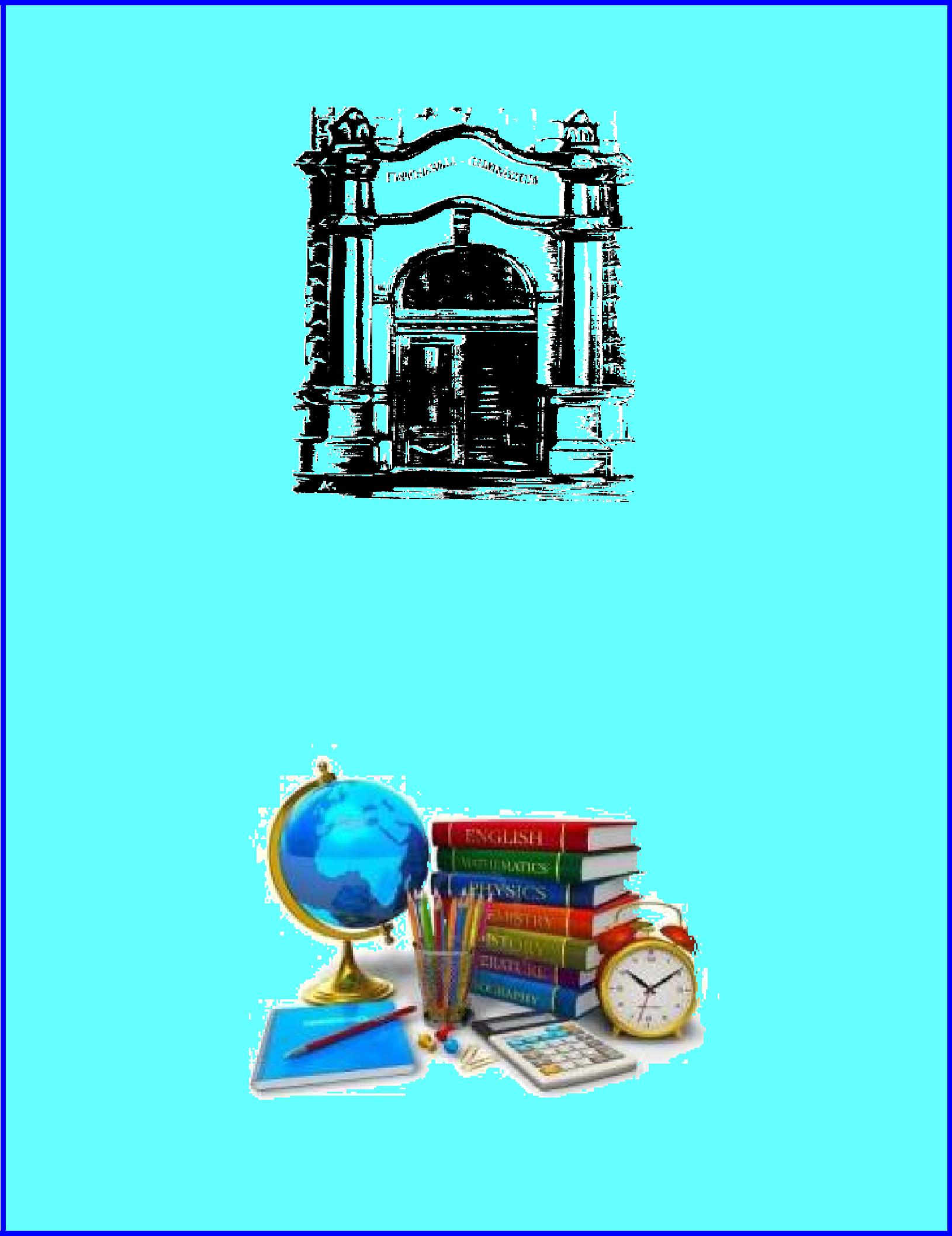 ГОДИШЊИ ПЛАН РАДА СЕНЋАНСКЕ ГИМНАЗИЈЕЗА ШКОЛСКУ 2023/2024. ГОДИНУСЕНТА, 15. септембар 2023. године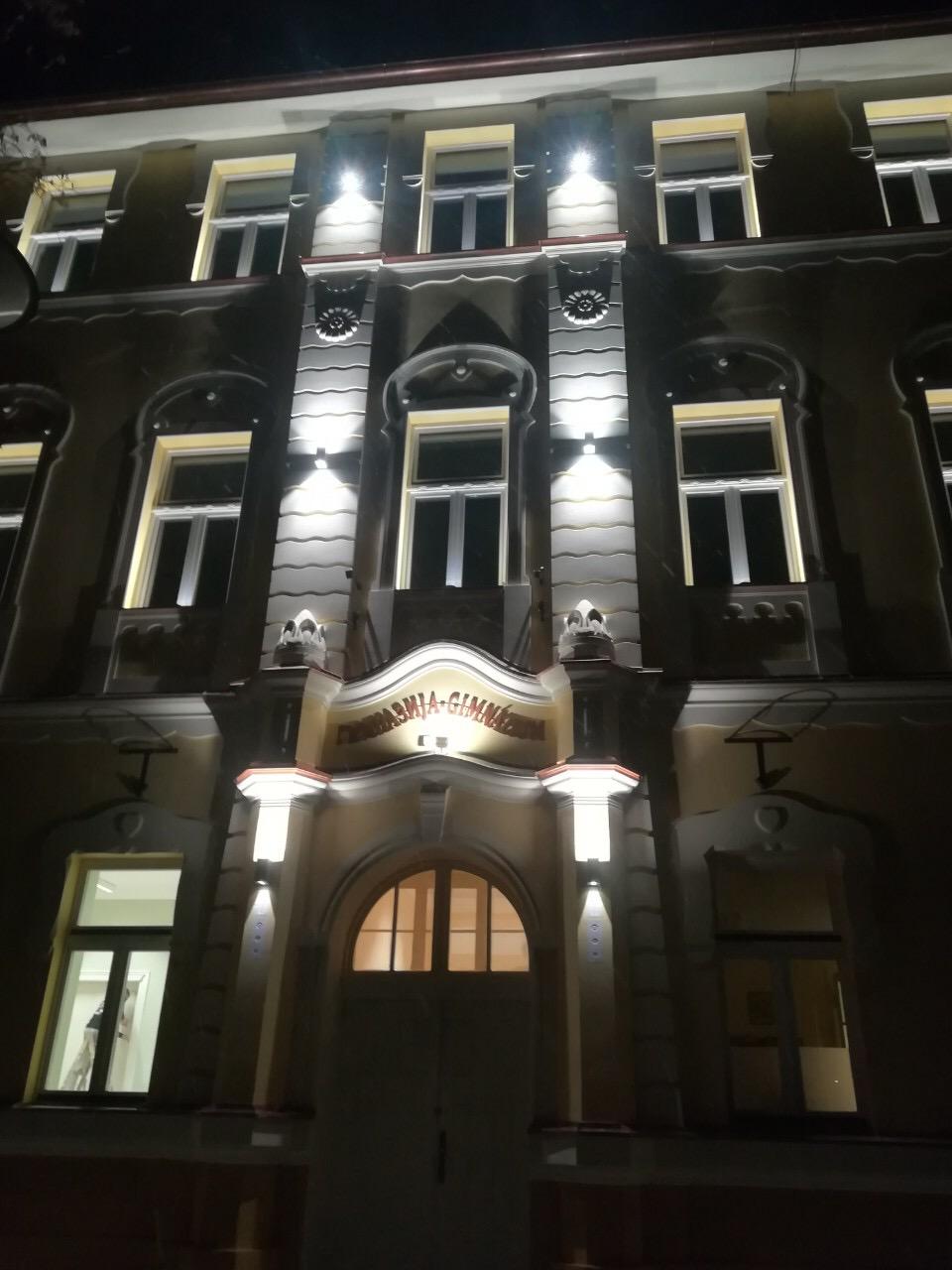 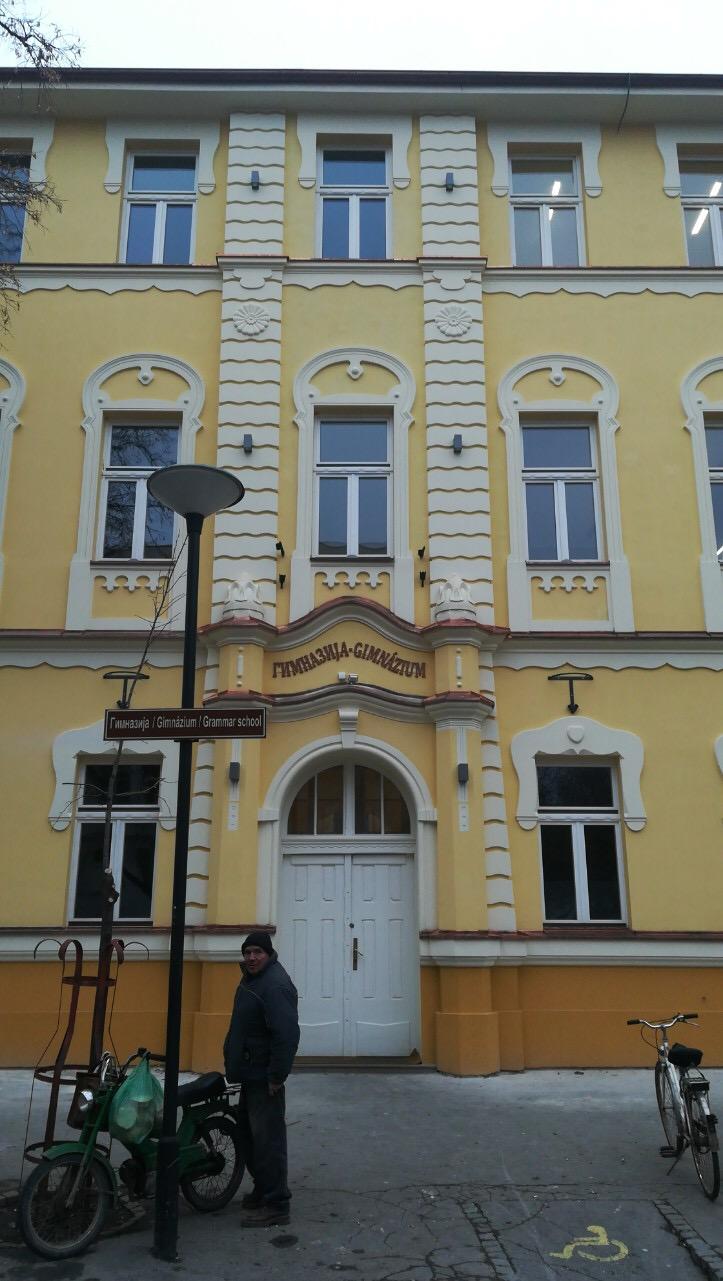 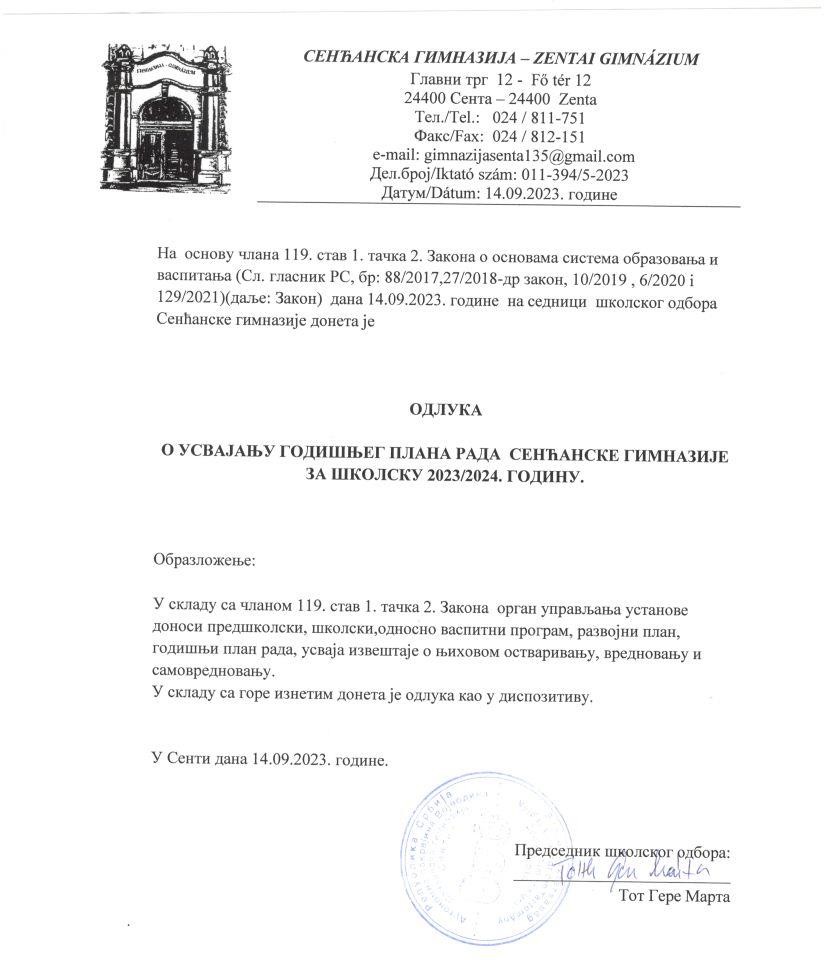 САДРЖАЈУВОДНИ ДЕО.............................................................................................................................................................6УСЛОВИ РАДА ШКОЛЕ........................................................................................................................................ . 9ПОДАЦИ О НАСТАВНОМ ОСОБЉУ И СТРУЧНИМ САРАДНИЦИМА ЗА ШК. 2022/2023.Г У ОКВИРУ 40 ЧАСОВНЕ РАДНЕ НЕДЕЉЕ.............11ПОДЕЛА ПРЕДМЕТА НА НАСТАВНИКЕ ЗА ШКОЛСКУ 2022/2023. ГОДИНУ............................................  13УЧЕНИЦИ...................................................................................................................................................................17ОРГАНИЗАЦИЈА ОБРАЗОВНО-ВАСПИТНОГ РАДА ШКОЛЕ ......................................................................  19ПРАВИЛНИК О ШКОЛСКОМ КАЛЕНДАРУ ЗА СРЕДЊЕ ШКОЛЕ СА СЕДИШТЕМ НА ТЕРИТОРИЈИ АУТОНОМНЕ ПОКРАЈИНЕ ВОЈВОДИНЕ ЗА ШКОЛСКУ 2022/2023. ГОДИНУ..........................................................20ОБАВЕЗНЕ ШКОЛСКЕ АКТИВНОСТИ–ГОДИШЊИ ФОНД ЧАСОВА ТЕОРИЈЕ И ВЕЖБИ.....................................................................................................................................................................................28ЛИСТА ИЗБОРНИХ ПРЕДМЕТА..........................................................................................................................31ОСТВАРИВАЊЕ ПЛАНА И ПРОГРАМА............................................................................................................31ИСПИТНИ РОКОВИ...............................................................................................................................................35ФАКУЛТАТИВНЕ НАСТАВНЕ АКТИВНОСТИ................................................................................................35УНАПРЕЂИВАЊЕ ВАСПИТНО-ОБРАЗОВНОГ РАДА ...................................................................................38САМОВРЕДНОВАЊЕ РАДА ШКОЛЕ ................................................................................................................39АКЦИОНИ ПЛАН РАЗВОЈНОГ ПЛАНА ШКОЛЕ ЗА ШКОЛСКУ 2022/2023. ГОДИНУ.............................43ИНОВАЦИЈЕ У НАСТАВИ................................................................................................................................... 53СТРУЧНО УСАВРШАВАЊЕ ................................................................................................................................57ПЛАНОВИ РАДА СТРУЧНИХ ОРГАНА И ОРГАНА УПРАВЉАЊА............................................................. 57ПЛАН РАДА НАСТАВНИЧКОГ ВЕЋА ...............................................................................................................57ПЛАН РАДА ОДЕЉЕЊСКИХ ВЕЋА................................................................................................................... 58ПЛАН РАДА СТРУЧНИХ ВЕЋА ..........................................................................................................................59ПЛАН РАДА СТРУЧНИХ АКТИВА..................................................................................................................... 60ПЛАН РАДА ПЕДАГОШКОГ КОЛЕГИЈУМА.................................................................................................... 63ПЛАН РАДА ОДЕЉЕЊСКИХ СТАРЕШИНА .....................................................................................................64ПЛАН РАДА ШКОЛСКОГ ОДБОРА ЗА ШКОЛСКУ 2022/2023.ГОДИНУ ......................................................67ПЛАН РАДА САВЕТА РОДИТЕЉА ЗА ШКОЛСКУ 2022/2023 ГОДИНУ .......................................................71ПЛАН РАДА ДИРЕКТОРА   ЗА 2022/23 ШКОЛСКУ  ГОДИНУ ........................................................................72ПЛАН РАДА СТРУЧНИХ САРАДНИКА ...............................................................................................................75ГОДИШЊИ ПЛАН И ПРОГРАМ РАДА ШКОЛСКОГ БИБЛИОТЕКАРА ЗА 2022/23.ШК.Г...........................77ПЛАНОВИ РАДА ШКОЛСКИХ ТИМОВА............................................................................................................ 84ПЛАН РАДА УЧЕНИЧКОГ ПАРЛАМЕНТА .........................................................................................................85ПОСЕБНИ ПЛАНОВИ И ПРОГРАМИ ОБРАЗОВНО-ВАСПИТНОГ РАДА...................................................... 87ПРОФЕСИОНАЛНА ОРИЈЕНТАЦИЈА УЧЕНИКА ................................................................................................88ЗАШТИТА И УНАПРЕЂИВАЊЕ ЖИВОТНЕ СРЕДИНЕ .....................................................................................93ОДГОВОРНОСТИ, ДИНАМИКА И НАЧИН РЕАЛИЗАЦИЈЕ ПРОГРАМА ЗАШТИТЕ УЧЕНИКА ОД НАСИЉА, ЗЛОСТАВЉАЊА И ЗАНЕМАРИВАЊА .........................................................................................................................96ПЛАН ТАКМИЧЕЊА, СМОТРИ ЗА 2022/2023 год........................................................................................................101ПЛАН ШКОЛСКОГ СПОРТА ..........................................................................................................................................108ПЛАН САРАДЊЕ СА ЛОКАЛНОМ САМОУПРАВОМ............................................................................................... 109ПЛАН САРАДЊЕ СА ПОРОДИЦОМ ..............................................................................................................................111ПЛАН БЕЗБЕДНОСТИ И ЗДРАВЉА НА РАДУ .............................................................................................................116ПЛАН ИЗРАДЕ ИОП-А НА ОСНОВУ АНАЛИЗЕ НАПРЕДОВАЊА УЧЕНИКА У УЧЕЊУ ...................................125ПЛАН ШКОЛСКОГ МАРКЕТИНГА................................................................................................................................. 129ПРАЋЕЊЕ И ЕВАЛУАЦИЈА ГОДИШЊЕГ ПЛАНА РАДА ШКОЛЕ........................................................................... 131ПЛАН ЗА ОБЕЗБЕЂИВАЊЕ И КОРИШЋЕЊЕ ФИНАНСИЈСКИХ СРЕДСТАВА .....................................................132ПРИЛОЗИ.............................................................................................................................................................................. 136СПИСАК УЧЕСНИКА У ИЗРАДИ ГОДИШЊЕГ ПЛАНА РАДАКоординатор у изради Годишњег плана радаЕва Ујхази, директорУредник Годишњег плана радаАгнеш Ердељи - психолог школеАндреа Николић - Секретар школе1. УВОДНИ ДЕОИСТОРИЈАТ ШКОЛЕОдлуком Мађарског краљевског министарства вера и просвете 12. априла 1876. дата је сагласност за отварање гимназије у Сенти. Овим је почело ново поглавље у историји нашег града али и тежак почетак, пун неизвесности за данас најстарију средњу школу у Сенти. Требало је пронаћи сигуран извор прихода за финансирање рада школе, њено опремање наставним средствима и књигама, као и одговорајуће наставничко особље, с обзиром да су први професори радили без сагласности Министарства. Ове потешкоће су успешно решене до 1879, што је потврдило и Министарство трајним одобравањем рада 1881. године.Израстајући из Грађанске школе, гимназија је наследила целокупну њену имовину, од зграде до библиотеке, учила и фонд за награђивање ученика. Још 1883. градске власти доносе одлуку о подизању нове, једноспратне зграде која је изграђена 1885. године на месту где се и данас налази Сенћанска гимназија. Коначно, управљање гимназијом и њен правни положај коначно су уређени доношењем Статута 1886. године. Тако је прва деценија, обележена борбом за опстанак а онда и учвршћивање положаја гимназије успешно окончана, превасходно захваљујући пожртвованости и истрајности њеног првог директора Кути Јожефа.Међутим, то је и даље била нижа гиманзија, а идеја о њеном уздизању у ранг потпуне гиманзије стара је колико и сама установа. Након неколико меморандума градске скупштине, Министарство просвете Краљевине Угарске дозвољава отварање виших разреда 1879, а први матуранти излазе из гиманзије 1901, на двадесетпетогодишњицу њеног оснивања. Успон ове школе најбоље се огледа у порасту броја ученика. Тако је прве, 1876/7. школске године наставу похађао 91, 1891/2. школске године наставу похађао 149, а 1906/7. школске године наставу похађао 234 ученика.Ово, али и све већи ентузијазам градских власти крунисан је доградњом зграде 1908. Истегодине гимназија је са планом своје нове зграде учествовала на Лондонској изложби, добивши високо признање и диплому са златном медаљом.„Општинска виша гимназија Сенте са државном потпором“ – какав је био званични назив – спадала је у модерно опремљену школу по свим стандардима тог времена, располажући кабинетима, фискултурном салом, салом за цртање, ботаничком баштом, библиотеком и чак 13 редовних професора.Избијањем Првог светског рата прекинут је не само успон већ и нормалан рад гимназије током више година. Њена зграда је преуређена у војну болницу, средства из гимназијских фондова су отишла за ратне зајмове, године рата узроковале су велике и никад у потпуности надокнађене штете на инвентару, библиотеци и збиркама.Завршетком рата и присаједињењем ових крајева Србији и потом новоствореној јужнословенској држави почиње и нова епоха у животу Сенћанске гимназије. 9. новембра 1920. школа је подређена Министарству просвете Краљевине Срба, Хрвата и Словенаца под именом „Државна гимназија у Сенти“, и од школске 1920/1. године отварају се оделења са наставом и на српском језику, и то од првог до петог разреда, тако да 1923/4. године достижу завршни, осми разред. Долази до новог таласа повећавања броја ученика, између осталог и услед дозволе девојкама да уписују гиманзију као редовне ученице, па их је школске 1921/2. године било већ 281. Долази и до побољшања наставничког кадра који је сачињавало 14 професора, 7 суплената – приправника и 4 учитеља.Указом краља Александра Карађорђевића 24. августа 1929. гимназија је сведена на нижу, четворогодишњу. Градске власти су, уз подршку професора, ученика и становништва Сенте, упутиле меморандум да се обнови осмогодишња гиманзија, али овај, као и слични покушаји 30-тих година, нису уродили плодом. Упркос томе, средином 30-тих година прошлог века значајно су побољшане прилике у гимназији, пре свега захваљујући тадашњем директору Миливоју В. Кнежевићу: јављају се збирке попут минеролошко – геолошке или музејска збирка Стевана Сремца, основан је ботанички врт и купљен кино-пројектор. Акценат се све више ставља на сарадњу гимназије и породица ученика кроз рад удружења „Заједница дома и школе“.Са избијањем Другог светског рата и окупацијом ситуација се драматично мења. Гимназија у Сенти обнавља рад већ маја 1941. године, али настава на српском језику је укинута, а српска оделења распуштена. Довољно је сетити се судбине 10 јеврејских ученика наше гимназије који су трагично завршили у Аушвицу 1944. године, па да се увиди да је гимназија била заточеник једног варварског времена.Већ 9. октобра 1944, дан након ослобађања Сенте, Народноослободилачки одбор доноси одлуку о обнављању рада гимназије у Сенти, и то на оба језика. У то време наставу је држало 10 професора српске и 11 мађарске националности. Септембра 1945. године гимназија се враћа у своју зграду, и тада су 7. и 8. разред били мешовити због малог броја ученика, али већ наредне школске године отворено је свих осам разреда, са 13 оделења односно 496 ученика на српском, и 19 оделења то јест 932 ученика на мађарском језику. Због раста броја ђака, од 1948. јављају се две одвојене гимназије – „Стеван Сремац“ са наставом на српском, и „Бојаи Фаркаш“, која је наставу изводила на мађарском језику. Обе гимназије су имале засебну управу, школске одборе и наставничка већа. Издвајањем нижих оделења, од 1. до 4. разреда, ове две школе опет су сједињене у јединствену гимназију 1956. године. И поред идеолошког приступа образовању, нове власти су од самог почетка омогућиле несметано школовање на оба језика, тај највреднији део традиције и поноса Сенћанске гимназије.Од 1963. године гимназија „Моша Пијаде“ ушла је у Заједницу средњих школа, а 1990. се поново јавља као самостална установа иступањем из Међуопштинског образовног центра „8. октобар“, да би наредне године била регистрована као Гимназија општег смера.Од 2013- до данас у гимназији постоји билингвални општи смер на српско-енглеском наставном језику. Између 2013 и2017  године постојало је и билингцални мађарско-енглески природно-математички смер. Од 2008/09. школске године у гимназији постоји и друштвено- језички смер.Захваљујући Фондацији Бетлен Габор нам је омогућена доградња зграде постојеће гимназије и за ту сврху нам је одобрено 388.211,32 ЕУ.Пројект смо успешно завршили.За адаптацију и санацију Сенћанске гимназије је уложено 185.192.377,56 динара од стране Канцеларија за капитална улагања Србије преко локалне самоуправе Сента.ШКОЛА ДАНАСШколске 2023/2024. године отворено је 3 одељења у Сенћанској гимназији:на српском наставном језику 1 (једно одељење општег смера). на мађарском наставном језику 1+1 (једно општег смера, једно одељење друштвено-језичког смера).ЦИЉЕВИ И ОПШТИ ИСХОДИ СРЕДЊЕГ ОБРАЗОВАЊА И ВАСПИТАЊАСредње образовање и васпитање остварује се у складу са циљевима који су дефинисани законом којим се уређују основе система образовања и васпитања, а нарочито:развој кључних компетенција неопходних за даље образовање и активну улогу грађанина за живот у савременом друштву; развој стручних компетенција неопходних за успешно запошљавање; оспособљавање за самостално доношење одлука о избору занимања и даљег образовања; свест о важности здравља и безбедности, укључујући и безбедност и здравље на раду; оспособљавање за решавање проблема, комуникацију и тимски рад; поштовање расне, националне, културне, језичке, верске, родне, полне и узрасне равноправности, толеранције и уважавања различитости; развој мотивације за учење, оспособљавање за самостално учење, самоиницијативе, способност самовредновања и изражавања сопственог мишљења. Средње образовање и васпитање мора да обезбеди услове да ученици и одрасли постигну опште исходе образовања и васпитања у складу са Законом.ПОЛАЗНЕ ОСНОВЕ ЗА ИЗРАДУ ГОДИШЊЕГ ПЛАНА РАДА1. Закон о основама система образовања и васпитања („"Сл. гласник РС", бр.88/2017 27/18,10/2019,27/2018,6/2020 и 129/2021  );2. Закон о средњем образовању и васпитању („ Сл. гласник РС бр. 55/13, 101/17,27/2018-др закон,6/2020 и 52/2021);3. Правилник о наставном плану и програму за гимназију ("("Сл. гласник СРС - Просветни гласник", бр. 5/90 и "Сл. гласник РС - Просветни гласник", бр. 3/91, 3/92, 17/93, 2/94, 2/95, 8/95, 23/97, 2/2002, 5/2003, 10/2003, 11/2004, 18/2004, 24/2004, 3/2005, 11/2005, 2/2006, 6/2006, 12/2006, 17/2006, 1/2008, 8/2008, 1/2009, 3/2009, 10/2009, 5/2010, 7/2011, 4/2013, 14/2013, 17/2013, 18/2013, 5/2014, 4/2015, 18/2015, 11/2016, 13/2016 - испр., 10/2017 - испр. и 12/2018 - др. правилник "Сл. гласник РС", бр. 30/2019 - др. правилник и "Сл. гласник - Просветни гласник", бр. 8/2019 - др. Правилник и4/2020-др правилник)4. Правилник о наставном плану и програму предмета Верска настава за средње школе ("Службени гласник РС - Просветни гласник", бр. 6/03, 23/04, 9/05 и 11/16);5.Правилник о општим стандардима постигнућа за крај општег средњег образовања и средњег стручног образовања у делу општеобразовних предмета („Службени гласник РС“, бр. 117/13);6. Правилник о стандардима квалитета рада установе („Службени гласник РС – Просветни гласник“, број 14/18);7. Правилник о стандардима постигнућа за предмет Матерњи језик и књижевност за крај средњег образовања („Службени гласник РС – Просветни гласник“, број 13/18.)8. Правилник о стандардима компетенција за професију наставника и њиховог професионалног развоја ("Сл. гласник РС - Просветни гласник", бр. 5/11);9. Правилник о календару образовно-васпитног рада средњих школа за школску 2023/2024. годину10. Правилник о изменама Правилника о критеријумима и стандардима за финансирање установе која обавља делатност средњег образовања и васпитања(72/2015,84/2015,73/2016,45/2018,106/2020,93/2022 и 71/2023)11. Правилник о  сталном стручном усавршавању и напредовању у звања наставника, васпитача и стручних сарадника („Службени гласник РС“, број 81/17, 48/18 )12. Правилник о Општим стандардима постигнућа за предмет Српски као нематерњи језик за крај првог и другог циклуса обавезног образовања, општег средњег образовања и основног образовања одраслих- („Службени гласник РС“, број 55/17)13. Правилник о оцењивању ученика у средњем образовању и васпитању ("Службени гласник РС", бр.  82/2015 , 59/2020 и  95/2022)14. Правилник о ближим условима у погледу простора, опреме и наставних средстава за остваривање плана и програма наставе и учења у гимназији  (Сл.гласник СРС –Просветни гласник бр. 5/90 Службени гласник РС- Просветни гласник бр. 13/19)15.Правилник о поступању установе у случају сумње или утврђеног дискриминаторног понашања и вређања угледа, части или достојанства личности (Сл.гласник РС, бр. 65/2018 .)16. Развојни план школе;17. Резултати самовредновања рада школе;18. Школски програм школе. УСЛОВИ РАДА ШКОЛЕ МАТЕРИЈАЛНО-ТЕХНИЧКИ И ПРОСТОРНИ УСЛОВИ РАДА 2.2. КАДРОВСКИ УСЛОВИ РАДАПРЕГЛЕД ЗАПОСЛЕНИХ РАДНИКА И КВАЛИФИКАЦИОНА СТРУКТУРАПодаци о наставном особљу – за школску 2023/2024 годину у оквиру 40 -часовне радне недељеПодаци о стручним сарадницима за школску 2023/2024 годину у оквиру 40 часовне радне недељеНаставници са уговором о извођењу наставе 2023/2024.: 	2.3. УЧЕНИЦИБРОЈНО СТАЊЕ УЧЕНИКАБрој одељења и ученика: укупно ученика у 12 одељења и то: на српском наставном језику 4 одељења, на мађарском наставном језику 8 одељења______________________________________________________________________________3. ОРГАНИЗАЦИЈА ОБРАЗОВНО-ВАСПИТНОГ РАДА ШКОЛЕ3.1. ОПШТА ОРГАНИЗАЦИЈАШколска 2023/2024.година свечано је почела химном „ Боже правде“ коју је, под вођством професорице Кинге Биро Мађари, извео девојачки хор наше школе . Настава у Сенћанској гимназији се одвија у две смене, пре подне и после подне. Смене се смењују месечно. Распоред смена се организује у договору са другим школама. Настава се организује на основу Смерница за организацију и реализацију образовно-васпитног рада у средњој школи у школској 2023/2024.години.Табеларни приказ активности за школску 2023/2024. годину:Наставничко веће је одлучио да ће сваког месеца одабрати тему по којем ће се реализовати тематска настава:Септембар: Богатство различитостиОктобар: Дани демократске културеНовембар: Ја волим и поштујем себе и другеФебруар: Шта могу да учиним за тебе?Март: Упознајмо вет кроз културу, књижевност, историју, гастрономију и др.Април: Кад се многе руке сложе/удруже РЕФОРМА ДРУШТВЕНО – ЈЕЗИЧКОГ СМЕРАУ школској 2023/24.години планира се реформа друштвено-језичког смера у неки други смер који ће бити актуелан и више популаран будућим ученицима. Вршиће се анализа „потражње“ за смеровима у складу са постојећим наставним кадром. Након одабира смера, радиће се на промоцији новоотвореног смера.РАД ШКОЛСКЕ БИБЛИОТЕКЕШколска библиотека ради за време наставе према договореним терминима. Понедељак ,среда,  петак : Сенћанска гимназија а наредна седмица :понедељак, среда ,изузев петка, који ће  наизменично радити.РАСПОРЕД ЗВОЊЕЊАНа основу члана 185. став 1, а у вези са чланом 28. став 6. Закона о основама система образовања и васпитања (''Службени гласник РС'', бр.: 88/17, 27/18-др. закон, 10/19, 6/20. и 129/2021), члана 15. и 16. став 2., члана 24. став 2. и члана 37. став 4. Покрајинске скупштинске одлуке о покрајинској управи ("Службени лист АП Војводине", бр. 37/14, 54/14-др.одлука, 37/16, 29/17, 24/2019, 66/2020 и 38/2021), покрајински секретар за образовање, прописе, управу и националне мањине-националне заједнице, д о н о с и:ПРАВИЛНИКО ШКОЛСКОМ КАЛЕНДАРУ ЗА СРЕДЊЕ ШКОЛЕ СА СЕДИШТЕМ НА ТЕРИТОРИЈИ АУТОНОМНЕ ПОКРАЈИНЕ ВОЈВОДИНЕ ЗА ШКОЛСКУ 2023/2024. ГОДИНУЧлан 1.Овим правилником утврђује се календар за остваривање обавезних облика образовно-васпитног рада (теоријска настава, практична настава и вежбе) и школског распуста у гимназији, уметничкој и стручној школи, за школску 2023/2024. годину на територији Аутономне покрајине Војводине.Члан 2.Остали обавезни и факултативни облици образовно-васпитног рада, утврђени планом и програмом наставе и учења, односно наставним планом и програмом за гимназије, уметничке и стручне школе, планирају се годишњим планом рада школе.Члан 3.Обавезне облике образовно-васпитног рада из члана 1. овог правилника средње школе остварују на годишњем нивоу, и то:1) у гимназији:у I, II и III разреду у 37 петодневних наставних седмица, односно 185 наставних дана;у IV разреду у 33 петодневних наставних седмица, односно 165 наставних дана. У случају када због угрожености безбедности и здравља ученика и запослених није могуће да гимназије остваре обавезне облике образовно-васпитног рада у пуном броју наставних седмица и наставних дана на годишњем нивоу, могуће је одступање у броју до 5% од утврђеног броја петодневних наставних седмица, односно наставних дана.У оквиру 37, односно 33 петодневних наставних седмица, гимназија је у обавези да годишњим планом рада равномерно распореди дане у седмици, изузев у случају када због угрожености безбедности и здравља ученика и запослених није могуће да дани у седмици, који су утврђени годишњим планом рада, буду равномерно распоређени.2) у стручној школи:у I и II разреду трогодишњег и I, II и III разреду четворогодишњег образовања у 37 петодневних наставних седмица, односно 185 наставних дана;у III разреду трогодишњег и IV разреду четворогодишњег образовања у 34 петодневних наставних седмица, односно 170 наставних дана.У случају када због угрожености безбедности и здравља ученика и запослених није могуће да стручне школе остваре обавезне облике образовно-васпитног рада у пуном броју наставних седмица и наставних дана на годишњем нивоу, могуће је одступање у броју до 5% од утврђеног броја петодневних наставних седмица, односно наставних дана.У оквиру 37, односно 34 петодневних наставних седмица, стручна школа је у обавези да годишњим планом рада равномерно распореди дане у седмици, изузев у случају када због угрожености безбедности и здравља ученика и запослених није могуће да дани у седмици, који су утврђени годишњим планом рада, буду равномерно распоређени.У уторак, 13. фебруара 2024. године, настава се у свим школама изводи према распореду часова од четвртка.Члан 4.План и програм наставе и учења, односно наставни план и програм за уметничке школе у I, II, III и IV разреду остварује се према годишњем плану рада школе у петодневним или шестодневним наставним седмицама, у складу са законом.Члан 5.Настава и други облици образовно-васпитног рада остварују се у два полугодишта.Прво полугодиште почиње у петак, 1. септембра 2023. године, а завршава се у петак, 22. децембра 2023. године.Друго полугодиште почиње у понедељак, 15. јануара 2024. године, a завршава се у петак, 21. јуна 2024. године.Друго полугодиште за ученике IV разреда гимназије завршава се у петак, 24. маја 2024. године, а за ученике III разреда трогодишњег и IV разреда четворогодишњег образовања стручних школа у петак, 31. маја 2024. године.Друго полугодиште за ученике I и II разреда трогодишњег, односно I, II и III разреда четворогодишњег образовања стручних школа, за које је планом и програмом наставе и учења, односно наставним планом и програмом прописана реализација професионалне праксе према индивидуалном плану реализације ове праксе за сваког ученика, завршава се најкасније у четвртак, 15. августа 2024. године.Члан 6.У току школске године ученици имају зимски, пролећни и летњи распуст.Зимски распуст почиње у понедељак, 25. децембра 2023. године, а завршава се у петак, 12. јануара 2024. године.Пролећни распуст почиње у четвртак, 28. марта 2024. године, а завршава се у среду, 3. априла 2024. године.За ученике I, II и III разреда гимназије и четворогодишњих средњих стручних школа и ученике I и II разреда трогодишњих средњих стручних школа, летњи распуст почиње у понедељак, 24. јуна 2024. године, а завршава се у петак, 30. августа 2024. године.За ученике IV разреда гимназије, IV разреда четворогодишњих и III разреда трогодишњих средњих стручних школа, летњи распуст почиње по завршетку матурског/завршног испита, а завршава се у петак, 30. августа 2024. године.Члан 7.У школи се празнују државни и верски празници, у складу са Законом о државним и другим празницима у Републици Србији („Службени гласник РС”, бр. 43/01, 101/07 и 92/11). У школи се обележава:21. октобар 2023. године, као Дан сећања на српске жртве у  Другом светском рату;8. новембар 2023. године, као Дан просветних радника, као радни дан; 11. новембар 2023. године – Дан примирја у Првом светском рату, као нерадни дан;27. јануар 2024. године, Свети Сава – школска слава, као радни и ненаставни дан;15. фебруар – Сретење – Дан државности, који се празнује 15. И 16. фебруара 2024. године, као нерадни дани;21. фебруар 2024. године, Међународни дан матерњег језика, као радни дан;10. април 2024. године, као дан сећања на Доситеја Обрадовића, великог српског просветитеља и првог српског министра просвете, као радни дан;22. април 2024. године, као Дан сећања на жртве холокауста, геноцида и других жртава фашизма у Другом светском рату, као радни дан;01. мај 2024. године – Празник рада, који се празнује 1. и 2. маја 2024. године, као нерадни дани;9. мај 2024. године -  Дан победе, као радни дан;28. јун 2024. године - Видовдан – спомен на Косовску битку. Члан 8.Ученици и запослени у школи имају право да не похађају наставу, односно да не раде у дане следећих верских празника: Православни верници – на први дан крсне славе;Припадници верских заједница које обележавају верске празнике по Грегоријанском календару – 25. децембра 2023. године, на први дан Божића;Припадници верских заједница које обележавају верске празнике по Јулијанском календару – 7. јануара 2024. године, на први дан Божића;Припадници верских заједница које обележавају дане васкршњих празника по Грегоријанском и јулијанском календару – почев од Великог петка, закључно са другим даном Васкрса (католици – од 29. марта до 1. априла 2024. године;  православци од 3. до 6. маја 2024. године; Припадници Исламске заједнице ‒ 10. априла 2024. године,  први дан Рамазанског бајрама и 16. јуна 2024. године, први дан Курбанског бајрама;Припадници Jеврејске заједнице – 25.  септембра 2023. године, на први дан Јом Кипура и 23. априла 2024. године, први дан Пасха или Песах.Члан 9.Годишњим планом рада школа ће утврдити остваривање екскурзије и време када ће надокнадити наставне дане у којима су се остваривале екскурзије.Ако је Дан школе наставни дан према календару, школа ће тај дан надокнадити на начин који утврди годишњим планом рада.Члан 10.Време саопштавања успеха ученика и подела ђачких књижица на крају првог полугодишта, школа утврђује годишњим планом рада, у складу са овим правилником.Време поделе сведочанстава, полагање завршног испита на крају трогодишњег образовања и матурског испита на крају четворогодишњег образовања, као и време поделе диплома, школа утврђује годишњим планом рада, у складу са овим правилником.Члан 11.Пријављивање за полагање пријемних испита обавиће се од 16-22. априла 2024. године, и то:1) од уторка, 16. априла до петка, 19. априла 2024. године, електронским путем преко портала Моја средња школа;2) у петак, 19. априла и понедељак, 22. априла 2024. године, непосредно у матичним основним школама и непосредно у средњим школама у којима је организовано полагање пријемних испита.Пријемни испити за упис ученика у средње школе за школску 2024/2025. годину биће организовани у периоду од 10-19. маја 2024. године, и то за упис у: средње музичке школе;средње балетске школе;уметничке школе ликовне области и на образовне профиле у области уметности;одељења за ученике са посебним способностима за математику;одељења ученика са посебним способностима за физику;одељења ученика са посебним способностима за рачунарство и информатику;одељења ученика са посебним способностима за сценску и аудио-визуелну уметност;одељења ученика са посебним способностима за географију и историју;одељења ученика са посебним способностима за биологију и хемију;одељења за ученике са посебним способностима за филолошке науке (испит из српског/матерњег језика и књижевности и испит из страног језика);средње школе у којима се део наставе одвија на страном језику.Пријем спортске документације за кандидате за упис у одељења за ученике са посебним способностима за спорт одржаће се у суботу, 8. јуна и понедељак, 10. јуна 2024. године.Члан 12.Табеларни преглед календара образовно-васпитног рада за средње школе са седиштем на територији Аутономне покрајине Војводине, за школску 2023/2024. годину, чини саставни део овог Правилника.Члан 13.Овај правилник ступа на снагу даном објављивања у "Службеном листу АП Војводине", а сходно члану 53. став 2. Закона о државној управи (''Службени гласник РС'', бр: 79/05, 101/07, 95/10, 99/14, 47/18 и 30/18 – др. закон), биће објављен и у ''Службеном гласнику РС''.Покрајински секретаријат за образовање, прописе, управу и националне мањине – националне заједницеБрој: 128-611-3/2023-01У Новом Саду, 31.05.2023. годинеПОКРАЈИНСКИ СЕКРЕТАРSzakállas Zsolt(Жолт Сакалаш)3.2. ОБАВЕЗНЕ ШКОЛСКЕ АКТИВНОСТИ –ГОДИШЊИ ФОНД ЧАСОВА ТЕОРИЈЕ И ВЕЖБИ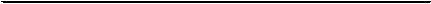 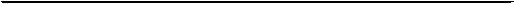 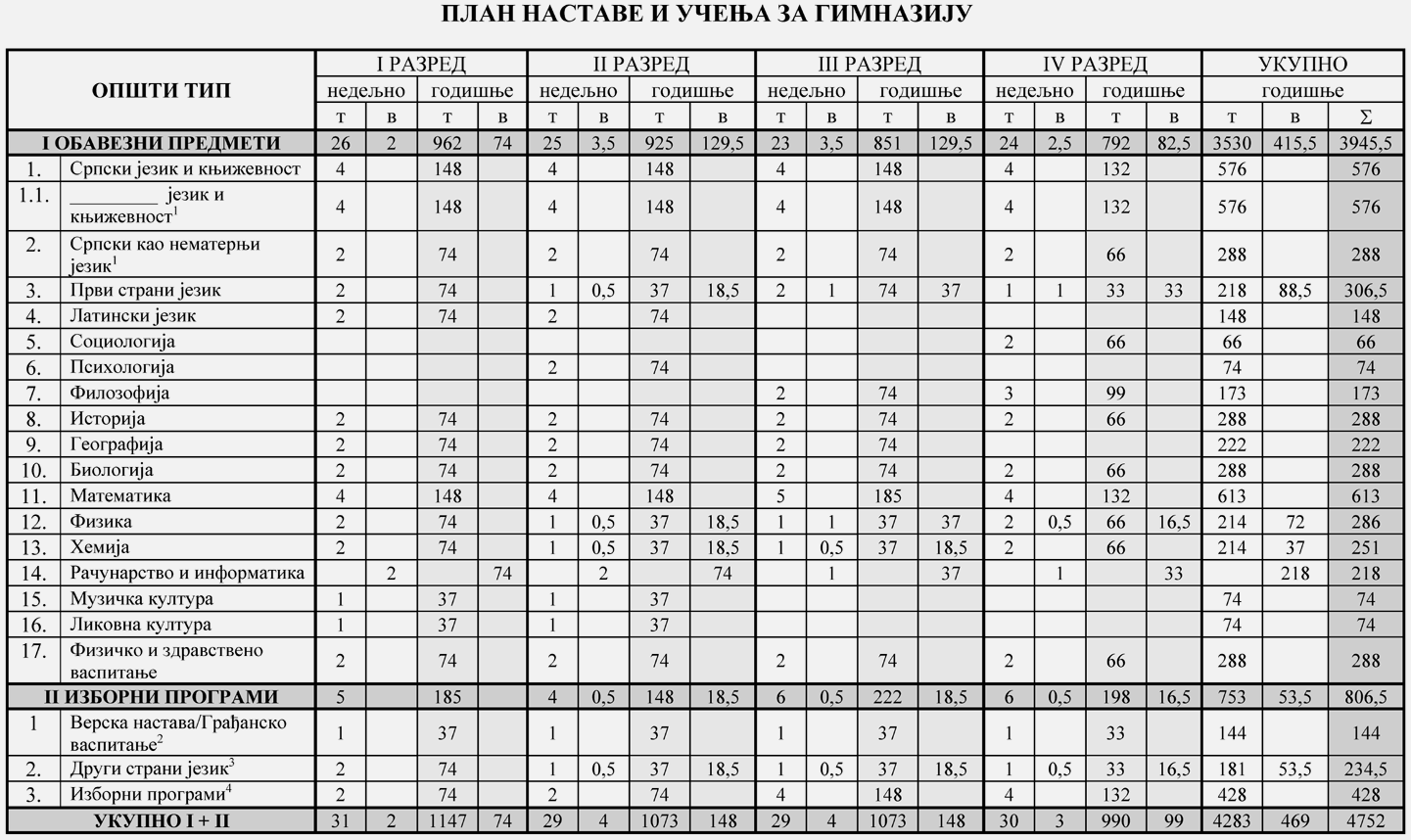 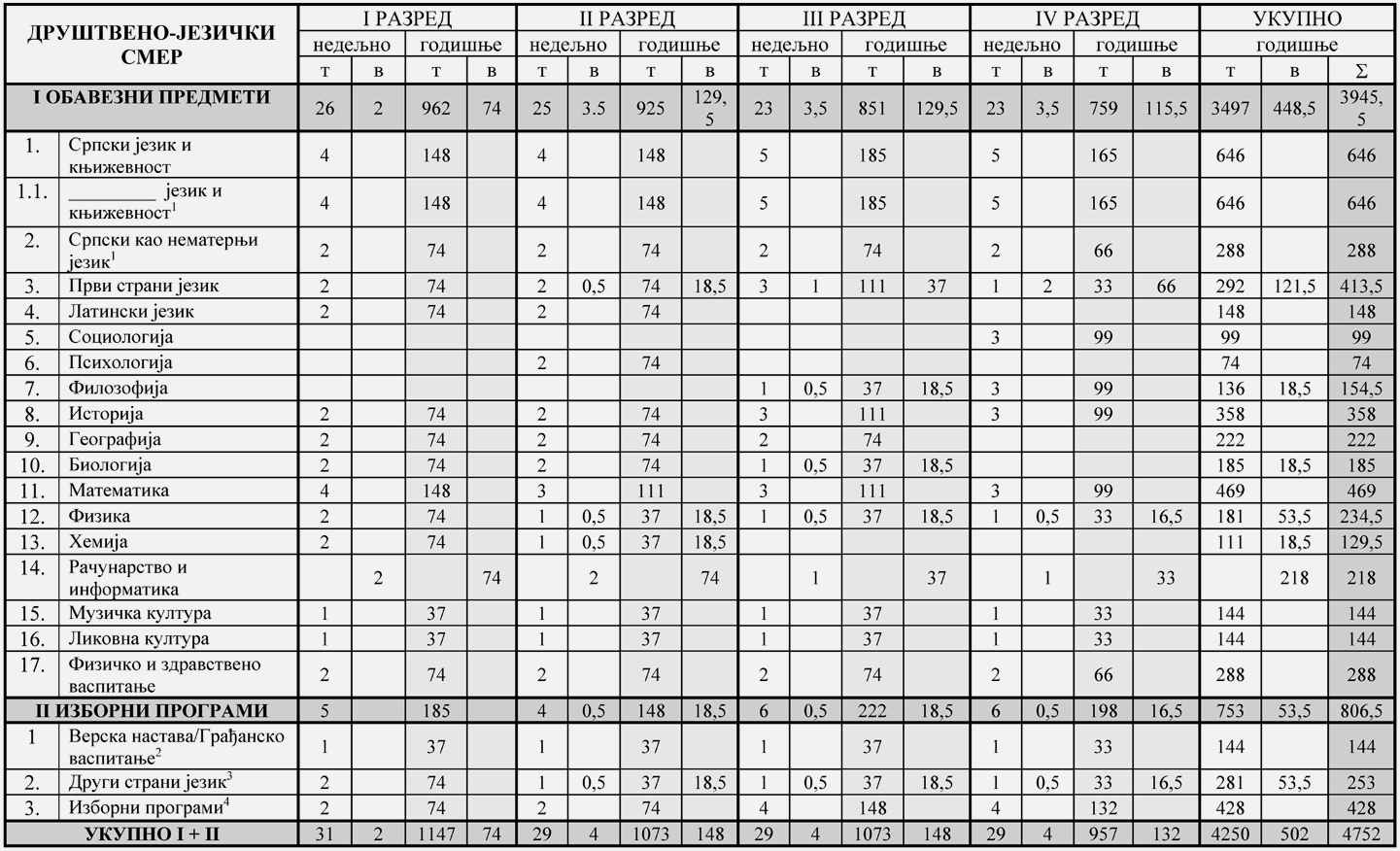 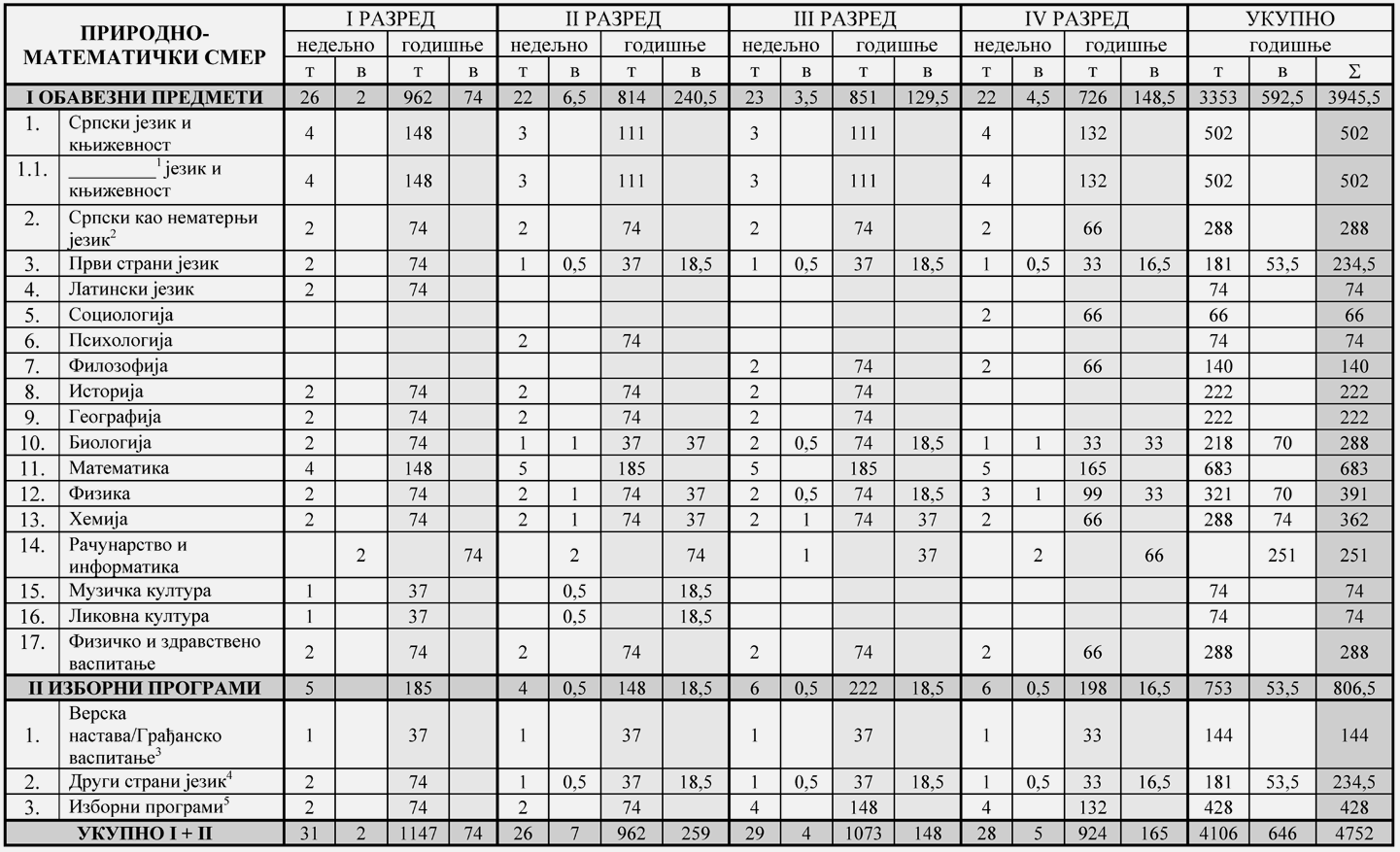 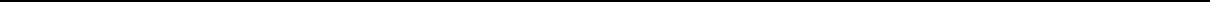 ОСТВАРИВАЊЕ ПЛАНА И ПРОГРАМАРаспоред радних недеља у току наставне годинеДОДАТНИ РАДУ оквиру школског развојног плана који је сачињен прошле године, један од издвојених приоритетних циљева школе су ваннаставне активности ученика. У оквиру тих активности подразумева се и додатни рад са циљем да ученици проширују своја знања, да се припремају за такмичења и пријемне испите на факултетима. Технички проблем организовања ваннаставних активности због ограниченог простора у школи и преоптерећености ученика наставним градивом отежава реализацију овог плана.У циљу указивања посебне помоћи ученицима који напредују изнад просека, школа организује додатну наставу примењујући активне организационе форме: рефератску наставу, рад у лабораторијама, повремена јавна саопштења закључака до којих су ученици дошли у процесу самосталног истраживачког рада. Циљеви додатне наставе су:напредовање ученика припремање за разна такмичења припреме за пријемне испите развијање свестраности развијање мотивације ученика Годишњи фонд: по 35 часова. ЦиљЦиљ додатног рада је да омогући одабраним и талентованим ученицима да прошире и да продубе своја знања и вештине из неких наставних области и предмета у складу са својим интересовањима, способностима и склоностима, као и да подстиче ученике на самостални рад, развој логичког, стваралачког и критичког мишљења и да допринесе њиховом оспособљавању за даље самообразовање.ЗадациЗадаци:задовољавање индивидуалних особености ученика, склоности, интересовања, способности за учење; подстицање индивидуалног развоја ученика (адекватног темпа), пре свега њихових интелектуалних карактеристика, што омогућава брже напредовање ученика (акцелерација); проширивање и продубљивање обима и садржаја појединих предмета за које ученици показују интересовање и способности; груписање ученика према способностима и интересовањима чиме се стварају услови за индивидуализацију додатног рада; идентификовање обдарених и талентованих ученика. Садржаји додатног радаСадржаји додатног рада полазе од редовног плана и програма, али се, сходно интересовањима и потребама ученика, проширују, продубљују и допуњују новим садржајима, одређених наука, и као такви важе само за ученике обухваћене овим обликом рада. Самим тим, садржаји додатног рада су индивидуализовани, како у односу на ученика, тако и у односу на наставника.Начин и поступак остваривањаДодатним радом треба обухватити ученике: који постижу изузетне резултате у савладавању садржаја програма, који показују интересовање за проширивање и продубљивање знања и вештина који су обдарени и талентовани за одређене области и предмете.Један ученик, се по правилу, може укључити у додатни рад само из једне наставне области, односно предмета. Међутим, уколико ученик постиже изузетне резултате из више наставних области, односно предмета, може бити укључен у додатни рад из два предмета ако они припадају сродној групи (природна, друштвена и сл.) и ако ученик изричито испољи жељу. Ученици који су обухваћени додатним радом из једне наставне области, односно предмета могу бити ангажовани и у раду једне секције, научне групе, дружине и сл.Разредни старешина, предметни наставник, педагошко-психолошка служба школе, одељењска заједница ученика предлажу ученике за укључивање у додатни рад. Коначно одлука о избору ученика, за укључивање у додатни рад по наставним областима и предметима појединих одељења и разреда, доносе одговарајућа одељењска или разредна већа и образовно-васпитно веће школе.Програм додатног рада треба планирати и организовати у оквиру недељног распореда часова образовно-васпитног рада. Часови могу да трају краће или дуже од 60 минута, зависно од садржаја који се остварују.Треба настојати да се према могућностима додатни рад организује: пре почетка редовне наставе у супротној смени, за време радних субота и сл. При томе се мора водити рачуна о просторним, материјалним и организацијским могућностима школе, као и о томе које време најбоље одговара ученицима и наставницима, а поготово ученицима-путницима.С обзиром на примену и функцију додатног рада наставник треба да препоручи најразноврсније облике, методе и поступке рада који ће ученицима омогућити да њихове креативне способности и интересовања максимално дођу до изражаја (индивидуални и групни облик; проблемска, индивидуализована и други облици наставног рада).Наставник треба да упућује ученике да самостално испитују разне појаве, да се служе литературом, приручницима, алатима и инструментима, као и да сачине записе, анализе, закључке и сл.Прилог - Планови додатне наставе по предметима - посебни фајл ДОПУНСКИ И ПРИПРЕМНИ РАДОрганизација и планирање допуснке наставе врши се на основу сагледаних потреба, са циљем да се помогне ученицима да постигну позитиван успех. Организује се из свих предмета, а према потребама ученика.Годишњи фонд: 10 – 30 часова. Припремни и допунски рад организује се ако се у току године укаже потреба.Припремни рад се остварује за ученике који полажу разредни или поправни испит и за ванредне ученике.Допунски рад се организује за ученике који стално или повремено заостају у савлађивању образовно-васпитних садржаја у редовној настави.Циљ: омогућавање ученицима који заостају у савлађивању образовно-васпитних садржаја да се лакше укључују у редовни васпитно-образовни процес.Задаци:ближе одређивање програмских садржаја у којима ученици не постижу добре резултате; савлађивање овако утврђених садржаја треба више ускладити са потребама и могућностима ученика за које се организује овакав рад; пружање помоћи ученицима да се лакше уклопе у редовну наставу и праћење њиховог напредовања. Садржаји  Садржаји су идентични прописаном наставном плану и програму. Избор, ширина и дубина обраде, као и дидактичко-методички поступци, у овим облицима рада су, више него обично, под утицајем индивидуалних карактеристика ученика укључених у допунски и припремни рад.Начин и поступак остваривања  Пре издвајања ученика за допунски рад треба утврдити узроке и тешкоће које ученици имају у савлађивању градива. У самом идентификовању ученика за које треба организовати допунски рад учествују школски психолог и педагог, предметни наставник, одељењски старешина, родитељ, а према потреби и школски лекар.Узимајући у обзир узроке заостајања појединих ученика у савлађивању садржаја неких наставних подручја (предмета), допунским радом се обухватају:ученици који долазе из других школа, а поготово из других република, с обзиром на то да се програми разликују; ученици који су похађали наставу у иностранству; ученици који су због болести, породичних и других оправданих разлога дуже одсуствовали са наставе; ученици који перманентно заостају и тешко савлађују наставно градиво; ученици који у току наставне године више пута у континуитету добију негативне оцене из неког наставног подручја (предмета), а посебно ако су из тог предмета у претходном разреду показали недовољан успех или ишли на поправни испит; ученици који у довољној мери не познају језик на којем се обавља настава. Допунски рад треба, по правилу организовати у току читаве наставне године, с тим што за неке ученике или групе ученика може да траје дуже или краће време, што зависи од узрока заостајања и потребног времена за савлађивање садржаја програма неких наставних подручја у редовној настави.Припремни рад се организује, по правилу, у августовском испитном року, изузев за ученике завршног разреда за које се организује у јунском испитном року.Приликом планирања допунског рада мора се водити рачуна о следећем:један ученик, који заостаје у савлађивању садржаја из више предмета може бити укључен у додатни рад истовремено само из два предмета; допунски рад организовати са групом ученика или са појединим ученицима, а број ученика у групи не треба да буде већи од 10 и зависи од узрока заостајања ученика и природе садржаја програма појединих предмета; група ученика за допунски рад може се образовати у оквиру једног одељења или у оквиру једног разреда; групе по правилу, треба да обухватају оне ученике који имају исте проблеме и тешкоће у савлађивању садржаја неких предмета; састав појединих група не треба да буде сталан у току читаве године, будући да неки ученици који отклоне пропусте које су имали у праћењу напуштају их, али да се у њих укључују неки нови ученици; оријентационо планирати садржаје за сваког ученика и за сваку групу, водећи рачуна при томе да се допунски рад може одржати у оквиру једног или два часа недељно. Трајање допунског рада се мора еластичније организовати. У зависности од пропуста у знању, нивоа усвојености градива, психофизичких могућности ученика као и оптерећености ученика у току дана, дужина рада са појединим ученицима у групама може трајати краће или дуже од 45 минута. 3.3. ФАКУЛТАТИВНЕ НАСТАВНЕ АКТИВНОСТИКао део Правилника о плану и програму образовања и васпитања за гимназију предвиђени су следећи факултативни предмети:Од школске 2022/2023.године у Сенћанској гимназији уводи се кинески језик као факултитавни предмет за заинтересоване ученике и наставнике, као за све заинтересоване грађане околних места. Овај вид факултативне наставе остварује се захваљујући сарадњи са Конфучијевом институ Филозофског Факултета у Новом Саду. Курс кинеског језика и културе бесплатно је за све заинтересоване. Часови кинеског језика се одвијају и у школској 2023/2024. години на напредном нивоу.ЕКСКУРЗИЈЕ И ИЗЛЕТИ – на основу Правилника о организацији и остваривању екскурзије у средњој школи (Сл. Гласник РС, бр. 30/19)Одељењска и стручна већа школе предлажу план и програм активности који разматра Наставничко веће. Предложени план и програм разматра и на њега даје сагласност Савета родитеља школе на основу Правилника о организацији и остваривању екскурзије у средњој школи ( Сл. гласник РС , бр. 30/2019)  Екскурзије се организују и изводе уз сагласност родитеља, најмање 70% ученика истог разреда и ако су створени услови за остварвање циљева и задатака.• Изјашњавају се о могућим дестинацијама за извођење екскурзије 2. Стручна и одељењска већа:Утврђују предлог програма екскурзије 3. Ученички парламент: Разматра предлог програма екскурзије4. Наставничко веће: Разматра и доноси програм екскурзије 5. Савет родитеља: Разматра и даје сагласност на програм екскурзије 6. Састанак директора и одељењских старешина: Упознавање са садржином Правилника о наставном плану и програму за гимназију који се односи на организовање екскурзија Одређивање стручног вође путовања Упознавање са програмом екскурзије ПЛАН ЕСКУРЗИЈА У ШКОЛСКОЈ 2023/2024. ГОДИНИ- Школским програмом екскурзије за трећи и за четврти разред су предвиђене до 3 дана. Поред горе наведеног Школски програм садржи планирање екскурзија само за треће и четврте разреде али овај тим је дао предлоге и за први и за други разред.О тачним дестинацијама ће се касније одлучити. ЗАЈЕДНИЧКИ ИЗЛЕТИ- Излети се организују уз сагласност родитеља, планирају се на почетку школске године, једнодневни су, реализују се у оквиру наше земље, а имају за циљ обогаћивање знања и разумевања природних и друштвених појава, уметничких дела, развијања склоности према науци, култури и уметности. Излети су усклађени са наставним планом и програмом образовања за обавезне и изборне предмете и омогућавају непосредно искуство из кога се најефикасније и најефективније учи.Школа организује излете као што су: Учествовање на Фрушкогорском маратону  Сајам књига у Београду Посете позоришту, опере у Србији и иностранству Сајам образовања „ПУТОКАЗИ“ Излети у оближњу околину.   Суботица Оpen IT Посета факултетима у Новом Саду Посета ликовних изложби, галерија, музеја Посета културних манифестацијаСЛОБОДНЕ АКТИВНОСТИ - СЕКЦИЈЕУ оквиру школе организују се следеће слободне активности:Научно истраживачке – по предметима Културно уметничке – аматерско позориште Спортско-рекреативне – атлетика. Црвени крст- прва помоћ Хор.ДРУШТВЕНО-КОРИСТАН РАДЦиљ друштвено-корисног рада је да васпитава ученике да добровољним радом самостално и у оквиру друштвено-организованих активности у слободном времену, доприносе стварању и унапређивању услова живота и рада људи у ужој и широј друштвеној заједници.Задаци су: развијање навика ученика да стално и рационално обављају различите послове рада задовољавања личних потреба, потреба породице и друштвене средине; стицање навика и одговорности за чување и естетски изглед средине у којој ученик учи, ради и живи; развој и неговање урбане и комуналне културе; развијање свести о потреби колективног рада и принципима који се примењују у акцијама и активностима друштвено-корисног рада; развијање осећања одговорности за преузете обавезе и радне задатке уз неговање радне културе ученика и спремности за сарадњу. Садржаји и облици радаОдржавање школског простора: уређење учионице; уређење заједничких просторија (хол, степениште, сале, библиотека, терена за физичко васпитање и спорт); неговање зеленила у згради и ван ње (расађивање, неговање цвећа, дрвећа, украсних биљака); уређивање и одржавање простора за одмор у згради и ван ње. Услужне делатности: рад у припремању и издавању школског листа; рад у школској библиотеци; помоћ у школској кухињи или трпезарији; дежурство у школи приликом појединих акција, приредби, такмичења, смотри; продаја школског прибора и сопствених производа; рад у школском расаднику цвећа и биља. Израда украсних и употребних предмета: у сарадњи са предузећима израда предмета од: тканине, коже, вуне, керамике, стакла, метала, глинамола, пластике и гипса; израда паноа и зидних новина; израда шема, графикона и других наставних учила. Хуманитарне и друге активности: добровољно давање крви; отклањање последица од елементарних непогода; сакупљање књига за школску библиотеку; акције сакупљања добровољног новчаног и другог прилога за оболеле или пострадале; акција "Друг-другу"; приредба за оболелу децу по болницама, за децу радника школе поводом Нове године; сакупљање секундарних сировина (стара хартија, флаше...).Акција на територији месне заједнице: сарадња и помоћ предузећима (уређење, озелењавање терена, укључивање у производњу и сл.); сарадња и помоћ пољопривредним предузећима (производња и убирање усева и сл.); одржавање и уређење спомен-обележја и споменика; чишћење снега; учешће у акцијама пошумљавања, озелењавање и сл.; остале активности на молбу месне заједнице. Активности по избору школе: све активности које нису обухваћене претходним целинама а покажу се као друштвено и педагошки оправдане (активности везане за професионално оспособљавање и сл.). Објашњење за реализацију Понуђени оријентациони програм свака школа треба да прилагоди својим условима, потребама,интересовањима и да донесе свој глобални програм који улази у састав годишњег програма школе.На основу глобалног програма, свака одељењска заједница треба да донесе свој програм активности, водећи, при томе рачуна о следећем:да ученици одељења узму учешће у планирању и програмирању друштвено-корисног рада; да понуђене активности буду још више конкретизоване зависно од својих услова и интересовања; да се активности равномерно расподеле по месецима; да се оријентационо предвиди број часова за сваку целину; да се предвиде сарадници, наставници и други субјекти који ће учествовати у реализацији задатака; да се планира онолико активности колико ученици могу да ураде како ова активност не би ишла на штету наставе. Непосредним планирањем и припремањем конкретне активности треба обухватити следеће: утврђивање трајања рада, места рада, састава и броја група, конкретног задужења за групу, одговорног ученика групе, резултати који се очекују по обављеном послу, анализе остварених резултата, појединци који су највише допринели, али и истицање оних који нису испунили очекивања. 3.5. УНАПРЕЂИВАЊЕ ВАСПИТНО-ОБРАЗОВНОГ РАДАПРОГРАМ УНАПРЕЂИВАЊА ОБРАЗОВНО-ВАСПИТНОГ РАДАПрограм унапређивања образовног-васпитног рада као један од најзначајнијих процеса, обједињује друге програме, акционе планове и активности који се планирају ове школске године.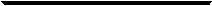 САМОВРЕДНОВАЊЕ РАДА ШКОЛЕУ оквиру пројекта Вредновање и самовредновање рада школе, школа ће ове школске године посебну пажњу посветити активностима око самовредновања рада, због што тачније процене тренутне ситуацији и што бољег унапређивања рада школе. Планира се се самовредновање у следећим кључним областима: - Област: Подршка ученицима и ЕтосЧланови Тима за самовредовање:Чила Томашић Гере – наставник енглеског језикаМилица Рамадански -наставник филозофије3. Ивана Дондур Максимовић- наставник математикеУ процесу реализације самовредновања учествује стручни сарадник-психолог, у сарадњи са наставницима. У процесу ће се прикупљати подаци од наставника, ученика и родитеља, као и из расположиве документације школе.АКЦИОНИ ПЛАН САМОВРЕДНОВАЊА ЗА ШКОЛСКУ 2023/2024. ГОДИНУНа основу извештаја Тима за самовредновање, тимови и стручна већа су комплетирали евиденцију предвиђену законским одредбама. Тим је сачинио акциони план рада за школску 2023/2024. годину. Циљ акционог плана је да се на основу анкета подељених родитељима, наставницима и ученицима у сарадњи са њима одреде кључне области за следећу фазу самовредновања.Кључне области:Област Подршка ученицима и ЕТОСГОДИШЊИ ПЛАН РАДА ТИМА ЗА САМОВРЕДНОВАЊЕ И ВРЕДНОВАЊЕ РАДА ШКОЛЕ ЗА ШКОЛСКУ ГОДИНУ 2023/2024.АФИРМАЦИЈА ШКОЛЕУНАПРЕЂИВАЊЕ ПРОГРАМИРАЊА, ПЛАНИРАЊА И ИЗВЕШТАВАЊАУНАПРЕЂИВАЊЕ НАСТАВЕ И УЧЕЊАОСТАЛИ ПРИОРИТЕТИИНОВАЦИЈЕ У НАСТАВИПрограм иновација саставља се у сарадњи са предметним наставницима. Настава српског језика као нематерњег и даље се одвија по нивоима, и у две групе (А и Б).  СТРУЧНО УСАВРШАВАЊЕУ току године наставници учествују на стручним усавршавањима која организује Министарство Просвете, Удружење педагога, као и путем размене искустава наставника са наставницима других школа.Стручно усавршавње наставника и стучних сарадника на поменутим скуповима врши се у складу са финансијским могућностима школе (ако локална самоуправа за ову намену посебно обезбедни средства). Од претходне школске године наставници нису у могућности да одлазе на стручна усавршавања због недостатка стредстава која би требало да обезбеди локална самоуправа.Школа располаже Каталогом програма стручног усавршавања запослених у образовању за школску 2023/2024. годину, у којем су наведени акредитовани семинари који су одобрени од стране Министарства Просвете.За шкоску 2023/24.годину планира се стручно усавршавање у вези подршке ученицима са сметњама у развоју, дисграфијом, дислексијом, дискалкулијом.Прилог - План стручног усавршавања наставника4. ПЛАНОВИ РАДА СТРУЧНИХ ОРГАНА И ОРГАНА УПРАВЉАЊА ПЛАН РАДА НАСТАВНИЧКОГ ВЕЋАПЛАН РАДА НАСТАВНИЧКОГ ВЕЋА У ШКОЛСКОЈ 2023/2024.ГОДИНИПослови и радни задаци, време реализације  и   носиоци активности- 4.2. ПЛАН РАДА ОДЕЉЕЊСКИХ ВЕЋАСЕПТЕМБАР:доношење плана рада већа договор у вези васпитног рада договор у вези сарадње са родитељима ОКТОБАР:организација допунске и додатне наставе НОВЕМБАР:анализа успеха првог квартала, праћење рада ученика актуелни проблеми ДЕЦЕМБАР:актуелни проблеми ЈАНУАР:закључивање оцена на крају 1. полугодишта ФЕБРУАР:анализа успеха 1. полугодишта организација и препреме за такмичења изостанци МАРТ:договор у вези екскурзија актуелни проблеми АПРИЛ:анализа рада и успеха трећег квартала разматрање рада секција МАЈ:изостанци ученика припреме за матуру ЈУН:успех и владање ученика анализа рада одељенског већа подела свдочанстава и награда ПЛАН РАДА СТРУЧНИХ ВЕЋА школе постоје следећа стручна већа: Веће друштвених наука Веће природних наукаВеће способности и вештине школској 2023/2024. години планирају се 4 састанка са следећом тематиком: 1.доношење плана рада већа уједначавање критеријума оцењивања коришћење наставних средстава 2.договор о начину рада на допунској настави заједничка израда тестова знања планирање и организовање рада секција 3.такмичења 4.мењање положања ученика у настави анализа рада Прилог - Планови рада стручних већа.4.4. ПЛАН РАДА СТРУЧНИХ АКТИВАШкола има стручни актив за развојно планирање и стручни актив за развој школског програма.СТРУЧНИ АКТИВ (ТИМ) ЗА РАЗВОЈНО ПЛАНИРАЊЕПредседник актива за развојно планирање је директор, Ујхази Ева.Школски одбор је именовао Стручни актив за развојно планирање у следећем саставу: представници наставничког већа, Тима за самовредновање, локалне самоуправе, савета родитеља и ученичког парламента.Школски тим за развојно планирање:Јован ГашовићАдел ДомонкошАгнеш ЕрдељиИлдико МариашСнежана СабљићМилица РамаданскиИгор СавићевићПредставник локалне самоуправеПредставник Савета родитеља Представник Ученичког парламентаПлан стручног актива (тима) за развојно планирањеПлан стручног актива (тима) за развој Школског програмаПЛАН РАДА ПЕДАГОШКОГ КОЛЕГИЈУМАЗА ШКОЛСКУ 2023/2024. ГОДИНУПедагошки колегијум чине директор и представници стручних већа и актива. Њиме председава директор школе.План рада Педагошког колегијума4.5. ПЛАН РАДА ОДЕЉЕЊСКИХ СТАРЕШИНА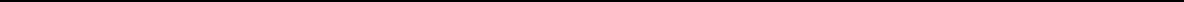  ПЛАН РАДА ШКОЛСКОГ ОДБОРА ЗА ШКОЛСКУ 2023/2024.ГОДИНУПослови и радни задаци, време реализације  и   актери- право одлучивања имају искључиво чанови школког одбораПЛАН РАДА САВЕТА РОДИТЕЉА ЗА ШКОЛСКУ 2023/2024.ГОДИНУпослови, радни задаци, време планиране реализације, актериПЛАН РАДА ДИРЕКТОРА   ЗА 2023/24. ШКОЛСКУ  ГОДИНУ4.10. ПЛАН РАДА СТРУЧНИХ САРАДНИКАПЛАНА РАДА ПСИХОЛОШКО-ПЕДАГОШКЕ СЛУЖБЕ ЗА 2023/2024. ШКОЛСКУ ГОДИНУСенћанска гимназија- школска библиотека-  Годишњи план и програм рада школског библиотекара за 2023/24. школску годину за 50% педагошке нормеЦиљеви и задаци : Циљеви рада школског библиотекара реализују се у складу са Правилником о програму рада стручних сарадника  путем библиотечко-информационих, васпитно-образовних и културних активности.  Примарни циљ је и даље допринос остваривању и унапређењу васпитно-образовног процеса. Планирамо и даље обезбеђење потребних извора информација ; квалитета приступа информацијама (уређење фонда, аутоматизована обрада, сајт) ; праћење потреба васпитно-образовног процеса (анализа и набавка) ; систематично информисање корисника (прикази књига на сајту школе, усмено) ; подстицање интересовања за књигу и стицању квалитетних знања кроз подршку интелектуалној радозналости и креативности у окиру садашњег обима рада библиотекара (50% педагошке норме),  реализацију књижевног сусрета уколико то услови буду омогућавали, Планирање развоја информационе писмености реализујемо кроз уобичајену обуку ученика усмерену на самостално претраживање извора информација и њихово коришћење. У оперативним плановима узеће се у обзир и Смернице за организацију и реализацију образовно-васпитног рада у средњој школи у школској 2023/2024. години.     Оријентациони план програмских активности по месецимаПрограмски садржајиПлан и програм обуке  за самостално претраживање и обраду информација4. 9. 2023.                                                                    Библиотекар: Снежана Сабљић4.12. ПЛАНОВИ РАДА ШКОЛСКИХ ТИМОВАТИМОВИ шк. 2023/2024. годПрилог: Планови рада тимова и актива – посебан фајл ПЛАН РАДА УЧЕНИЧКОГ ПАРЛАМЕНТА У нашој школи је оформљен ученички парламент. Задаци парламента су: - давање предлога и мишљења стручним органима школском одбору, Савету родитеља и директору о правилима понашања у школи, Годишњем програму рада, школском развојном плану, слободним и ваннаставним активностима, учешће на спортским и другим такмичењима и организацији свих манифестација ученика у школи и ван ње;разматрање односа и сарадња ученика и наставника, васпитања и стручног сарадника; обавештавање ученика о питањима од посебног значаја за њихово школовање.ПЛАН РАДА УЧЕНИЧКОГ ПАРЛАМЕНТА ЗА ШКОЛСКУ 2023/2024. ГОДИНУРуководиоци: Јован Гашовић, Нађ Хорти ОршољаСента, 08.09.2023.                                                                                     Председник тима                                                                                                                           Јован Гашовић 5. ПОСЕБНИ ПЛАНОВИ И ПРОГРАМИ ОБРАЗОВНО-ВАСПИТНОГ РАДА5.1. ПРОГРАМИ/АКТИВНОСТИ ЗА РАЗВИЈАЊЕ СОЦИЈАЛНИХ ВЕШТИНА (КОНСТРУКТИВНО РЕШАВАЊЕ ПРОБЛЕМА, НЕНАСИЛНА КОМУНИКАЦИЈА)Школа у оквиру својих обавезних наставних предмета, грађанског васпитања као изборног предмета, као и кроз факултативне активности развија способност за препознавање проблема, вештине планирања акција за решавање проблема, удруживање и тимски рад, подстиче самоиницијативу и предузетнички дух ученика.5.2. ПРОФЕСИОНАЛНА ОРИЈЕНТАЦИЈА УЧЕНИКАПлан професионалне оријентације посебно је уграђен у годишњи план и програм рада педагошко-психолошке службе, а реализује се у сарадњи са предметним наставницима, одељенским старешинама и широм друштвеном средином. У оквиру тога обрађују се следећи садржаји:Информисање ученика о свету рада и занимања, систему образовања и оспособљавање за самостално прикупљање информација- Формирање правилних ставова према раду Праћење развоја ученика и утврђивање са професионалним жељама и интересовањима Организовање дискусије са ученицима о занимањима Организовање посета предузећима Индивидуално професионално саветовање Сарадња са родитељима на плану професионалне оријентације Организовање предавања у усклађености психофизичких способности са захтевима професије Обезбеђивање литературе, филмова и дидактичког материјала за професионалну оријентацију Упознавање ученика са условима уписа на факултете Сарадња са факултетима Редовна посета ученика четвртих разреда сајму образовања „Путокази“ у Новом СадуПЛАН ПРОФЕСИОНАЛНЕ ОРИЈЕНТАЦИЈЕ УЧЕНИКА ЗА 2023/2024.Професионална оријентацијаОве школске године планира се професионална оријентација ученика путем радионичарског рада:Професионална оријентација иима за циљ пружање помоћи ученицима да разумеју своје мотиве, интересовања, вредности и способности којима могу допринети друштву, затим им обезбеђују знања о тржишту рада, унапређују њихове вештине доношења одлука за своје будуће образовање и занимање, оспособљавају их да планирају своју каријеру. Каријерно информисање – обезбеђивање информација о занимањима, путевима каријере, потребама на тржишту рада, образовним инситуцијама, актуелним програмима и пројектима који се реализују, активностима које се реализују на локалу (сајмови, праксе, волонтирање итд.). Каријерно саветовање – омогућава ученику да сагледа и разуме сопствене циљеве за даљи професионални развој, оснажује га за доношење и преиспитивање одлуке о каријери, припрема га на будуће промене и изазове на каријерном путу, организовању сопствених потенцијала како при тражењу, тако и при обављању посла. Професионалну оријентацију у школи реализује педагошко- психолошка служба, користећи разноврсне активности. Активности у оквиру стручне службе у школи (просветно-педагошка служба) су усмерене на примену тестова, давање повратне информације и усмеравање на филијале НСЗа за даљу професионалну оријентацију. Програм професионалне оријентације омогућава да млади у оквиру школе присуствују петофазној обуци која их оснажује да самостално донесу одлуку на основу увида у сопствене капацитете, увида у информације о будућим занимањима и каријерним путевима, као и практичног искуства у реалним сусретима са будућим занимањем.Петофазни моделПетофазни модел професионалне оријентације је пут од пет корака који воде младу особу до избора занимања и активног планирања каријере.У овом процесу особа пре свега упознаје себе, своје таленте, особине, вредности и интересовања. Потом упознаје могућности околине – сазнаје каква све занимања постоје, која су занимања тражена,упоређује их са својим жељама и склоностима. Затим истражује какве су образовне могућности – школе, факултети и неформални образовни курсеви потребни да би се неко успешно бавио жељеним занимањем.После овог процеса истраживања, упознавања себе и околине особа је спремна да донесе одлуку о каријери и креира свој акциони план како ће одлуку спровести у дело.Током целог овог процеса млади сазнају да је важно самостално и информисано доносити одлуке, да је важно пажљиво планирати и дисциплиновано спроводити кораке, али и да је у реду грешити и мењати планове, као што се и сами мењамо.Како би успешно прошли кроз све фазе модела младима ће на располагању у школама и канцеларијама за младе бити различите прилике за самостално и групно учење и истраживање – тестови, радионице, саветовање, практичне вежбе и портфолио за праћење плана каријере.ЦиљевиОпшти циљ је да ученици буду у стању да самостално донесу одлуку о даљем школовању и занимању.Програмски садржајиМлади сада усаглашавају изборе жељене школе и каријере и њихове остварљивости у склопу дејстава, тј. утицаја, нпр. родитеља, вршњака, пријатеља, саветодавних установа, привреде и друштва; у току процеса избора занимања треба да дефинишу привремено стање у вези са жељеном школом, односно каријером; да укључе родитеље (старатеље) као битне носиоце одлука; да провере избор школе са контролном листом; да профил личности још једном упореде са школским профилом захтева и да донесу одлуку.Радионице Припрема сусрета са експертима/експерткињама у нашој школи  Спровођење интервјуа  Припрема за интервју  Путеви образовања и каријере Повезивање области рада са занимањима  Прикупљање и обрада информација о школама и занимањима Слика савременог света рада Радионица за родитеље/старатеље и децу: моја очекивања  Ја за десет година Мој тип учења Какав/каква сам у тиму очима других  Самоспознаја – аутопортрет  свету вредности  Пут способности свету вештина и способности свету интересовања  Уводна радионица о професионалној оријентацијиМодулиСамоспознаја  Информисање о занимањима  Путеви каријере  Реални сусрети  Одлука о избору занимања оквиру програма професионалне оријентације за ученике осмишљене су и развијене бројне радионице. Ове радионице су веома разноврсне, како тематски – покривају свих 5 корака долажења до одлуке о каријери, тако и методски (користе савремене интерактивне технике и методе тренинга), намењене су раду са мањим и већим групама младих, па и индивидуалном раду. СамоспознајаСамоспознаја је сусрет ученика са сопственим „ја“ (предности, недостаци, интересовања, склоности) и представља полазну основу за процес одлучивања. Ако је млада особа свесна својих личних капацитета (способности, вештина, предности, талената), онда може циљано да се информише о могућностима у будуцој струци, али и могућностима школовања, те да сазна која јој занимања тј. опције школовања одговарају.ЦиљевиОпшти циљ ове области је освешћивање личних афинитета и капацитета ученика и ученица у оквиру стицања реалне слике о себи.Ученик би требало да препозна да је суочавање са сопственим „ја“ важан предуслов за њен процес одлучивања и подстиче је да сазна шта је то што добро или мање добро зна и уме (предности и недостаци, као и области за развој), како би у даљем процесном следу могла циљано да упореди свој профил личности са профилом захтева, тј. могућностима школовања или занимања.Програмски садржајиМлади би требало да науче да открију, истраже и испитају сопствене жеље, интересовања и склоности, као и да умеју да уоче таленте и способности, како би научили да процене и рефлектују лична очекивања; да препознају сопствене капацитете и спремност на учинке; да изврше саморефлексију у погледу интересовања, склоности, способности (самопроцена) и да се надовежу на избор занимања и школовања; да се критички суоче са биографијама занимања и темом посла; да оснаже осећај сопствене вредности, нарочито девојке, у погледу подесности за широк спектар школовања и занимања.Каријерно саветовањеКаријерно саветовање као важан начин рада са ученицима, помаже им да разреше каријерне недоумице, доносе одлуке и лакше открију своје циљеве и жеље, кроз усмерен, стручно вођен разговор, у сигурном окружењу. Реч је о процесу у коме млади могу са стручном особом да поделе своје недоумице и питања, буду саслушани, а да им саветник/саветница без сугестија помаже да дођу до својих жеља и разумеју своје могућности.Оно што је важно истаћи је управо то да саветник не даје савете . Он не говори младој особи која је дошла на професионално саветовање, шта да ради и шта је најбоље, а шта није добро за њу.Улога саветника је да помогне младој особи да упозна и прецизније одреди неке своје способности, таленте, интересовања, вредности…Његова улога је да информише – пружи информације које има о свету образовања, занимањима, неформалним обукама, корисним интернет сајтовима и упути на неке друге изворе информисања.Саветник треба да охрабри и подржи младе на путу до одлуке и коначно им помогне да самостално процене себе и своје потенцијале и донесу одлуку.Пролазећи кроз овај процес ученици се оспособљавају да управљају својим професионалним развојем и остварују своје циљеве.Каријерно вођењеПрофесионална оријентација и каријерно вођење представљају организован систем друштвене и стручне делатности на пружању континуиране помоћи појединцу током његовог целокупног каријерног развоја, у слободном избору усмерења и опредељења, у образовању и професионалној активности, са циљем постизања професионалног идентитета, у складу са личним особинама и потребама тржишта рада за појединим занимањима.Професионална оријентација јесте појам који је у употреби од двадесетих година прошлог века, када су и код нас оснивана прва саветовалишта. Седамдесетих година прошлог века паралелно са њим почиње да се јавља и користи и термин каријерно вођење и саветовање.Професионална оријентација је, у земљама у којима је добро институционално утемељена, схваћена као систематска друштвена и стручна подршка развоју људских ресурса, усклађена са развојном политиком и плановима државе.Појам каријерног вођења и саветовања превазилази почетни избор школе и професије и обухвата уклапање професионалних и приватних улога појединца, посла и слободног времена и менталног здравља. Он директније упућује на циљеве ове системске активности и наглашава не само корист за појединца, већ и његову снажну социјалну компоненту.Каријерно вођење у свету препознато је као:оспособљавање појединаца да планирају своје образовање, обуку и рад; пружање помоћи образовним институцијама да квалитетно мотивишу појединце у преузимању одговорности за властито образовање и рад; пружање помоћи предузећима и организацијама да мотивишу своје запослене за даље образовање, флексибилни професионални развој, управљање каријером, обучавање и проналажење адекватног радног места, као и професионалну промоцију; − допринос развоју локалне, регионалне и националне економије кроз развој радне снаге.Одлука о избору занимањаУ оквиру ове области у процесу професионалне оријентације млади оспособљени су да донесу одлуку о својој будућој школи и/или о свом будућем занимању.У овој процесној фази, млада особа је до сада упознала интересовања и способности, развила је способност оријентације посредством информација и претраживања; она познаје могућности школовања и путеве каријере, уме да упореди свој профил личности са захтевима света занимања и практично је испробала како то функционише на школовању и у раду. Сада доноси одлуку (5. корак) о даљем образовању у некој школи.ЦиљевиОпшти циљ ове области учења јесте тај да су младе особе које су уцествовале у програму професионалне оријентације, оснажене и у стању да самостално донесу одлуку о даљем школовању и занимању.Програмски садржајиМлади сада усаглашавају изборе жељене школе и каријере и њихове остварљивости у склопу дејстава, тј. утицаја, нпр. родитеља, вршњака, пријатеља, саветодавних установа, привреде и друштва; у току процеса избора занимања треба да дефинишу привремено стање у вези са жељеном школом, односно каријером; да укључе родитеље (старатеље) као битне носиоце одлука; да провере избор школе са контролном листом; да профил личности још једном упореде са школским профилом захтева и да дон 5.4. ОДГОВОРНОСТИ, ДИНАМИКА И НАЧИН РЕАЛИЗАЦИЈЕ ПРОГРАМА ЗАШТИТЕ УЧЕНИКА ОД НАСИЉА, ЗЛОСТАВЉАЊА И ЗАНЕМАРИВАЊААКЦИОНИ ПЛАН ТИМА ЗА ЗАШТИТУ УЧЕНИКА ОД НАСИЉА, ЗЛОСТАВЉАЊА И ЗАНЕМАРИВАЊАПЛАН РАДА И АКТИВНОСТИ ТИМАПлан рада Тима за заштиту ученика од дискриминације, насиља, злостављања и занемаривањау школској 2023/2024. годиниЧланови тима: Јован Гашовић, Ердељи Агнеш, Гере Томашић Чила, Ђолаи ЗолтанСента, 08.09.2023.                                                                                     Председник тима                                                                                                                           Јован ГашовићАКЦИОНИ ПЛАН ПРЕВЕНТИВНИХ АКТИВНОСТИ ЗА СПРЕЧАВАЊЕ НАСИЉАЗАДАЦИ УЧЕНИКА	ВРЕМЕ РЕАЛИЗАЦИЈЕЗАДАЦИ НАСТАВНОГ ОСОБЉА ( психолог, одељењски старешина, предметни наставник) И ВРЕМЕ РЕАЛИЗАЦИЈЕАКЦИОНИ ПЛАН ИНТЕРВЕНТНИХ АКТИВНОСТИ ЗА СПРЕЧАВАЊЕ НАСИЉАПлан такмичења, смотри за 2023/2024 год.- Република Србија и иностранство Актив: Српски језик и књижевностАктив: Мађарски језик и књижевностУ школској 2023/2024 године из мађарског језика и књизевности планирано је два такмичења. Фебруар-март:такмичење из мађарског језикаМарт-април: „KMV“      Актив: Српски језик као нематерњиИме наставника: Маријана Голић, Тамара СтајићИз српског језика као нематерњег не постоји такмичење за средње школе.Актив:ИсторијаАктив: ГеографијаПланирана средства зависе од броја пријављених ученика и пласмана ученика на регионално и републичко такмичење.Актив: МатематикаАктив: Немачки језикБрој ученика зависи од броја пријављених ученика.Планирана средства зависе од броја пријављених ученика и пласмана ученика на регионално и републичко такмичење.Актив:	ФизикаАктив: Физичко ВаспитањеАктив: хемија5.5. ПЛАН ШКОЛСКОГ СПОРТАГодишњи план рада поред садржаја редовне наставе, календара спортских такмичења, садржи и планове рада спортских секција, као што су:Рукомет Одбојка Фудбал Атлетика Стони тенис Пливање Гимнастика Е П Т Е М Б А Р Атлетика – припрема ученика за одељењски крос и крос РТС- а (одржава се на стадиону према планираном плану и програму уз стручну пратњу наставника физичког васпитања).О К Т О Б А Р Одбојка – припрема ученика за општинско и окружно такмичење(изводи се на основу датог распореда такмичења ученика средњих школа, екипа од 12 ученика, уз пратњу наставника физичког васпитања).Н О В Е М Б А Р Стони тенис - припрема ученика за општинско и окружно такмичење(изводи се на основу датог распореда такмичења ученика средњих школа, екипа сингл и дубл, у пратњи наставника физичког васпитања).Д Е Ц Е М Б А Р Кошарка - припрема ученика за општинско и окружно такмичење(изводи се на основу датог распореда такмичења ученика средњих школа, у фискултурној сали - екипа од 12 ученика, уз пратњу наставника).Ф Е Б Р У А Р Мали фудбал - припрема ученика за општинско и окружно такмичење(изводи се на основу датог распореда такмичења ученика средњих школа, екипа од 10 ученика, уз пратњу наставника физичког васпитања).М А Р Т Рукомет – припрема ученика за општинско и окружно такмичење(изводи се на основу датог распореда такмичења ученика средњих школа, екипа од 12 ученика, уз пратњу наставника физичког васпитања).А П Р И Л Школски турнир у баскету(одржава се на терену у школском дворишту по пријави екипа ученика свих разреда - мушка екипа коју чини 4 ученика, уз суђење и пратњу наставника физичког васпитања, а на иницијативу Ђачког парламента).М А Ј Школски турнир у малом фудбалу(одржава се на терену у школском дворишту по пријави екипа ученика свих разреда - мушка екипа од 10 ученика, уз суђење и пратњу наставника физичког васпитања, а на иницијативу Ђачког парламента.Ј У Н Дан изазова у организацији локалне заједнице и спортских клубова(одржавају се различите спортске активности у центру града и школским теренима и стадиону, уз учешће ученика школе по пријави екипа и у пратњи наставника).5.6. ПЛАН САРАДЊЕ СА ЛОКАЛНОМ САМОУПРАВОМСарадња са локалном самоуправом, која укључује и сарадњу са канцеларијама за младе у јединицама локалне самоуправе, остварује се на основу програма који чини део школског програма и део развојног плана школе.Школа прати, укључује се у дешавања у локалној самоуправи, и заједно са њеним представницима планира садржај и начин сарадње, нарочито о питањима од којих зависи развој школе.Програм сарадње школе са друштвеном средином обухвата разноврсне активности које школа организује за ученике у сарадњи са привредним, културним и јавним установама. Сарадња се остварује са општинском библиотеком, домовима културе, спортско-рекреативним центром, галеријом, са основним школама у општини Сента, Црвеним крстом, Центром за социјални рад, МУП-ом и другим установама.Школа прати, укључује се у дешавања у локалној самоуправи, и заједно са њеним представницима планира садржај и начин сарадње, нарочито о питањима од којих зависи развој школе. План сарадње са друштвеном средином је саставни део Годишњег плана рада.Од активности које школа организује, међу најзначајније спадају:Школа са локалном самоуправом сарађује развијајући партнерске односе и сарадњу. Непосредан утицај локална самоуправа, осим преко финансирања материјалних трошкова школе, остварује преко своја три представника у Школском одбору. Они учествују у дискусији и усвајању свих школских докумената и доношењу свих одлука. Школа настоји да се преко њих, као и у директној сарадњи директора са представницима локлне самоуправе превазиђу озбиљни проблеми у финансирању, нарочито развојних активности школе, који већ доста дуго постоје због степена економске развијености општине.Ради праћења успешности сарадње, школа унутар процеса самовредновања организује анкетирање представника локалне заједнице у циљу утврђивања њиховог задовољства сарадњом и активностима школе. Анкетирање се обавља анонимно како би било објективно. Мишљење, добијено као резултат анкетирања, узима се у обзир у поступку самовредновања квалитета рада школе.Користиће подршку локалне самоуправе за своје активности, школа истовремно пружа подршку развоју културе, спорта и грађанских иницијатива у својој локалној средини доприносећи унапређењу квалитета живота за све грађане.Школа прати и укључује се у у дешавања у локалној самоуправи и заједно са њеним представницима планира садржај и начин сарадње.Сарадња са локалном самоуправом садржи следеће активности:- учешће ученика у обележавању и прослављању значајних датума и јубилеја (академије, изложбе, одржавање споменика и др.); организовање радних акција солидарности у месној заједници и широј друштвеној средини уз учешће ученика; учешће ученика на састанцима у месној заједници, широј друштвеној средини, и др.; укључивање талентованих ученика у културно-уметничка, спортска и друга друштва средине, као и обезбеђивање могућности да та друштва имају своје секције у школи, добровољног давања крви, пружања помоћи старима, акције Црвеног крста и друге акције које се организују у друштвеној средини.5.7. ПЛАН САРАДЊЕ СА ПОРОДИЦОМСАРАДЊА СА РОДИТЕЉИМАСарадња са родитељима:- рад и сарадња са родитељима у реализацији појединих активности; информисање родитеља о захтевима који се постављају ученицима; о резултатима ученика и др.; заједнички рад на подизању ефикасности ученика у учењу и раду; укључивање родитеља у остваривање образовно-васпитних послова и задатака из појединих програма и свих облика сарадње школе и друштвене средине (секције, професионална оријентација, друштвено-користан рад, манифестације и сл.); рад на подизању нивоа педагошко-психолошког образовања родитеља.Одељењски старешинаУ оквиру сарадње са родитељима одељењски старешина:припрема, организује и реализује родитељске састанке као облик групне сарадње са родитељима (најмање четири пута годишње); припрема, програмира и организује рад одељењског савета родитеља; информише родитеље о захтевима које поставља школа пред ученика, о резултатима које ученици постижу у укупном образовно-васпитном раду (најмање четири пута годишње), заједнички ради са родитељима на побољшању резултата учења, рада и развоја ученика; иницира, подстиче и укључује родитеље у остваривању програма рада школе (професионалне оријентације, друштвено-корисног рада, слободних активности и других културних активности школе и др.) и прихвата иницијативе родитеља; у сарадњи са падагошко-психолошком службом и другим стручњацима ради на подизању нивоа педагошко-психолошког образовања родитеља; ради са групама родитеља чија деца имају исте проблеме (према потреби); индивидуално ради са родитељима (једном недељно); укључује у сарадњу са родитељима школског педагога, психолога, социјалног радника и друге стручњаке изван школе у складу са конкретним потребама: Садржаји радаСарадња школе и породице део је ширег подручја рада школе, означеног као сарадња школе са средином.Носиоци активности сарадње са родитељима су сви учесници у васпитно- образовном процесу. Посебно је значајно место и улога разредног старешине и стручних сарадника школе - школског психолога и педагога.Садржаји сарадње проистичу из потребе школе, породице, развојних карактеристика младих на овом узрасту и индивидуалних потреба појединаца.Сарадња школе и породице мора се заснивати на поштовању најопштијих принципа: рад мора бити планиран и програмиран - садржајно, по структури и времену. Са планом и програмом сарадње родитељи морају бити упознати на почетку школске године или код евентуалних промена у току године, али увек унапред; рад мора бити заснован на поштовању личности родитеља; у контактима треба уважавати знања и искуства родитеља са њиховом децом, а такође неопходна је и обострана тактичност.Назначени садржаји остварују се у оквиру непосредне и посредне сарадње.Непосредна сарадња може бити индивидуална и групна. Индивидуално сарађују са родитељима: одељенски старешина, стручни сарадници, наставници, директор школе и други учесници у васпитно-образовном процесу о питањима значајним за поједине ученике, родитеље, наставнике и одељенског старешину. Групна сарадња одвија се у оквиру: родитељских састанака, трибине за родитеље, савета родитеља, школе, састанака родитеља ученика о специфичним проблемима на нивоу саветодавног рада (слаби ученици, са поремећајима у понашању, ученици који избегавају часове и др.).Ови облици сарадње се одвијају применом метода разговора, саветовања, демонстрација, посета, анализа документације, техника дијагностичког истраживања, предавања за родитеље и др.Школа је обавезна да родитеље информише о захтевима које поставља ученицима у реализацији појединих активности, као и о свим позитивним и негативним појавама везаним за ученике као појединце или групу појединаца. Родитеља треба да информише одељенски старешина. Школа и њени представници не треба да своје информације заснивају на изношењу само негативних појава, пожељно је увек почети са позитивним а када се дају негативне, оне морају бити аргументоване и да их прате решења за њихово превазилажење.Информисање родитеља могуће је остварити и другим облицима, на пример, изложбама, приредбама, такмичењима и сличним манифестацијама.Посебан проблем је сарадња са родитељима ученика који имају тешкоћа у постизању успеха у учењу и понашању чији су узроци више у детету (адолесцентне сметње, болест, деликвенција и сл.) више у породици (развод родитеља, нови брак код родитеља, досељење породице и сл.), више у школи (ауторитаран однос, рад без поштовања индивидуалних особености ученика и родитеља, низак ниво стручне и педагошко-психолошке оспособљености носилаца активности) или више чинилаца. Најпогодније је да се ова сарадња остварује уз учешће школског психолога и педагога да се одвија техником саветодавног, групног и индивидуалног рада, уз већ наведено педагошко-психолошко образовање родитеља.Од групних облика рада најдужу традицију и најчешћу примену имају редовни родитељски састанци, које, по правилу, припремају и реализују одељењске старешине када су организовани на нивоу одељења, а директор школе са стручним сарадницима када се организује на нивоу разреда или одсека образовног профила.За интензивнији васпитни рад са ученицима припремање и подстицање родитеља за заједничко деловање неопходно је посветити већу пажњу припреми родитељских састанака. То је посебно значајно за утисак родитеља у школи као целини, а посебно о васпитно-образовном раду у њој.За информативне састанке погодно је предвидети, у првом делу састанка, теме од општег значаја за школу и родитеље (из области педагошко-психолошког образовања родитеља), било као предавање или као подстицај за вођење дискусије, а у другом делу информације везане за ученике.Посредна сарадња школе и родитеља одвија се преко делегата родитеља у органу управљања школе, савету родитеља, као и у оквиру свих других облика сарадње школе са средином.У програму рада школе постоји програм рада савета родитеља који се доноси сваке године. Савет родитеља се састаје једанпут месечно, а његове активности се одвијају преко комисија (за услове живота и рада у школи, за организацију друштвено-корисног рада и слободних активности, за наставна питања, за социјалну и здравствену бригу о ученицима и др.).ПРОГРАМ САРАДЊЕ СА ПОРОДИЦОМУ осетљивом периоду узраста у коме се налазе ученици средњих школа, између 15 и 19 година, значај и улога породице у којој одрастају је веома важна, а односи неретко испуњени недовољним разумевањем и проблемима. Циљ школе је да породицу укључи у свој рад као партнера у образовно-васпитном процесу.Превасходни интерес породице је адекватан развој њихове деце, па је школа својим програмом предвидела редовно информисање родитеља о образовном напредовању, понашању и односима које ученици граде у школској средини.Школа подстиче и негује партнерски однос са породицом односно са старатељима ученика. Сарадња школе и породице део је ширег подручја рада школе, означеног као сарадња школе са средином. Породица и школа су два најважнија фактора у развоју личности ученика. Циљеви сарадње школе и породице су правилан нтелектуални, емоционални, социјални, психички и физички развој детета. Са тим циљем породица и школа заједнички делују у смислу праћења развоја и напредовања детета, правилног усмеравања и предузимања мера за несметан развој ученика.Програм сарадње са родитељима обухвата:рад и сарадња са родитељима у реализацији појединих активности; информисање родитеља о захтевима који се постављају ученицима; о резултатима ученика; заједнички рад на подизању ефикасности ученика у учењу и раду; укључивање родитеља у остваривање образовно-васпитних послова и задатака из појединих програма и свих облика сарадње школе и друштвене средине (секције, професионална оријентација, друштвено-користан рад, манифестације и слично); рад на подизању нивоа педагошко-психолошког образовања родитеља. Носиоци активности сарадње са родитељима су сви учесници у васпитно-образовном процесу. Посебно је значајно место и улога одељењског старешине и стручног сарадника школе - школског психолога.Садржаји сарадње проистичу из потребе школе, породице, развојних карактеристика младих на овом узрасту и индивидуалних потреба појединаца.Сарадња школе и породице мора се заснивати на плану сарадње са родитељима који је саставни део Годишњег плана рада. Са планом и програмом сарадње родитељи се упознају на почетку школске године. Рад мора бити заснован на поштовању личности родитеља уз уважавање знања и искуства родитеља са њиховом децом.Сарадња са родитељима се остварује непосредно, кроз индивидуалне и групне разговоре, родитељске састанке и посредно, кроз Савет родитеља. Са родитељима сарађују сви запослени који су укључени у образовно – васпитни рад (одељенске старешине, наставници, школски психолог, секретар и директор).Непосредна сарадња може бити индивидуална и групна. Индивидуално сарађују са родитељима: одељенски старешина, стручни сарадници, наставници, директор школе и други учесници у васпитно-образовном процесу о питањима значајним за поједине ученике, родитеље, наставнике и одељењског старешину. Групна сарадња одвија се у оквиру: родитељских састанака, трибине за родитеље, савета родитеља, школе, састанака родитеља ученика о специфичним проблемима на нивоу саветодавног рада. Родитеља информише одељенски старешина. План садржаја рада на родитељским састанцима чини саставни део Годишњег плана рада.Посредна сарадња школе и родитеља одвија се преко делегата родитеља у органу управљања школе, савету родитеља, као и у оквиру свих других облика сарадње школе са средином.Савет родитеља:предлаже представнике родитеља ученика у Школски одбор предлаже свог представника у Стручни актив за развојно планирање и у друге тимове школе; предлаже мере за осигурање квалитета и унапређивање образовно – васпитног рада; учествује у самовредновању квалитета рада школе сваке године по појединим областима, а сваке четврте или пете године у целини; разматра предлог програма образовања и васпитања, развојног плана, годишњег плана рада, извештаје о њиховом остваривању, вредновању и самовредновању; учествује у поступку предлагања изборних предмета и у поступку избора уџбеника; разматра намену коришћења средстава остварених радом ученичке задруге, као и средстава од проширене делатности, од донација и средстава ученика; разматра услове за рад ученика, услове за рад школе, услове за одрастање и учење; учествује у поступку прописивања мера заштите и безбедности ученика за време боравка у школи и свих активности које организује школа; даје сагласност на програм и организовање екскурзија и других ваннаставних активности, и разматра извештај о њиховом остваривању; разматра и друга питања утврђена Законом и Статутом. План рада Савета родитеља је саставни део Годишњег плана рада. Информисање чланова Савета родитеља врши се и посредно, објављиванем одговарајућих информација на огласној табли школе, на веб сајту и путем поште.Ради праћења успешности сарадње, школа унутар процеса самовредновања организује анкетирање родитеља у циљу утврђивања њиховог задовољства сарадњом и активностима школе. Анкетирање се обавља анонимно како би било објективно. Мишљење родитеља, односно старатеља, добијено као резултат анкетирања, узима се у обзир у поступку самовредновања квалитета рада школе.5.8. ПЛАН БЕЗБЕДНОСТИ И ЗДРАВЉА НА РАДУПрограм безбедности и здравља на раду обухвата заједничке активности школе, родитеља и локалне самоуправе, усмерене на развој свести за спровођење и унапређивање безбедности и здравља на раду.Основни циљ Програма безбедности и здравља на раду (даље у тексту: Програм) јесте стварање и јачање свести о свим могућим и остварљивим заједничким активностима школе, родитеља и локалне самоуправе усмерене на спровођење и унапређење безбедности и здравља на раду и остваривања највиших могућих стандарда заштите.У оквиру Програма се констатује да је орган управљања у школи у складу са Законом о основама система образовања и васпитања ("Сл. гласник Р Србије"", бр. 72/2009, 52/2011 и 55/2013) и Законом о безбедности и здрављу на раду ("Сл. гласник Р Србије" бр. 101/05) и другим позитивним прописима, донео три општа правна акта која уређују тематику везану за безбедност и здравље на раду запослених и ученика, а то су:-Правилник о безбедности и здрављу на раду од 11.03.2013.године -Правилник Сенћанске гимназије о мерама, начину и поступку заштите и безбедности ученика за време боравка у школи и свих активности које организјуе школа од 29.11.2010.године -Правилник о заштити од пожара од od 29.11.2010. године, у вези са којим је школа донела и реализовала Програм основне обуке запослених из области заштите од пожара, на који Програм је сагласност дао надлежни орган Министарства унутрашњих послова бр. 217-186/14-1 од 17.01.2014. године Констатује се да је именована овлашћена и сертификована фирма за вођење послова у вези са одржавањем безбедности и здравља на раду и то – "ИНСТИТУТ ЗА БЕЗБЕДНОСТ И ПРЕВЕНТИВНИ ИНЖИЊЕРИНГ" ДОО НОВИ САД, ул. Војводе Шупљикца бр. 48, Нови Сад са којом је школа закључила Уговор о вођењу послова безбедности и здравља на раду бр. 065-982/НС од 08.04.2013. године.Констатује се да је школа својом Одлуком бр. 345-1/2013 од 04.06.2013. године одредила Бошка Бурића, дипл. инг. запосленог у Институту за безбедност и превентивни ижињеринг из Новог Сада, ЈМБГ: 2612957370007, са пребивалиштем у Бачком Јарку на адреси у ул. Цара Лазара бр. 83, са положеним испитом о практичној оспособљености за обављање послова безбедности и здравља на раду (Уверење бр. 152-02-002270/2006-20 од 17.08.2006.године) ради обављања послова везаних за лице задуженог за безбедност и здравље на раду у складу са чланом 40. Закона о безбедности и здрављу на раду ("Сл. гласник Р Србије" бр. 101/05), а почевши од 08.04.2013. године, а које послове ће обављати у "Сенћанској гимназији" у Сенти, ул. Главни трг бр. 12.Правилником о безбедности и здрављу на раду у складу са Законом о безбедности и здрављу на раду ("Сл. гласник Р Србије" бр. 101/05) се уређују питања из области безбедности и здравља на раду, а у циљу заштите живота и здравља запослених од повреда на раду, заштите запослених од професионалних болести и осталих оболења, отклањања узрока повреда и здравставених оштећења на раду као и стварања што повољнијих и безбеднијих услова рада.Право на безбедност и здравље на раду имају и друга лица која учествују у радном процесу, а нису у радном односу код послодавца, као и лица која се затекну у радној околини по било ком основу (ученици, студенти), на практичној настави или стручној пракси у школи.Школа је дужна да спроводи мере безбедности и здравља на раду у виду:Превентивног и периодичног прегледа и испитивања опреме за рад Доношења акта о процени ризика Вођења и чувања евиденција везаних за повреде на раду и других евиденција у складу са Правилником о безбедности и здрављу на раду Испитивања услова радне околине Оспособљавања запослених за безбедан и здрав рад Осигурања запослених од повреда на раду Запослени у школи су дужни да:поштују прописе о безбедности и здрављу на раду обавесте Послодавца о свакој врсти потенцијалне опасности која би могла да утиче на безбедност здравље на раду наменски користе средства и опрему личне заштите подвргну се провери да ли су под утицајем алкохола или других опојних средстава по налогу лица за безбедност и здравље на раду истакну своје здравствене недостатке приликом ступања на рад учествују у пружању прве помоћи приликом повреде на раду, и да не пуше где је то забрањено. Правилник Сенћанске гимназије о мерама, начину и поступку заштите и безбедности ученика за време боравка у школи и свих активности које организјуе школа обезбеђује се ученицима право на заштиту и безбедност и то:у школској згради и школском дворишту, на путу између куће и школе, ван школске зграде и школског дворишта – за време остваривања образовно-васпитног рада или других наставних и ваннаставних активности које организује школа. Одељењски старешина и предметни наставници су у обавези да у свакодневном контакту са ученицима, а нарочито на часовима одељењске заједнице и одељењског старешине, ученике упознају са опасностима са којима се могу суочити за време боравка у школи и извођења других активности које организује школа, као и са начином понашања којим би се те опасности могле избећи или отклонити.Одредбе Правилника о безбедности на раду (Правилник) дужни су да поштују сви запослени у школи, ученици, родитељи, односно старатељи ученика и трећа лица која се налазе у школској згради, школском дворишту или на другом месту на којем се остварује образовно-васпитни рад или друга активност у организацији школе.Школа сарађује са државним органима, органима општине Сента и другим субјектима и надлежним институцијама са којима је таква сарадња потребна у поступку обезбеђивања и спровеђења мера утврђених Правилником.У циљу остваривања овог Програма:школа иницира и подстиче дијалог и сарадњу са локалном самоуправом и родитељима, а ради стварања и развијања свести о свим могућим и остварљивим заједничким активностима школе, родитеља и локалне самоуправе усмерене на спровођења и унапређења безбедности и здравља на раду, а непосредним учешћем представника школе, локалне самоуправе и родитеља у оквиру надлежних и формираних радних тела у школи (одбори, савети и сл.) или на ваншколским окупљањима.организовањем и/или упућивањем својих представника (саветовања, едукације, семинари, симпозијуми, трибине, предавања, стручна усавршавања и друге активности које су уско повезане са пословима безбедности и здравља на раду);планирају се и утврђују заједничке активности школе, родитеља и локалне самоуправе усмерене на спровођења и унапређења безбедности и здравља на раду спроводе се и реализују утврђене заједничких активности усмерене на спровођења и унапређења безбедности и здравља на раду. У оквиру претходног става водиће се рачуна о следећем:стварању, јачању и развијању свести о значају и улози безебедности и здравља на раду и тежњи ка остваривању највиших могућих стандарда безбедности и заштитена раду; могућности употребе савремених научно-технолошких и техничких достигнућа као и модерне технологије ради побољшања безбедности и здравља на раду и стварања безбедних и здравих услова за рад; сталном праћењу и међусобном извештавању у вези са прописима из области безбедности и здравља на раду и њиховој примени, као и реализацији општих аката школе који се тичу безбедности и здравља на раду; о сарадњи са свим институцијама на нивоу локалне самоуправе од значаја за реализацију и остваривање овог Програма; редовно консултовање са лицем задуженим за послове безбедности и здравља на раду о образовању и развијању културе рада у области безбедности и здравља на раду ПРОГРАМ ЕДУКАЦИЈЕ ОД СТРАНЕ МУП-A ЗА УЧЕНИКЕ И РОДИТЕЉЕЦИЉЕВИ ПРОГРАМАЕдукације ученика и родитеља о безбедности у саобраћају, јавном реду и миру, превенцији алкохолизма и наркоманије и о другим темама по избору родитеља и ученика.Унапређење безбедности ученика у саобраћају.Превенција малолетничке деликвенције, наркоманије и алкохолизма код ученика.Циљеви ових активности усмерени су ка:• побољшању свеукупне безбедности у образовно-васпитним установама и њиховој непосредној близини.• превенцији асоцијалног и антисоцијалног понашања деце и омладине;• подстицању прихватања друштвено-пожељних облика понашања;• учвршћивању позитивних ставова о основним стандардима друштвеног живота;• благовременом и објективном информисању наведене популације о правима и обавезама, сходно Конвенцији УН о правима детета.НАЧИН И ПОСТУПАК ОСТВАРИВАЊА ПРОГРАМАУ складу са Потсетником МУП-а за реализацију едукативних радионица са ученицима, наставницима и родитељима.Путем едукативних радионица за ученике, наставнике и родитеље.Одељењске старешине дужне су на почетку школске године обавестити ученике и родитеље о могућности реализације едукативних радионица.РЕАЛИЗАТОРИ ОБУКЕОвлашћени представници МУП, који долазе на позив школе.МЕСТО РЕАЛИЗАЦИЈЕЕдукација се реализује у учионицама школе.ВРЕМЕ РЕАЛИЗАЦИЈЕУ складу са договором између МУП и школе.САДРЖАЈ ПРОГРАМА ЕДУКАЦИЈЕБЕЗБЕДНОСТ У САОБРАЋАЈУ ЈАВНИ РЕД И МИР МАЛОЛЕТНИЧКА ДЕЛИНКВЕНЦИЈА Одредбе појма малолетничке делинквенције Етиолошки фактори који одређују малолетничку делинквенцију:фактори који су везани за личност и фактори социјалне средине. Малолетници - субјекти понашања Класификација малолетних извршилаца кривичних дела Кривично-правне одредбе о малолетницима: васпитни налози врсте кривичних санкција које се изричу према малолтним учиниоцима кривичних дела: васпитне мере казна малолетничког затвора мере безбедности. Модели понашања малолетника који врше кривична дела и прекршаје Спречавање и сузбијање малолетничке делинквенције Превентивне активности полицијских службеника (превенција у школама) Полиција у локалној заједници.4) ДРОГЕ - ОСНОВНЕ ИНФОРМАЦИЈЕКанабиноидиМарихуана Хашиш Хашишово уље Хероин Кокаин Синтетичке (халуциногене) дрогеЛСД Екстази Амфетамин сулфат Ефекти, последице, знаци препознаваља конзумирања дрога.Напомене:поглавље које се односи на опојне дроге у целини намењено је едукацији наставника, педагошко – психолошке службе и родитеља. приликом реализације едукативних радионица са ученицима школа, из текста треба издвојити само онај део који се односи на врсте дрога и последице конзумирања. 5) АЛКОХОЛИЗАМАлкохолизам код младих Најзначајнији фактори у развоју алкохолизма код младих:Адолесценција Породица Група вршњака Шира социјална средина 6) ДРУГЕ ТЕМЕ ПО ИЗБОРУ РОДИТЕЉА И УЧЕНИКАТоком радионица дискутује се о бројним темама, као што су:"Права, дужности и обавезе деце и малолетника", "Појавни облици криминалитета, са посебним освртом на малолетничку делинквенцију", "Злоупотреба психоактивних супстанци– дроге и алкохолизам", "Екстремни облици понашања код младих", "Савети о поступању у ситуацијама када је упућена дојава о подметању експлозивних направа у образовно-васпитним установама", "Безбедност ученика током реализације екскурзија у иностранству", као и о свему што наведену популацију интересује, а из домена је поступања припадника полиције.  ПЛАН ИЗРАДЕ ИОП-А НА ОСНОВУ АНАЛИЗЕ НАПРЕДОВАЊА УЧЕНИКА У УЧЕЊУПЛАН РАДА СТРУЧНОГ ТИМА ЗА ИНКЛУЗИВНО ОБРАЗОВАЊЕШКОЛСКА 2023 /2024. ГОДИНАОпшти циљ: унапређивање квалитета напредовања ученика и њихово оптимално укључивање у редован образовно-васпитни рад и његово напредовање и осамостаљивање у вршњачком колективу, као и сензибилизација родитеља у вези са инклузивном образовањем.Специфични циљевиУпознавање свих циљних група ( родитеља, ученика и запослених у школи ) са акционим планом тима за инклузивно образовањеЈачање сарадња СТИО и ЛЗ у вези са укључивањем у реализацију инклузивног образовањаУнапређивање процеса пружања додатне подршке ученицима којима је подршка потребнаЗАДАЦИ СТИО Унапређивање квалитета образовно-васпитног рада у школи-доношење акционог инклузивног планаОрганизовање активности, координација реализације и евалуација активности плана за инклузивно образовањеИдентификација ученика са потешкоћама у учењу и напредовању, ученика из осетљивих и маргинализованих група и других ученика који имају потребу за додатном подршкомУчествовање у изради педагошког профилаУчествовање у раду педагошког колегијума и информисање о плану активности, као и предлагање ученика којима је потребна додатна подршкаИзрада, спровођење и евалуација ИОП-а ( вредновање остварености и квалитета плана рада )Вођење евиденције о раду тима, и евиденције о ученицима којима се пружа додатна подршкаПружање стручне помоћи наставницима ( у раду са ученицима, родитељима, кроз интерне едукације или организацију семинара )Пружање подршке родитељима ученика који похађају наставу по инклузивном образовањуОсмишљавање антидискриминационих мера и начина партиципације родитеља у сарадњи са другим тимовима школеПрикупљање и размена примера добре праксеОстваривање сарадње са ИРК, другим стручним тимовима и релевантним установамаЧланови ИОП тима: Ивана Дондур Максимовић, фрофесор математике, Агнеш Ердељи, психолог, и Емеше Бот, професор енглеског језикаПредседник тима: Емеше Бот, професор енглеског језикаКОМПЕНЗАТОРНИ ПРОГРАМИ/АКТИВНОСТИ ЗА ПОДРШКУ УЧЕЊУ ЗА УЧЕНИКЕ ИЗ ОСЕТЉИВИХ ГРУПАКомпензаторни програми за ученике се организују у оквиру допунске и додатне наставе из појединих предмета.Ученицима који имају тешкоће са моториком, омогућава се на часовима фискултуре развијање моторних способности, како би научили да користе поједине делове тела за извршење моторичких активности са којима имају тешкоће.Ученички парламент организује разне активности – свечаности, игре, плес, забаву, које имају компензаторни карактер.ПЛАН ШКОЛСКОГ МАРКЕТИНГАШколске 2023/2024. године у школи ћемо почети рад на маркетингу, односно даљем развоју и унапређивању угледа и имиџа школе и њеној промоцији не само у локалној заједници него и шире у целом региону. Посебна пажња ће се посветити сарадњи са родитељима, са акцентом на унапређењу односа наставник-ученик-родитељ и успостављању што квалитетније сарадње са друштвеном средином.Највеће учешће у свим тим активностима очекујемо од наших успешних ученика и Ученичког парламента који ће организовати културне, спортске и хуманитарне акције. Наставићемо и са традиционалним неговањем и развијањем љубави и талента наших ученика према техници, уметности, књижевности, спорту и другим дисциплинама, промовишћу њихову свестраност и таленат.Школски сајт планирамо да освежимо и проширимо, уносећи нове информације које ће помоћи и нашим ученицима, али и промовисати школска дешавања и евентуалне успехе наших ученика и наставника.Кроз заједничке акције наших ученика и ученика партнерских школа настојаћемо да остваримо нове резултате и разменимо искуства у многим областима везаним за образовни систем, савремене тенденције и интересовања данашњих средњошколаца.ПРАЋЕЊЕ И ЕВАЛУАЦИЈА ГОДИШЊЕГ ПЛАНА РАДА ШКОЛЕПЛАН ЗА ОБЕЗБЕЂИВАЊЕ И КОРИШЋЕЊЕ ФИНАНСИЈСКИХ СРЕДСТАВАПРИЛОЗИПЛАНОВИ РАДА СТРУЧНИХ ВЕЋА Посебан фајлПЛАН СТРУЧНОГ УСАВРШАВАЊА НАСТАВНИКАПосебан фајл ГЛОБАЛНИ/ГОДИШЊИ ПЛАНОВИ НАСТАВНИХ ПРЕДМЕТАПосебан фолдер – са фајловимаПЛАНОВИ ДОПУНСКЕ, ДОДАТНЕ И ПРИПРЕМНЕ НАСТАВЕ ПО ПРЕДМЕТИМАПосебан фајл ПЛАНОВИ РАДА ВАННАСТАВНИХ АКТИВНОСТИПосебан фајлПЛАНОВИ РАДА ТИМОВА Посебан фајлПЛАНОВИ РАДА СТРУЧНИХ АКТИВА Посебан фајлНaстaвнe прoстoриjeБрojНoрмaтив (%)Кабинети22100%Сaлa зa физичкo вaспитaњe280%Библиoтeкa сa читaoницoм1100%Лaбoрaтoриje16100%Рaчунарски цeнтaр2100%Рaдиoницa1100%Збoрницa1100%Дирeктoр1100%Aдминистрaциja3100%Стручни сaрaдници2100%Пoмoћнo oсoбљe1100%Aрхивa1100%Спoртски тeрeни3100%Мaгaцин1100%ВРСТА ПОСЛОВАСТРУЧНАСПРЕМАНЕОДРЕЂЕНООДРЕЂЕНОУГОВОР О ИЗВОЂЕЊУ НАСТАВЕУКУПНОДиректорвисока11Стручни сарадницивисока1,51,5Наставницидокторат11Наставницивисока216330Наставницивиша---Наставницисредња11Администрацијасредња11Администрацијависока11Финансијевисока11Помоћно-техничко особљеосновна415Помоћно-техничко особљесредњаДомаросновнаДомарсредња11УКУПНО31,510243,5име наставникапроценат ангажовањанедељни фонд часоваприпремарад са ученицима, родитељима,vođenje dokumentacijeтакмичењарад у стручним активина,наставничко и одељењака већадодатна, допунска, fakultativna nastava секције, спротске и културне активностииспитируковођење стручним активимаприпрема друштвено-користан раддежурствоукупнопреконормниМаријана Голић10018+2102+1121110014030%Аранка Јухас10018+2102+111111002403.89Арпад Нађ Абоњи10018+21001211110340Чила Томашић Гере10018+2102+112110.5001.540Оршоља Нађ Хорти10018+2102+11210.50.5002402.78Ливиа Крижан10018+2102+11210110140Илдико Мариаш10020102+112100.5101.54010Тибор Патаки901892.70.510.500.5003.836Атила Пинтер100201001201000640Емеше Бот88.8916+1.88.9012100.5103.335.5Ласло Кањо7014700.510.500.5004.52810Моника Рожа Шипош70147011100.5003.5287.5Виктор Ширка2552.500.50.50.500.5000.5105Јован Гашовић55115.51.85010.2500.2510.1512215Милица Рамадански85178.52.550.50.50.500.510.52.45342.5Адел Домонкош10018+2102+10.5110100.534016.67Дора Чонић55115.500.510.500.5003225Рита Бевиз Каваи6712+1.346.6700.510.500.5103.2926.8Ева Хусак701472.101100.5002.42810Срђан Радојчин4084000.50.500.5002.5165Игор Марковић100201000.52101005.54015Давид Шандор5010500.2510.2500.500320Тамара Стајић44.448+0.94.5000.50.500.5002.917.8Золтан Ђолаи306300.5100.5000112Кинга Биро Мађари75157.500.5110000530Едит Салаи29.45.5+0.392.77000.250.2500.25002.3511.76Игор Савићевић102100.250.250.250.2500004Милош Радмиловић10210000000014Роберт Ивковић20420000000028Ивана Дондур Максимовић94.4417+1.99.42.8311101101.6737.8Р.бр.Име и презимеРад са ученицимаСарадња са наставницимаАналитичко – истраживачки радРад са родитељимаПрипремеЕвиденцијаУчешће у стручним органима школеСтручно усавршавањеОстали пословиУкупно1.Снежана Сабљић7,52,51,50,550,50,50,51,5202.Агнеш Ердељи1553110111340Редни бр.Име и презиме ПредметБрој часова%1. Тимеа СоколЛиковна култура6302.Шаролта ЈозоПсихологија6304.Роберт Ивковићверска настава420Подела предмета на наставнике за школску 2023/2024. годинуПодела предмета на наставнике за школску 2023/2024. годинуПодела предмета на наставнике за школску 2023/2024. годинуПодела предмета на наставнике за школску 2023/2024. годинуПодела предмета на наставнике за школску 2023/2024. годинуПодела предмета на наставнике за школску 2023/2024. годинуПодела предмета на наставнике за школску 2023/2024. годинуПодела предмета на наставнике за школску 2023/2024. годинуПодела предмета на наставнике за школску 2023/2024. годинуНаставникПредметУговорОдељењеБрој часоваПроценат ангажовањаПроценат ангажовањаМањак часоваМањак %Маријана ГолићСрпски језик и књижевност100%1/1, 2/1, 3/1, 4/116 часова88,89%88,89%2 часа11,11%Маријана ГолићСрпски језик као нематерњи1/2, 1/3, 2/2, 2/3, 3/2, 3/3, 4/2, 4/38 часова44,44%44,44%Тамара СтајићСрпски језик као нематерњи1/2, 1/3, 2/2, 2/3, 3/2, 3/3, 4/2, 4/38 часова44,44%44,44%Аранка ЈухасМађарски језик и књижевност100%1/2, 2/2, 2/3, 4/216 часова88,89%103,89%Аранка ЈухасУметност и дизајн100%2/3, 4/33 часа15%103,89%Арпад Нађ АбоњиМађарски језик и књижевност100%1/3, 3/2,3/3,4/318100%100%Емеше БотЕнглески језик88,89%1/1, 1/2, 1/3, 2/2, 4/2, 4/316 часова88,89%88,89%//Чила Томашић ГереЕнглески језик100%2/1, 2/3, 3/1, 3/2, 4/1, 3/318 часова100%100%//Едит СалаиНемачки језик33,34%1/1, 2/13,5 часа19,44%19,44%3,9%Едит СалаиЈезик, медији, култура1/2, 2/22 часа10%10%3,9%Оршоља Нађ ХортиНемачки језик100%1/2, 1/3,  2/2, 2/3, 3/1, 3/2, 3/3, 4/1, 4/2, 4/318,5 часова102,78%102,78%//Рита Бевиз КаваиЛатински језик66,67%1/1, 1/2, 1/3, 2/1, 2/2, 2/312 часова66,67%66,67%Шаролта ЈозоПсихологија30%2/1, 2/2, 2/36 часова30%30%Давид ШандорСоциологија4/2, 4/35 часа25%50%Давид ШандорИсторија 1/32 часа10%50%Давид ШандорРелигије и цивилизације3/22 часа10%50%Давид ШандорПојединац, група, друштво1/31 ч.5%50%Милица РамаданскиФилозофија85%3/1, 3/2, 3/3, 4/1, 4/2, 4/314,5 часова72,5%87,5%Милица РамаданскиРелигије и цивилизације85%4/12 часова10%87,5%Милица РамаданскиПојединац, група, друштво85%1/11 час5%87,5%Јован ГашовићИсторија55%1/1, 2/1, 3/1, 4/18 часова40%70%Јован ГашовићПојединац, група, друштво55%2/11 час5%70%Јован ГашовићРелигије и цивилизације55%3/12 часа10%70%Јован ГашовићСоциологија 10%4/12 часа10%70%Јован ГашовићГрађанско васпитање15%70%Тибор ПатакиИсторија100%1/2, 2/2, 2/3, 3/2, 3/3, 4/2, 4/316 часова80%90%Тибор ПатакиРелигије и цивилизације100%4/3 2 часа10%90%Ева Хусак, Географија1/3, 1/2, 2/2, 2/3, 3/2, 3/312 часова60%60%Ева Хусак, Основи геополитике3/2, 3/3420%20%Виктор ШиркаГеографија1/1, 2/1, 3/1630%30%Моника Рожа ШипошБиологија70%1/2, 1/3, 2/2, 2/3, 3/2, 3/3, 4/213,5 часова67,5%77,5Моника Рожа ШипошПримењене науке 170%4/22 час10%77,5Дора ЧонићБиологија55%1/1, 2/1, 3/1, 4/18 часова40%60%Дора ЧонићПримењене науке 155%4/12 часа10% 60%Дора ЧонићЗдравље и спорт55%1/1, 2/32 час10%60%Ивана Дондур МаксимовићМатематика94,44%1/1, 2/1, 3/1, 4/117 часова94,44%94,44%Др Крижан ЛивиаМатематика100%III-2, IV-29 часова50%100%Др Крижан ЛивиаРачунарство и информатика100%1/2, 2/2,  2/3, 3/2, 3/3, 4/2, 4/310 часа50%100%Адел ДомонкошМатематика100%I-2, I-3, II-2, II-3, III-3, IV-321 часова116,16%116,16%Ласло КањоФизика70%1/2, 2/2, 2/3, 3/2, 3/3, 4/312 часова60%60%Ласло КањоПримење науке 1 3/32 часа10%10%Игор МарковићФизика1/1, 1/3, 2/1, 3/1, 4/1, 4/214 часова70%70%Игор МарковићРачунарство и информатика1/2,1/3, 2/2, 3/2, 4/2, 4/39 часова45%45%Илдико МариашХемија100%1/1, 1/2, 1/3, 2/1, 2/2, 2/3, 3/1, 3/2, 4/1, 4/219 часова95%110%Илдико МариашОбразовање за одрживи развој100%2/2, 4/23 часа15% 110%Срђан РадојчинРачунарство и информатика40%1/1, 2/1, 3/1, 4/19 часова45%45%Кинга Биро МађариМузичка култура1/1, 1/2, 1/3, 2/1, 2/2, 2/3, 3/3, 4/38 часова40%75%Кинга Биро МађариХор4 часова20%75%Кинга Биро МађариУметност и дизајн1/3, 3/13 часа15%75%Игор СавићевићЛиковна култура10%1/1, 2/12 часа10%10%Тимеа СоколЛиковна култура1/2, 1/3, 2/2, 2/3, 3/3, 4/36 часова30%30%Атила ПинтерФизичко васпитање100%1/1, 1/2, 2/1, 2/2, 3/1, 3/2, 3/3, 4/1, 4/2, 4/320 часова100%100%Атила ПинтерГрађанско васпитање3 групе3 часа15%15%Золтан ЂолаиФизичко васпитање30%1/3, 2/34 часа20%20%Золтан ЂолаиЗдравље и спорт30%1/2, 2/12 часа10%10%Роберт ИвковићВерска настава20% 1/2, 1/3, 2/2, 2/3, 3,2, 3/3, 4/2, 4/3,4 часа20%20%Милош РадмиловићВерска настава10% 1/1, 2/1, 3/1, 4/12 часа10%10%Р А З  Р  Е  Д  ИР А З  Р  Е  Д  ИР А З  Р  Е  Д  ИР А З  Р  Е  Д  ИР А З  Р  Е  Д  ИР А З  Р  Е  Д  И1.2.3.4.УКУПНОСрпски наставни језик1321141563Мађарски наставни језик24373534130УКУПНО37   58 49        49            193НА СРПСКОМ НАСТАВНОМ ЈЕЗИКУНА СРПСКОМ НАСТАВНОМ ЈЕЗИКУНА СРПСКОМ НАСТАВНОМ ЈЕЗИКУНА СРПСКОМ НАСТАВНОМ ЈЕЗИКУНА СРПСКОМ НАСТАВНОМ ЈЕЗИКУНА СРПСКОМ НАСТАВНОМ ЈЕЗИКУНА СРПСКОМ НАСТАВНОМ ЈЕЗИКУНА СРПСКОМ НАСТАВНОМ ЈЕЗИКУНА СРПСКОМ НАСТАВНОМ ЈЕЗИКУНА СРПСКОМ НАСТАВНОМ ЈЕЗИКУНА СРПСКОМ НАСТАВНОМ ЈЕЗИКУНА СРПСКОМ НАСТАВНОМ ЈЕЗИКУНА СРПСКОМ НАСТАВНОМ ЈЕЗИКУПОДРУЧЈЕ РАДАСтепенстручне спремеСтепенстручне спремеР А З  Р  Е Д ИР А З  Р  Е Д ИР А З  Р  Е Д ИР А З  Р  Е Д ИР А З  Р  Е Д ИР А З  Р  Е Д ИР А З  Р  Е Д ИР А З  Р  Е Д ИР А З  Р  Е Д ИР А З  Р  Е Д ИПОДРУЧЈЕ РАДАСтепенстручне спремеСтепенстручне спреме1.1.2.2.3.3.4.4.укупноукупноОПШТИ СМЕРIVIV1111111144НА МАЂАРСКОМ НАСТАВНОМ ЈЕЗИКУНА МАЂАРСКОМ НАСТАВНОМ ЈЕЗИКУНА МАЂАРСКОМ НАСТАВНОМ ЈЕЗИКУНА МАЂАРСКОМ НАСТАВНОМ ЈЕЗИКУНА МАЂАРСКОМ НАСТАВНОМ ЈЕЗИКУНА МАЂАРСКОМ НАСТАВНОМ ЈЕЗИКУНА МАЂАРСКОМ НАСТАВНОМ ЈЕЗИКУНА МАЂАРСКОМ НАСТАВНОМ ЈЕЗИКУНА МАЂАРСКОМ НАСТАВНОМ ЈЕЗИКУНА МАЂАРСКОМ НАСТАВНОМ ЈЕЗИКУНА МАЂАРСКОМ НАСТАВНОМ ЈЕЗИКУНА МАЂАРСКОМ НАСТАВНОМ ЈЕЗИКУНА МАЂАРСКОМ НАСТАВНОМ ЈЕЗИКУПОДРУЧЈЕ РАДАПОДРУЧЈЕ РАДАСтепен стручне спремеСтепен стручне спремеР  А  З  Р  Е  Д  ИР  А  З  Р  Е  Д  ИР  А  З  Р  Е  Д  ИР  А  З  Р  Е  Д  ИР  А  З  Р  Е  Д  ИР  А  З  Р  Е  Д  ИР  А  З  Р  Е  Д  ИР  А  З  Р  Е  Д  ИР  А  З  Р  Е  Д  ИПОДРУЧЈЕ РАДАПОДРУЧЈЕ РАДАСтепен стручне спремеСтепен стручне спреме1.1.2.2.3.3.4.4.укупноОПШТИ СМЕРОПШТИ СМЕРIVIV111111114ДРУШТВЕНО-ЈЕЗИЧКИ СМЕРДРУШТВЕНО-ЈЕЗИЧКИ СМЕРIVIV111111114УЧЕНИЦИ ПУТНИЦИУЧЕНИЦИ ПУТНИЦИУЧЕНИЦИ ПУТНИЦИУЧЕНИЦИ ПУТНИЦИУЧЕНИЦИ ПУТНИЦИУЧЕНИЦИ ПУТНИЦИР  А З  Р  Е  Д ИР  А З  Р  Е  Д ИР  А З  Р  Е  Д ИР  А З  Р  Е  Д ИР  А З  Р  Е  Д ИР  А З  Р  Е  Д И1.2.3.4.УКУПНОУченици путници1027281883Ученици из матичне општ.27312131110УКУПНО37584949193АктивностПериод реализацијеНосиоци активностиРезултатЗаједнички разговори свих актера школског живота од 01.09.2023. и у континуитету током наставне године Сви запослени у школи Ревидиран Развојни план школе  Могући су нови приоритетни циљеви развоја Израђен план активности Тематска настава 4 - 8.9.2023. Наставници Оперативни планови Продукти тематске наставе Иницијално процењивање11-15.9.2023. Наставници и стручни сарадници Различите технике и инструменти за формативно праћење напредовања ученика Оперативни планови (укључујући и планове додатне подршке) Процењивање адаптације  ученика првог разреда Током првог полугодишта Стручни сарадници Одељењске старешине Анализа и интерпретација резултата истраживања, дефинисани кораци и план подршке ученицима и наставницима Реализовање самовредновања рада школе Током првог полугодишта Тим за самовредновање Анализа и интерпретација резултата самовредновања, Акциони план за унапређивање, Ревидиран Развојни план школе и приоритетни циљеви Дефинисати мото (идентитет) школе Током првог полугодишта Тим за развојно планирање и одељењске старешине, Ученички парламент Дефинисан мото (идентитет) школе, доступан свима и промовисан Прe пoднe                         Пoпoднe1. чaс07.3013:302. чaс08.2014:153. чaс09.1515:204. чaс10:0516:105. чaс10.5517:006. чaс11:4517:507. чaс12:3518:30ШКОЛСКИ КАЛЕНДАР ЗА СРЕДЊЕ ШКОЛE ЗА ШКОЛСКУ 2023/24. ГОДИНУШКОЛСКИ КАЛЕНДАР ЗА СРЕДЊЕ ШКОЛE ЗА ШКОЛСКУ 2023/24. ГОДИНУШКОЛСКИ КАЛЕНДАР ЗА СРЕДЊЕ ШКОЛE ЗА ШКОЛСКУ 2023/24. ГОДИНУ2023.2024.ЛИСТА ИЗБОРНИХ ПРЕДМЕТАЛИСТА ИЗБОРНИХ ПРЕДМЕТАЛИСТА ИЗБОРНИХ ПРЕДМЕТАЛИСТА ИЗБОРНИХ ПРЕДМЕТАЛИСТА ИЗБОРНИХ ПРЕДМЕТАЛИСТА ИЗБОРНИХ ПРЕДМЕТАЛИСТА ИЗБОРНИХ ПРЕДМЕТАЛИСТА ИЗБОРНИХ ПРЕДМЕТАЛИСТА ИЗБОРНИХ ПРЕДМЕТАЛИСТА ИЗБОРНИХ ПРЕДМЕТАЛИСТА ИЗБОРНИХ ПРЕДМЕТАЛИСТА ИЗБОРНИХ ПРЕДМЕТАЛИСТА ИЗБОРНИХ ПРЕДМЕТАЛИСТА ИЗБОРНИХ ПРЕДМЕТАЛИСТА ИЗБОРНИХ ПРЕДМЕТАЛИСТА ИЗБОРНИХ ПРЕДМЕТАЛИСТА ИЗБОРНИХ ПРЕДМЕТАЛИСТА ИЗБОРНИХ ПРЕДМЕТАЛИСТА ИЗБОРНИХ ПРЕДМЕТАЛИСТА ИЗБОРНИХ ПРЕДМЕТАЛИСТА ИЗБОРНИХ ПРЕДМЕТАЛИСТА ИЗБОРНИХ ПРЕДМЕТАIа ИЗБОРНИ ПРЕДМЕТИПРВИ РАЗРЕДПРВИ РАЗРЕДДРУГИ РАЗРЕДДРУГИ РАЗРЕДТРЕЋИ РАЗРЕДТРЕЋИ РАЗРЕДЧЕТВРТИ РАЗРЕДЧЕТВРТИ РАЗРЕДУКУПНОУКУПНОIа ИЗБОРНИ ПРЕДМЕТИнед.  годишњенед.  годишњенед.годишњенед.годишњенед.годишњенед. годишњенед. годишњенед.  годишњенед.  годишњенед.годишњенед.годишњенед.годишњенед. годишњенед. годишњеВерска настава:1. а) Православни катихизис1371351361324140б) Католички вјеронаук2. Грађанско васпитање1371351361324140Ученик је обавезан да приликом уписа у први и сваки наредни разред школе изабере један од два изборна предмета.За прве, друге и треће разреде од школске  2023/2024 год. постоје 9 изборних предмета од којих ученици бирају два. На основу одлуке Наставничког већа изборни предмети за школску 2023/24.годину:1. Језик, медији и култура2. Образовање за одрживи развој3. Појединац, група, друштво4. Здравље и спорт5. Основи геополитике6. Примењене науке 17. Методологија научног истраживања8. Религије и цивилизације9. Уметност и дизајнУченик је обавезан да приликом уписа у први и сваки наредни разред школе изабере један од два изборна предмета.За прве, друге и треће разреде од школске  2023/2024 год. постоје 9 изборних предмета од којих ученици бирају два. На основу одлуке Наставничког већа изборни предмети за школску 2023/24.годину:1. Језик, медији и култура2. Образовање за одрживи развој3. Појединац, група, друштво4. Здравље и спорт5. Основи геополитике6. Примењене науке 17. Методологија научног истраживања8. Религије и цивилизације9. Уметност и дизајнУченик је обавезан да приликом уписа у први и сваки наредни разред школе изабере један од два изборна предмета.За прве, друге и треће разреде од школске  2023/2024 год. постоје 9 изборних предмета од којих ученици бирају два. На основу одлуке Наставничког већа изборни предмети за школску 2023/24.годину:1. Језик, медији и култура2. Образовање за одрживи развој3. Појединац, група, друштво4. Здравље и спорт5. Основи геополитике6. Примењене науке 17. Методологија научног истраживања8. Религије и цивилизације9. Уметност и дизајнУченик је обавезан да приликом уписа у први и сваки наредни разред школе изабере један од два изборна предмета.За прве, друге и треће разреде од школске  2023/2024 год. постоје 9 изборних предмета од којих ученици бирају два. На основу одлуке Наставничког већа изборни предмети за школску 2023/24.годину:1. Језик, медији и култура2. Образовање за одрживи развој3. Појединац, група, друштво4. Здравље и спорт5. Основи геополитике6. Примењене науке 17. Методологија научног истраживања8. Религије и цивилизације9. Уметност и дизајнУченик је обавезан да приликом уписа у први и сваки наредни разред школе изабере један од два изборна предмета.За прве, друге и треће разреде од школске  2023/2024 год. постоје 9 изборних предмета од којих ученици бирају два. На основу одлуке Наставничког већа изборни предмети за школску 2023/24.годину:1. Језик, медији и култура2. Образовање за одрживи развој3. Појединац, група, друштво4. Здравље и спорт5. Основи геополитике6. Примењене науке 17. Методологија научног истраживања8. Религије и цивилизације9. Уметност и дизајнУченик је обавезан да приликом уписа у први и сваки наредни разред школе изабере један од два изборна предмета.За прве, друге и треће разреде од школске  2023/2024 год. постоје 9 изборних предмета од којих ученици бирају два. На основу одлуке Наставничког већа изборни предмети за школску 2023/24.годину:1. Језик, медији и култура2. Образовање за одрживи развој3. Појединац, група, друштво4. Здравље и спорт5. Основи геополитике6. Примењене науке 17. Методологија научног истраживања8. Религије и цивилизације9. Уметност и дизајнУченик је обавезан да приликом уписа у први и сваки наредни разред школе изабере један од два изборна предмета.За прве, друге и треће разреде од школске  2023/2024 год. постоје 9 изборних предмета од којих ученици бирају два. На основу одлуке Наставничког већа изборни предмети за школску 2023/24.годину:1. Језик, медији и култура2. Образовање за одрживи развој3. Појединац, група, друштво4. Здравље и спорт5. Основи геополитике6. Примењене науке 17. Методологија научног истраживања8. Религије и цивилизације9. Уметност и дизајнУченик је обавезан да приликом уписа у први и сваки наредни разред школе изабере један од два изборна предмета.За прве, друге и треће разреде од школске  2023/2024 год. постоје 9 изборних предмета од којих ученици бирају два. На основу одлуке Наставничког већа изборни предмети за школску 2023/24.годину:1. Језик, медији и култура2. Образовање за одрживи развој3. Појединац, група, друштво4. Здравље и спорт5. Основи геополитике6. Примењене науке 17. Методологија научног истраживања8. Религије и цивилизације9. Уметност и дизајнУченик је обавезан да приликом уписа у први и сваки наредни разред школе изабере један од два изборна предмета.За прве, друге и треће разреде од школске  2023/2024 год. постоје 9 изборних предмета од којих ученици бирају два. На основу одлуке Наставничког већа изборни предмети за школску 2023/24.годину:1. Језик, медији и култура2. Образовање за одрживи развој3. Појединац, група, друштво4. Здравље и спорт5. Основи геополитике6. Примењене науке 17. Методологија научног истраживања8. Религије и цивилизације9. Уметност и дизајнУченик је обавезан да приликом уписа у први и сваки наредни разред школе изабере један од два изборна предмета.За прве, друге и треће разреде од школске  2023/2024 год. постоје 9 изборних предмета од којих ученици бирају два. На основу одлуке Наставничког већа изборни предмети за школску 2023/24.годину:1. Језик, медији и култура2. Образовање за одрживи развој3. Појединац, група, друштво4. Здравље и спорт5. Основи геополитике6. Примењене науке 17. Методологија научног истраживања8. Религије и цивилизације9. Уметност и дизајнУченик је обавезан да приликом уписа у први и сваки наредни разред школе изабере један од два изборна предмета.За прве, друге и треће разреде од школске  2023/2024 год. постоје 9 изборних предмета од којих ученици бирају два. На основу одлуке Наставничког већа изборни предмети за школску 2023/24.годину:1. Језик, медији и култура2. Образовање за одрживи развој3. Појединац, група, друштво4. Здравље и спорт5. Основи геополитике6. Примењене науке 17. Методологија научног истраживања8. Религије и цивилизације9. Уметност и дизајнРазрядРазредно-часовнанаставаОбавезне и факултативневаннаставне актив.УкупноРаднихНедељаОсталирадни даниРазрядРазредно-часовнанаставаОбавезне и факултативневаннаставне актив.УкупноРаднихНедељаОсталирадни даниРазрядРазредно-часовнанаставаОбавезне и факултативневаннаставне актив.УкупноРаднихНедељаОсталирадни даниРазрядРазредно-часовнанаставаОбавезне и факултативневаннаставне актив.УкупноРаднихНедељаОсталирадни даниРазрядРазредно-часовнанаставаОбавезне и факултативневаннаставне актив.УкупноРаднихНедељаОсталирадни даниI37 недеља2 недеље39II37 недеља2 недеље39III37 недеља2 недеље39IV33 недеље2 недеље393 недељематураIV33 недеље2 недеље393 недељематураОСТАЛИ ОБАВЕЗНИ ОБЛИЦИ ОБРАЗОВНО-ВАСПИТНОГ РАДАОСТАЛИ ОБАВЕЗНИ ОБЛИЦИ ОБРАЗОВНО-ВАСПИТНОГ РАДАОСТАЛИ ОБАВЕЗНИ ОБЛИЦИ ОБРАЗОВНО-ВАСПИТНОГ РАДАОСТАЛИ ОБАВЕЗНИ ОБЛИЦИ ОБРАЗОВНО-ВАСПИТНОГ РАДАОСТАЛИ ОБАВЕЗНИ ОБЛИЦИ ОБРАЗОВНО-ВАСПИТНОГ РАДАОСТАЛИ ОБАВЕЗНИ ОБЛИЦИ ОБРАЗОВНО-ВАСПИТНОГ РАДАIII ОСТАЛИ ОБАВЕЗНИ ОБЛИЦИОБРАЗОВНО-ВАСПИТНОГ РАДАПРВИРАЗРЕДДРУГИРАЗРЕДТРЕЋИРАЗРЕДЧЕТВРТИРАЗРЕДУКУПНОIII ОСТАЛИ ОБАВЕЗНИ ОБЛИЦИОБРАЗОВНО-ВАСПИТНОГ РАДАПРВИРАЗРЕДДРУГИРАЗРЕДТРЕЋИРАЗРЕДЧЕТВРТИРАЗРЕДУКУПНОIII ОСТАЛИ ОБАВЕЗНИ ОБЛИЦИОБРАЗОВНО-ВАСПИТНОГ РАДАПРВИРАЗРЕДДРУГИРАЗРЕДТРЕЋИРАЗРЕДЧЕТВРТИРАЗРЕДУКУПНОIII ОСТАЛИ ОБАВЕЗНИ ОБЛИЦИОБРАЗОВНО-ВАСПИТНОГ РАДАгодишњегодишњегодишњегодишњегодишњеЧас одељенског старешине/заједницегодишњегодишњегодишњегодишњегодишњеЧас одељенског старешине/заједнице37 часа35 часова36 часа32 часа140 часоваДодатни раддо 30часовадо 30 часовадо 30 часовадо 30 часовадо 120 часоваДопунски раддо 30часовадо 30 часовадо 30 часовадо 30 часовадо 120 часоваПрипремни и друштвено-корисни рад*до 30часовадо 30 часовадо 30 часовадо 30 часовадо 120 часоваНапомена: *) Ако се у току године укаже потреба за њим.Напомена: *) Ако се у току године укаже потреба за њим.Напомена: *) Ако се у току године укаже потреба за њим.Напомена: *) Ако се у току године укаже потреба за њим.Напомена: *) Ако се у току године укаже потреба за њим.Напомена: *) Ако се у току године укаже потреба за њим.Прилог - Планови допунске наставе по предметима – посебни фајлПрилог - Планови допунске наставе по предметима – посебни фајлПрилог - Планови допунске наставе по предметима – посебни фајлПрилог - Планови припремне наставе по предметима - посебни фајл Прилог - Планови припремне наставе по предметима - посебни фајл Прилог - Планови припремне наставе по предметима - посебни фајл ИСПИТНИ РОКОВИИспитни рокови за редовне ученикеИСПИТНИ РОКОВИИспитни рокови за редовне ученикеИСПИТНИ РОКОВИИспитни рокови за редовне ученикеИСПИТНИ РОКОВИИспитни рокови за редовне ученикеИСПИТНИ РОКОВИИспитни рокови за редовне ученикеИСПИТНИ РОКОВИИспитни рокови за редовне ученикеИспитнирокВрста испитаВреме реализацијеИспитнирокВрста испитаВреме реализацијеИспитнирокВрста испитаВреме реализацијејунскиматурски испит31.05. - 11.06.2024.августовскиматурски испит21.08. – 26.08. 2024.августовскиматурски испит21.08. – 26.08. 2024.јунскипоправни испит03.06. – 21.06.2024.августовскипоправни испит22.08. – 28.08. 2024.августовскипоправни испит22.08. – 28.08. 2024.августовскипоправни испит22.08. – 28.08. 2024.3.4. ФАКУЛТАТИВНЕ ВАННАСТАВНЕ АКТИВНОСТИ3.4. ФАКУЛТАТИВНЕ ВАННАСТАВНЕ АКТИВНОСТИ3.4. ФАКУЛТАТИВНЕ ВАННАСТАВНЕ АКТИВНОСТИ3.4. ФАКУЛТАТИВНЕ ВАННАСТАВНЕ АКТИВНОСТИ3.4. ФАКУЛТАТИВНЕ ВАННАСТАВНЕ АКТИВНОСТИIV ФАКУЛТАТИВНЕ ВАННАСТАВНЕАКТИВНОСТИIV ФАКУЛТАТИВНЕ ВАННАСТАВНЕАКТИВНОСТИПРВИРАЗРЕДДРУГИРАЗРЕДТРЕЋИРАЗРЕДЧЕТВРТИРАЗРЕДУКУПНОIV ФАКУЛТАТИВНЕ ВАННАСТАВНЕАКТИВНОСТИIV ФАКУЛТАТИВНЕ ВАННАСТАВНЕАКТИВНОСТИПРВИРАЗРЕДДРУГИРАЗРЕДТРЕЋИРАЗРЕДЧЕТВРТИРАЗРЕДУКУПНОIV ФАКУЛТАТИВНЕ ВАННАСТАВНЕАКТИВНОСТИIV ФАКУЛТАТИВНЕ ВАННАСТАВНЕАКТИВНОСТИПРВИРАЗРЕДДРУГИРАЗРЕДТРЕЋИРАЗРЕДЧЕТВРТИРАЗРЕДУКУПНОIV ФАКУЛТАТИВНЕ ВАННАСТАВНЕАКТИВНОСТИIV ФАКУЛТАТИВНЕ ВАННАСТАВНЕАКТИВНОСТИгодишњегодишњегодишњегодишњегодишњеIV ФАКУЛТАТИВНЕ ВАННАСТАВНЕАКТИВНОСТИIV ФАКУЛТАТИВНЕ ВАННАСТАВНЕАКТИВНОСТИгодишњегодишњегодишњегодишњегодишње1.Екскурзиједо 3 данадо 3 данадо 3 данадо 3 дана2.Стваралачке и слободне активностиученика30-60 час.30-60 час.30-60 час.30-60 час.120-240час.2.Стваралачке и слободне активностиученика30-60 час.30-60 час.30-60 час.30-60 час.120-240час.3.Хор2 часа нед2 часа нед.2 часа нед2 часа нед280 час.4.Културна и јавна делатност школе2 раднадана2 раднадана2 радна дана2 радна дана4.Културна и јавна делатност школе2 раднадана2 раднадана2 радна дана2 радна дана4.Културна и јавна делатност школе2 раднадана2 раднадана2 радна дана2 радна дана5.Курс кинеског језика2 часа недељно2 часа недељно2 часа недељно2 часа недељно2 часа недељноВремереализацијеАктивности/Теме и садржајиНачин реализацијеНосиоци реализације исараднициВремереализацијеАктивности/Теме и садржајиНачин реализацијеНосиоци реализације исараднициВремереализацијеАктивности/Теме и садржајиНачин реализацијеНосиоци реализације исараднициСептембар-јунАктивности тимова за самовредновањеПрема акционим плановима тимова за самовредновањеТимови за самовредновање, стручна већа, директор,Педагошки колегијумНовембар-августАктивности Стручногактива за развојнопланирањеПрема Годишњем плану радаСтручног актива за развојнопланирањеЧланови Стручног актива заразвојно планирање, стручна већа,Педагошки колегијумНовембар-августАктивности Стручногактива за развојнопланирањеПрема Годишњем плану радаСтручног актива за развојнопланирањеЧланови Стручног актива заразвојно планирање, стручна већа,Педагошки колегијумНовембар-августАктивности Стручногактива за развојнопланирањеПрема Годишњем плану радаСтручног актива за развојнопланирањеЧланови Стручног актива заразвојно планирање, стручна већа,Педагошки колегијумНовембар-августАктивности Стручногактива за развојнопланирањеПрема Годишњем плану радаСтручног актива за развојнопланирањеЧланови Стручног актива заразвојно планирање, стручна већа,Педагошки колегијумНовембар-августАктивности Стручногактива за развојнопланирањеПрема Годишњем плану радаСтручног актива за развојнопланирањеЧланови Стручног актива заразвојно планирање, стручна већа,Педагошки колегијумСептембар-јунПохађање стручнихсеминараПримена стеченог знања унаставиНаставнициСептембар-јунПохађање стручнихсеминараПримена стеченог знања унаставиНаставнициСептембар-јунПохађање стручнихсеминараПримена стеченог знања унаставиНаставнициРеализоване активностиНачин реализације активностиНосиоци активностиСарадња са органима школеВреме реализацијеФормирање тима, израда и усвајање Годишњег плана радаНа основу Извештаја о раду тима за претходну школску годину.Координатор и чланови тима.Стручни органи школе.СептембарОдређивање начина,методологије и динамикесамовредновањаизабраних областиЕвиденција тима Координатор и чланови тима.Тим за самовредновањеТим за квалитет и развој установеСептембарСамовредновање области квалитета - ЕтосПраћење и анализа по стандардима квалитетаЧланови Тима за самовредновањеОдељењске старешинеНаставничко већеСептембар - децембарСамовредновање области квалитета – Подршка ученицимаПраћење, анкетирање и анализа по стандардима квалитетаЧланови Тима за самовредновањеОдељењске старешинеНаставничко већеСептембар - децембарИзрада полугодишњег извештаја о раду тима.На основу годишњег плана рада тима.Чланови Тима за самовредновањеСтручни органи школеНа крају првог полугодиштаИзрада акционих планова по кључним областима и вредновање истихНа основу полугодишњег извештајаЧланови Тима за самовредновањеНаставничко веће Тим за квалитет и развој установеЈануарУпознавање колектива са степеном реализације задатака-снагама и слабостима области вредновањаЕвиденција тима, извештаји о радуЧланови Тима за самовредновањеНаставничко већеФебруарПредлагање мера по кључним областима и вредновање истихЕвиденција тима, извештаји о радуЧланови Тима за самовредновањеНаставничко већеФебруарИзрада Годишњег извештаја о раду тима.На основу годишњег плана рада тима.Чланови Тима за самовредновањеСтручни органи школе.На крају школске године.ЦиљевиАктивности на реализацији циљеваНосиоци активностиВреме реализације активностиОСНОВНИ ЦИЉ Привлачење што већег броја ученика основних школа да се упишу у Сенћанску гимназију.1. Израда плана школског маркетинга.Директор и Тим за афирмацију школеНа почетку школске годинеМАТРИЦА АФИРМАЦИЈЕ ШКОЛЕСигуран пут до факултета.2. У свим пропагандним материјалима, предавањима, промоцијама и активностима:Треба дати нагласак да је Сенћанска гимназија сигуран и најбољи пут за упис на све факултетe и више школе у земљи и иностранству.Директор и Тим за афирмацију школеТоком школске годинеПОСЕБНИ ЦИЉЕВИШколски маркетинг креиран од стране стручњака за маркетинг.Промоција, унапређивање имиџа и угледа школе у локалној заједници и ширем региону.3. Израда пропагандног материјала:о свим аспектима рада школе (настава, ваннаставне, спортске и културне активности, такмичења, екскурзије и др.), рекламе у медијима, плакати и флајери са тежиштем на следећим подацима:- од укупног броја матураната – број уписаних на факултете и више школе, на буџет и самофинансирање, по факултетима и вишим школама;- успех на матури: колико одличних итд.- успех у 4. разреду: колико одличних итд,- успех на такмичењима: број освојених 1, 2. и 3. места на међународним, републичким, покрајинским и окружним такмичењима по предметима;- број наставника доктора, магистара и специјалиста наука, и који су завршили више факултета;- опремљеност школе: број кабинета по врстама, број рачунара, лаптопова, пројектора и др.- дати нагласак да школа адаптацијом има најмодерније просторије за рад. Директор и Тим за афирмацију школеНа почетку школске годинеПОСЕБНИ ЦИЉЕВИШколски маркетинг креиран од стране стручњака за маркетинг.Промоција, унапређивање имиџа и угледа школе у локалној заједници и ширем региону.4. Рекламирање школе у медијима:На Јутјуб.Побољшање изгледа и структуре сајта школе у циљу маркетинга школе: најновије вести и фотографије о раду школе и др.ТВ и кабловске ТВ: рекламе, флајери, интервјуи и др.Штампани медији (новине): рекламе, флајери, најновије вести о раду школе.Директор и Тим за афирмацију школеТоком целе школске годинеПОСЕБНИ ЦИЉЕВИШколски маркетинг креиран од стране стручњака за маркетинг.Промоција, унапређивање имиџа и угледа школе у локалној заједници и ширем региону.5. Коришћење Фејсбука, Instagrama и других друштвених мрежа у промоцији школе.Директор и Тим за афирмацију школеТоком целе школске годинеПОСЕБНИ ЦИЉЕВИШколски маркетинг креиран од стране стручњака за маркетинг.Промоција, унапређивање имиџа и угледа школе у локалној заједници и ширем региону.6. Реализација промотивних предавања, трибина и изложби у Школи и основним школама у региону:Организовати долазак основаца на промотивна предавања у Сенћанску гимназију.Посета представника Сенћанске гимназије основним школама и одржавање промотивних предавања.Током предавања: истаћи рекламни плакат у посећеним основним школама и поделити ученицима 8. разреда флајере, по потреби филм о школи на ДВД и други пропагандни материјал.Тим за афирмацију школеТоком другог полугодиштаПОСЕБНИ ЦИЉЕВИШколски маркетинг креиран од стране стручњака за маркетинг.Промоција, унапређивање имиџа и угледа школе у локалној заједници и ширем региону.7. Укључивање ученика у афирмацију школе:У предавања и афирмацију школе укључити успешне ученике школе и бивше ученике који су постигли изузетан успех у даљем школовању, каријери, науци и уметности.Тим за афирмацију школеТоком школске године.ПОСЕБНИ ЦИЉЕВИШколски маркетинг креиран од стране стручњака за маркетинг.Промоција, унапређивање имиџа и угледа школе у локалној заједници и ширем региону.8. Учинити школу привлачном и пријатном средином за потенцијалне ученике:На улазу, у ходницима и учионицама поставити велики број плаката, зидних новина, слика и друго, али тако да преовлађују ученички радови.Тим за естетско уређење школеТоком целе школске годинеФИНАНСИРАЊЕ ШКОЛСКОГ МАРКЕТИНГА9. Обезбеђење средстава за школски маркетинг:Учешће у јавним конкурсима у земљи и иностранству за финансирање пројеката у области образовања. Обезбеђење средстава из других извора.Директор и Тим за афирмацију школеТоком целе школске годинеОРГАНИЗОВАЊЕ ТАКМИЧЕЊА10. Такмичење из хемије под називом „Вилмош Мариаш“:Израда оперативнг програма о начину и поступку спровођења такмичења.Организовање и спровођење  такмичења чији је иницијатор и место одржавања Сенћанска гимназија, којим се афирмише школа, њени ученици и наставници.Тим за спровођење такмичења,Стручни актив за хемијуСваке школске године у првом полугодиштуОРГАНИЗОВАЊЕ ТАКМИЧЕЊА10. Такмичење из биологије под називом „Геза Фабри“:Израда оперативнг програма о начину и поступку спровођења такмичења.Организовање и спровођење  такмичења чији је иницијатор и место одржавања Сенћанска гимназијс, којим се афирмише школа, њени ученици и наставници.Тим за спровођење такмичења,Стручни актив за биологијуСваке школске године у првом полугодиштуЦиљевиАктивности на реализацији циљеваНосиоци активностиВреме реализације активности1.1. Програмирање образовно-васпитног рада је у функцији квалитетног рада школе.1.1.1. Школски програм се заснива на прописаним начелима за израду овог документа.Израда измена и допуна Школског програма треба да се заснива на прописаним начелима за израду овог документа.Стручни актив за развој школског програмаТоком школске године1.1.2. У изради Развојног плана установе учествовале су кључне циљне групе (наставници, стручни сарадници, директор, ученици, родитељи, локална заједница).У изради измена и допуна Развојног плана школе укључити представнике наставника, стручних сарадника, директора, ученика, родитеља и општине Сента.Стручни актив за развојно планирањеТоком школске године1.1.3. Садржај кључних школских докумената одржава специфичности установе.Садржај нових и измене и допуне постојећих кључних докумената школе (Школски програм, Развојни план, Годишњи план и Извештај о раду школе) треба да одржава специфичности Сенћанске гимназије.Стручни актив за развој школског програма,Стручни актив за развојно планирањеТоком школске године1.1.4. Програмирање рада заснива се на аналитичко-истраживачким подацима и проценама квалитета рада установе.Програмирање рада (Школски програм и други документи школе) треба да се заснива на аналитичко-истраживачким подацима (резултати постигнућа ученика, Годишњи извештај о раду школе, анкете и др.) и проценама квалитета рада установе (резултати самовредновања школе и др.).Стручни актив за развој школског програма,Стручни актив за развојно планирањеТоком школске године1.1.5. У програмирању рада уважавају се узрасне, развојне и специфичне потребе ученика.Програмирање рада (Школски програм и други документи школе) треба да уважавају узрасне, развојне и специфичне потребе ученика (специфичности средњошколаца и гимназије као општеобразовне школе и др.).Стручни актив за развој школског програма,Стручни актив за развојно планирањеТоком школске године1.2. Планирање рада органа, тела и тимова је у функцији ефективног и ефикасног рада у школи.Годишњим планом рада школе треба предвидети прелазак наставе са редовне на наставе на даљину, због епидемије Ковид-19.1.2.1. Годишњи план рада донет је у складу са школским програмом, развојним планом и годишњим календаром.Годишњи план рада школе треба израдити у складу са Школским програмом, Развојним планом, као и годишњим календаром који прописује Министарство просвете.Тим за израду Годишњег плана рада школеНа почетку школске године1.2.2. У оперативним/акционим плановима органа, тела, тимова, стручних сарадника и директора конкретизовани су циљеви из развојног плана и школског програма и уважене су актуелне потребе школе.У оперативним/акционим плановима органа, тела, тимова, стручних сарадника и директора треба конкретизовани циљеве из Развојног плана и Школског програма и уважити актуелне потребе школе у текућој школској години.У оперативним/акционим плановима органа, тела, тимова, стручних сарадника и директора треба обухватити реализацију свих делова из Развојног плана и Школског програма.Стручни органи, тела, тимови, стручни сарадници и директорНа почетку школске године1.2.3. Планови органа, тела и тимова јасно одсликавају процесе рада и пројектују промене на свим нивоима деловања.Планови органа, тела и тимова треба јасно да одсликавају процесе рада и пројектују промене на свим нивоима деловања.Стручни органи, тела и тимовиНа почетку школске године1.2.4. Оперативно планирање органа, тела и тимова предвиђа активности и механизме за праћење рада и извештавање током школске године.Оперативно планирање органа, тела и тимова треба да садржи активности и механизме за праћење рада и извештавање током школске године (израда извештаја о раду на крају сваког квартала).Стручни органи, тела и тимовиТоком школске године1.2.5. Годишњи извештај садржи релевантне информације о раду школе и усклађен је са садржајем годишњег плана рада.Годишњи извештај о раду школе треба да садржи релевантне информације о раду школе и треба да буде усклађен са садржајем Годишњег плана рада школе. Годишњи извештај треба да садржи извештаје о реализацији свих делова (планираних активности) у Годишњем плану рада.Тим за израду  Годишњег извештаја о раду школеНа крају школске године1.3. Планирање образовно-васпитног рада усмерено је на развој и остваривање циљева образовања и васпитања, стандарда постигнућа/исхода у наставним предметима и општих међупредметних и предметних компетенција.1.3.1. Наставници користе међупредметне и предметне компетенције и стандарде за глобално планирање наставе и исходе постигнућа за оперативно планирање наставе.Глобални (годишњи) планови наставника требају бити израђени у складу са међупредметним и предметним компетенцијама и стандардима.Оперативни (месечни) планови наставника треба да садрже исходе постигнућа ученика.НаставнициТоком школске године1.3.2. У оперативним плановима наставника и у њиховим дневним припремама видљиве су методе и технике којима је планирано активно учешће ученика на часу.Наставници у оперативним (месечним) плановима и дневним припремама за час требају планирати методе и технике активног учешћа ученика на часу.НаставнициТоком школске године1.3.3. Планирање допунске наставе и додатног рада је функционално и засновано је на праћењу постигнућа ученика.Наставници стално треба да прате постигнућа ученика током школске године.Наставници треба да планирају допунску наставу и додатни рад на основу праћења постигнућа ученика.НаставнициТоком школске године1.3.4. У планирању слободних активности уважавају се резултати испитивања интересовања ученика.Спровођење испитивања (анкета) интересовања ученика за слободне активности (секције и др.).Израда плана слободних активности на основу резултата испитивања интересовања ученика.НаставнициНа почетку школске године1.3.5. Планирање васпитног рада са ученицима засновано је на аналитичко-истраживачким подацима, специфичним потребама ученика и условима непосредног окружења.Васпитни рад треба планирати у свим наставним и ваннаставним активностима, односно уградити у припреме за час и вананставне активности (секције и др.).Планирање васпитног рада са ученицима треба бити засновано на аналитичко-истраживачким подацима (резултати постигнућа ученика, Годишњи извештај о раду школе, анкете и др.), специфичним потребама ученика (потребе средњошколског узраста) и условима непосредног окружења (услови живота у Сенти и околним општинама одакле потичу ученици гимназије).Наставници и стручни сараднициТоком школске године1.3.6. Припреме за наставни рад садрже самовредновање рада наставника и/или напомене о реализацији планираних активности.Припреме за наставни рад (припреме за час) треба да садрже рубрику за самовредновање рада и напомене о реализацији планираних активности.Након сваког часа наставник треба да на крају припрема за наставни рад (припрема за час) упише самовредновање свога рада и напомене о реализацији планираних активности на часу.НаставнициТоком школске годинеЦиљевиАктивности на реализацији циљеваНосиоци активностиВреме реализације активности2.1. Наставник ефикасно управља процесом учења на часу.УГЛЕДНИ ЧАСОВИПланирање и извођење угледног часа наставе или педагошке радионице на коме наставник примењује наведене циљеве.САСТАНЦИСастанак већа и актива са анализом угледних часова и педагошких радионица на коме наставник примењује наведене циљеве.ПОСЕТЕ ЧАСОВИМАПосете часовима са тежиштем на праћењу примене наведених циљева.Стручна већа за области предмета.Стручни активи за поједине предмете.Члан већа (актива) кога одреди веће (актив) држи час уз присуство осталих чланова већа (актива).Наставници.Током школске године2.1.1. Ученику су јасни циљеви часа/исходи учења и зашто то што је планирано треба да научи.УГЛЕДНИ ЧАСОВИПланирање и извођење угледног часа наставе или педагошке радионице на коме наставник примењује наведене циљеве.САСТАНЦИСастанак већа и актива са анализом угледних часова и педагошких радионица на коме наставник примењује наведене циљеве.ПОСЕТЕ ЧАСОВИМАПосете часовима са тежиштем на праћењу примене наведених циљева.Стручна већа за области предмета.Стручни активи за поједине предмете.Члан већа (актива) кога одреди веће (актив) држи час уз присуство осталих чланова већа (актива).Наставници.Током школске године2.1.2. Ученик разуме објашњења, упутства и кључне појмове.УГЛЕДНИ ЧАСОВИПланирање и извођење угледног часа наставе или педагошке радионице на коме наставник примењује наведене циљеве.САСТАНЦИСастанак већа и актива са анализом угледних часова и педагошких радионица на коме наставник примењује наведене циљеве.ПОСЕТЕ ЧАСОВИМАПосете часовима са тежиштем на праћењу примене наведених циљева.Стручна већа за области предмета.Стручни активи за поједине предмете.Члан већа (актива) кога одреди веће (актив) држи час уз присуство осталих чланова већа (актива).Наставници.Током школске године2.1.3. Наставник успешно структурира и повезује делове часа користећи различите методе (облике рада, технике, поступке), односно спроводи обуку у оквиру занимања/профила у складу са специфичним захтевима радног процеса.УГЛЕДНИ ЧАСОВИПланирање и извођење угледног часа наставе или педагошке радионице на коме наставник примењује наведене циљеве.САСТАНЦИСастанак већа и актива са анализом угледних часова и педагошких радионица на коме наставник примењује наведене циљеве.ПОСЕТЕ ЧАСОВИМАПосете часовима са тежиштем на праћењу примене наведених циљева.Стручна већа за области предмета.Стручни активи за поједине предмете.Члан већа (актива) кога одреди веће (актив) држи час уз присуство осталих чланова већа (актива).Наставници.Током школске године2.1.4. Наставник поступно поставља питања/задатке/захтеве различитог нивоа сложености.УГЛЕДНИ ЧАСОВИПланирање и извођење угледног часа наставе или педагошке радионице на коме наставник примењује наведене циљеве.САСТАНЦИСастанак већа и актива са анализом угледних часова и педагошких радионица на коме наставник примењује наведене циљеве.ПОСЕТЕ ЧАСОВИМАПосете часовима са тежиштем на праћењу примене наведених циљева.Стручна већа за области предмета.Стручни активи за поједине предмете.Члан већа (актива) кога одреди веће (актив) држи час уз присуство осталих чланова већа (актива).Наставници.Током школске године2.1.5. Наставник усмерава интеракцију међу ученицима тако да је она у функцији учења (користи питања, идеје, коментаре ученика, подстиче вршњачко учење).УГЛЕДНИ ЧАСОВИПланирање и извођење угледног часа наставе или педагошке радионице на коме наставник примењује наведене циљеве.САСТАНЦИСастанак већа и актива са анализом угледних часова и педагошких радионица на коме наставник примењује наведене циљеве.ПОСЕТЕ ЧАСОВИМАПосете часовима са тежиштем на праћењу примене наведених циљева.Стручна већа за области предмета.Стручни активи за поједине предмете.Члан већа (актива) кога одреди веће (актив) држи час уз присуство осталих чланова већа (актива).Наставници.Током школске године2.1.6. Наставник функционално користи постојећа наставна средства и ученицима доступне изворе знања.УГЛЕДНИ ЧАСОВИПланирање и извођење угледног часа наставе или педагошке радионице на коме наставник примењује наведене циљеве.САСТАНЦИСастанак већа и актива са анализом угледних часова и педагошких радионица на коме наставник примењује наведене циљеве.ПОСЕТЕ ЧАСОВИМАПосете часовима са тежиштем на праћењу примене наведених циљева.Стручна већа за области предмета.Стручни активи за поједине предмете.Члан већа (актива) кога одреди веће (актив) држи час уз присуство осталих чланова већа (актива).Наставници.Током школске године2.2. Наставник прилагођава рад на часу образовно-васпитним потребама ученика.УГЛЕДНИ ЧАСОВИПланирање и извођење угледног часа наставе или педагошке радионице на коме наставник примењује наведене циљеве.САСТАНЦИСастанак већа и актива са анализом угледних часова и педагошких радионица на коме наставник примењује наведене циљеве.ПОСЕТЕ ЧАСОВИМАПосете часовима са тежиштем на праћењу примене наведених циљева.Стручна већа за области предмета.Стручни активи за поједине предмете.Члан већа (актива) кога одреди веће (актив) држи час уз присуство осталих чланова већа (актива).Наставници.Током школске године2.2.1. Наставник прилагођава захтеве могућностима сваког ученика (један од кључних циљева).УГЛЕДНИ ЧАСОВИПланирање и извођење угледног часа наставе или педагошке радионице на коме наставник примењује наведене циљеве.САСТАНЦИСастанак већа и актива са анализом угледних часова и педагошких радионица на коме наставник примењује наведене циљеве.ПОСЕТЕ ЧАСОВИМАПосете часовима са тежиштем на праћењу примене наведених циљева.Стручна већа за области предмета.Стручни активи за поједине предмете.Члан већа (актива) кога одреди веће (актив) држи час уз присуство осталих чланова већа (актива).Наставници.Током школске године2.2.2. Наставник прилагођава начин рада и наставни материјал индивидуалним карактеристикама сваког ученика (један од кључних циљева).УГЛЕДНИ ЧАСОВИПланирање и извођење угледног часа наставе или педагошке радионице на коме наставник примењује наведене циљеве.САСТАНЦИСастанак већа и актива са анализом угледних часова и педагошких радионица на коме наставник примењује наведене циљеве.ПОСЕТЕ ЧАСОВИМАПосете часовима са тежиштем на праћењу примене наведених циљева.Стручна већа за области предмета.Стручни активи за поједине предмете.Члан већа (актива) кога одреди веће (актив) држи час уз присуство осталих чланова већа (актива).Наставници.Током школске године2.2.3. Наставник посвећује време и пажњу сваком ученику у складу са његовим образовним и васпитним потребама (један од кључних циљева).УГЛЕДНИ ЧАСОВИПланирање и извођење угледног часа наставе или педагошке радионице на коме наставник примењује наведене циљеве.САСТАНЦИСастанак већа и актива са анализом угледних часова и педагошких радионица на коме наставник примењује наведене циљеве.ПОСЕТЕ ЧАСОВИМАПосете часовима са тежиштем на праћењу примене наведених циљева.Стручна већа за области предмета.Стручни активи за поједине предмете.Члан већа (актива) кога одреди веће (актив) држи час уз присуство осталих чланова већа (актива).Наставници.Током школске године2.2.4. Наставник примењује специфичне задатке/активности/материјале на основу ИОП-а и плана индивидуализације.УГЛЕДНИ ЧАСОВИПланирање и извођење угледног часа наставе или педагошке радионице на коме наставник примењује наведене циљеве.САСТАНЦИСастанак већа и актива са анализом угледних часова и педагошких радионица на коме наставник примењује наведене циљеве.ПОСЕТЕ ЧАСОВИМАПосете часовима са тежиштем на праћењу примене наведених циљева.Стручна већа за области предмета.Стручни активи за поједине предмете.Члан већа (актива) кога одреди веће (актив) држи час уз присуство осталих чланова већа (актива).Наставници.Током школске године2.2.5. Ученици којима је потребна додатна подршка учествују у заједничким активностима којима се подстиче њихов напредак и интеракција са другим ученицима (један од кључних циљева).УГЛЕДНИ ЧАСОВИПланирање и извођење угледног часа наставе или педагошке радионице на коме наставник примењује наведене циљеве.САСТАНЦИСастанак већа и актива са анализом угледних часова и педагошких радионица на коме наставник примењује наведене циљеве.ПОСЕТЕ ЧАСОВИМАПосете часовима са тежиштем на праћењу примене наведених циљева.Стручна већа за области предмета.Стручни активи за поједине предмете.Члан већа (актива) кога одреди веће (актив) држи час уз присуство осталих чланова већа (актива).Наставници.Током школске године2.2.6. Наставник прилагођава темпо рада различитим образовним и васпитним потребама ученика (један од кључних циљева).УГЛЕДНИ ЧАСОВИПланирање и извођење угледног часа наставе или педагошке радионице на коме наставник примењује наведене циљеве.САСТАНЦИСастанак већа и актива са анализом угледних часова и педагошких радионица на коме наставник примењује наведене циљеве.ПОСЕТЕ ЧАСОВИМАПосете часовима са тежиштем на праћењу примене наведених циљева.Стручна већа за области предмета.Стручни активи за поједине предмете.Члан већа (актива) кога одреди веће (актив) држи час уз присуство осталих чланова већа (актива).Наставници.Током школске године2.3. Ученици стичу знања, усвајају вредности, развијају вештине и компетенције на часу.УГЛЕДНИ ЧАСОВИПланирање и извођење угледног часа наставе или педагошке радионице на коме наставник примењује наведене циљеве.САСТАНЦИСастанак већа и актива са анализом угледних часова и педагошких радионица на коме наставник примењује наведене циљеве.ПОСЕТЕ ЧАСОВИМАПосете часовима са тежиштем на праћењу примене наведених циљева.Стручна већа за области предмета.Стручни активи за поједине предмете.Члан већа (актива) кога одреди веће (актив) држи час уз присуство осталих чланова већа (актива).Наставници.Током школске године2.3.1.Активности/радови ученика показују да су разумели предмет учења на часу, умеју да примене научено и образложе како су дошли до решења.УГЛЕДНИ ЧАСОВИПланирање и извођење угледног часа наставе или педагошке радионице на коме наставник примењује наведене циљеве.САСТАНЦИСастанак већа и актива са анализом угледних часова и педагошких радионица на коме наставник примењује наведене циљеве.ПОСЕТЕ ЧАСОВИМАПосете часовима са тежиштем на праћењу примене наведених циљева.Стручна већа за области предмета.Стручни активи за поједине предмете.Члан већа (актива) кога одреди веће (актив) држи час уз присуство осталих чланова већа (актива).Наставници.Током школске године2.3.2. Ученик повезује предмет учења са претходно наученим у различитим областима, професионалном праксом и свакодневним животом.УГЛЕДНИ ЧАСОВИПланирање и извођење угледног часа наставе или педагошке радионице на коме наставник примењује наведене циљеве.САСТАНЦИСастанак већа и актива са анализом угледних часова и педагошких радионица на коме наставник примењује наведене циљеве.ПОСЕТЕ ЧАСОВИМАПосете часовима са тежиштем на праћењу примене наведених циљева.Стручна већа за области предмета.Стручни активи за поједине предмете.Члан већа (актива) кога одреди веће (актив) држи час уз присуство осталих чланова већа (актива).Наставници.Током школске године2.3.3. Ученик прикупља, критички процењује и анализира идеје, одговоре и решења.УГЛЕДНИ ЧАСОВИПланирање и извођење угледног часа наставе или педагошке радионице на коме наставник примењује наведене циљеве.САСТАНЦИСастанак већа и актива са анализом угледних часова и педагошких радионица на коме наставник примењује наведене циљеве.ПОСЕТЕ ЧАСОВИМАПосете часовима са тежиштем на праћењу примене наведених циљева.Стручна већа за области предмета.Стручни активи за поједине предмете.Члан већа (актива) кога одреди веће (актив) држи час уз присуство осталих чланова већа (актива).Наставници.Током школске године2.3.4. Ученик излаже своје идеје и износи оригинална и креативна решења.УГЛЕДНИ ЧАСОВИПланирање и извођење угледног часа наставе или педагошке радионице на коме наставник примењује наведене циљеве.САСТАНЦИСастанак већа и актива са анализом угледних часова и педагошких радионица на коме наставник примењује наведене циљеве.ПОСЕТЕ ЧАСОВИМАПосете часовима са тежиштем на праћењу примене наведених циљева.Стручна већа за области предмета.Стручни активи за поједине предмете.Члан већа (актива) кога одреди веће (актив) држи час уз присуство осталих чланова већа (актива).Наставници.Током школске године2.3.5. Ученик примењује повратну информацију да реши задатак/унапреди учење.УГЛЕДНИ ЧАСОВИПланирање и извођење угледног часа наставе или педагошке радионице на коме наставник примењује наведене циљеве.САСТАНЦИСастанак већа и актива са анализом угледних часова и педагошких радионица на коме наставник примењује наведене циљеве.ПОСЕТЕ ЧАСОВИМАПосете часовима са тежиштем на праћењу примене наведених циљева.Стручна већа за области предмета.Стручни активи за поједине предмете.Члан већа (актива) кога одреди веће (актив) држи час уз присуство осталих чланова већа (актива).Наставници.Током школске године2.3.6. Ученик планира, реализује и вреднује пројекат у настави самостално или уз помоћ наставника.УГЛЕДНИ ЧАСОВИПланирање и извођење угледног часа наставе или педагошке радионице на коме наставник примењује наведене циљеве.САСТАНЦИСастанак већа и актива са анализом угледних часова и педагошких радионица на коме наставник примењује наведене циљеве.ПОСЕТЕ ЧАСОВИМАПосете часовима са тежиштем на праћењу примене наведених циљева.Стручна већа за области предмета.Стручни активи за поједине предмете.Члан већа (актива) кога одреди веће (актив) држи час уз присуство осталих чланова већа (актива).Наставници.Током школске године2.4. Поступци вредновања су у функцији даљег учења.УГЛЕДНИ ЧАСОВИПланирање и извођење угледног часа наставе или педагошке радионице на коме наставник примењује наведене циљеве.САСТАНЦИСастанак већа и актива са анализом угледних часова и педагошких радионица на коме наставник примењује наведене циљеве.ПОСЕТЕ ЧАСОВИМАПосете часовима са тежиштем на праћењу примене наведених циљева.Стручна већа за области предмета.Стручни активи за поједине предмете.Члан већа (актива) кога одреди веће (актив) држи час уз присуство осталих чланова већа (актива).Наставници.Током школске године2.4.1. Наставник формативно и сумативно оцењује у складу са прописима.УГЛЕДНИ ЧАСОВИПланирање и извођење угледног часа наставе или педагошке радионице на коме наставник примењује наведене циљеве.САСТАНЦИСастанак већа и актива са анализом угледних часова и педагошких радионица на коме наставник примењује наведене циљеве.ПОСЕТЕ ЧАСОВИМАПосете часовима са тежиштем на праћењу примене наведених циљева.Стручна већа за области предмета.Стручни активи за поједине предмете.Члан већа (актива) кога одреди веће (актив) држи час уз присуство осталих чланова већа (актива).Наставници.Током школске године2.4.2. Ученику су јасни критеријуми вредновања.УГЛЕДНИ ЧАСОВИПланирање и извођење угледног часа наставе или педагошке радионице на коме наставник примењује наведене циљеве.САСТАНЦИСастанак већа и актива са анализом угледних часова и педагошких радионица на коме наставник примењује наведене циљеве.ПОСЕТЕ ЧАСОВИМАПосете часовима са тежиштем на праћењу примене наведених циљева.Стручна већа за области предмета.Стручни активи за поједине предмете.Члан већа (актива) кога одреди веће (актив) држи час уз присуство осталих чланова већа (актива).Наставници.Током школске године2.4.3. Наставник даје потпуну и разумљиву повратну информацију ученицима о њиховом раду, укључујући и јасне препоруке о наредним корацима.УГЛЕДНИ ЧАСОВИПланирање и извођење угледног часа наставе или педагошке радионице на коме наставник примењује наведене циљеве.САСТАНЦИСастанак већа и актива са анализом угледних часова и педагошких радионица на коме наставник примењује наведене циљеве.ПОСЕТЕ ЧАСОВИМАПосете часовима са тежиштем на праћењу примене наведених циљева.Стручна већа за области предмета.Стручни активи за поједине предмете.Члан већа (актива) кога одреди веће (актив) држи час уз присуство осталих чланова већа (актива).Наставници.Током школске године2.4.4. Ученик поставља себи циљеве у учењу.УГЛЕДНИ ЧАСОВИПланирање и извођење угледног часа наставе или педагошке радионице на коме наставник примењује наведене циљеве.САСТАНЦИСастанак већа и актива са анализом угледних часова и педагошких радионица на коме наставник примењује наведене циљеве.ПОСЕТЕ ЧАСОВИМАПосете часовима са тежиштем на праћењу примене наведених циљева.Стручна већа за области предмета.Стручни активи за поједине предмете.Члан већа (актива) кога одреди веће (актив) држи час уз присуство осталих чланова већа (актива).Наставници.Током школске године2.4.5. Ученик уме критички да процени свој напредак и напредак осталих ученика.УГЛЕДНИ ЧАСОВИПланирање и извођење угледног часа наставе или педагошке радионице на коме наставник примењује наведене циљеве.САСТАНЦИСастанак већа и актива са анализом угледних часова и педагошких радионица на коме наставник примењује наведене циљеве.ПОСЕТЕ ЧАСОВИМАПосете часовима са тежиштем на праћењу примене наведених циљева.Стручна већа за области предмета.Стручни активи за поједине предмете.Члан већа (актива) кога одреди веће (актив) држи час уз присуство осталих чланова већа (актива).Наставници.Током школске године2.5. Сваки ученик има прилику да буде успешан.УГЛЕДНИ ЧАСОВИПланирање и извођење угледног часа наставе или педагошке радионице на коме наставник примењује наведене циљеве.САСТАНЦИСастанак већа и актива са анализом угледних часова и педагошких радионица на коме наставник примењује наведене циљеве.ПОСЕТЕ ЧАСОВИМАПосете часовима са тежиштем на праћењу примене наведених циљева.Стручна већа за области предмета.Стручни активи за поједине предмете.Члан већа (актива) кога одреди веће (актив) држи час уз присуство осталих чланова већа (актива).Наставници.Током школске године2.5.1.Наставник и ученици се међусобно уважавају, наставник подстиче ученике на међусобно уважавање и на конструктиван начин успоставља и одржава дисциплину у складу са договореним правилима.УГЛЕДНИ ЧАСОВИПланирање и извођење угледног часа наставе или педагошке радионице на коме наставник примењује наведене циљеве.САСТАНЦИСастанак већа и актива са анализом угледних часова и педагошких радионица на коме наставник примењује наведене циљеве.ПОСЕТЕ ЧАСОВИМАПосете часовима са тежиштем на праћењу примене наведених циљева.Стручна већа за области предмета.Стручни активи за поједине предмете.Члан већа (актива) кога одреди веће (актив) држи час уз присуство осталих чланова већа (актива).Наставници.Током школске године2.5.2. Наставник користи разноврсне поступке за мотивисање ученика уважавајући њихове различитости и претходна постигнућа (један од кључних циљева).УГЛЕДНИ ЧАСОВИПланирање и извођење угледног часа наставе или педагошке радионице на коме наставник примењује наведене циљеве.САСТАНЦИСастанак већа и актива са анализом угледних часова и педагошких радионица на коме наставник примењује наведене циљеве.ПОСЕТЕ ЧАСОВИМАПосете часовима са тежиштем на праћењу примене наведених циљева.Стручна већа за области предмета.Стручни активи за поједине предмете.Члан већа (актива) кога одреди веће (актив) држи час уз присуство осталих чланова већа (актива).Наставници.Током школске године2.5.3. Наставник подстиче интелектуалну радозналост и слободно изношење мишљења.УГЛЕДНИ ЧАСОВИПланирање и извођење угледног часа наставе или педагошке радионице на коме наставник примењује наведене циљеве.САСТАНЦИСастанак већа и актива са анализом угледних часова и педагошких радионица на коме наставник примењује наведене циљеве.ПОСЕТЕ ЧАСОВИМАПосете часовима са тежиштем на праћењу примене наведених циљева.Стручна већа за области предмета.Стручни активи за поједине предмете.Члан већа (актива) кога одреди веће (актив) држи час уз присуство осталих чланова већа (актива).Наставници.Током школске године2.5.4. Ученик има могућност избора у вези са начином обраде теме, обликом рада или материјала (један од кључних циљева).УГЛЕДНИ ЧАСОВИПланирање и извођење угледног часа наставе или педагошке радионице на коме наставник примењује наведене циљеве.САСТАНЦИСастанак већа и актива са анализом угледних часова и педагошких радионица на коме наставник примењује наведене циљеве.ПОСЕТЕ ЧАСОВИМАПосете часовима са тежиштем на праћењу примене наведених циљева.Стручна већа за области предмета.Стручни активи за поједине предмете.Члан већа (актива) кога одреди веће (актив) држи час уз присуство осталих чланова већа (актива).Наставници.Током школске године2.5.5. Наставник показује поверење у могућности ученика и има позитивна очекивања у погледу успеха.УГЛЕДНИ ЧАСОВИПланирање и извођење угледног часа наставе или педагошке радионице на коме наставник примењује наведене циљеве.САСТАНЦИСастанак већа и актива са анализом угледних часова и педагошких радионица на коме наставник примењује наведене циљеве.ПОСЕТЕ ЧАСОВИМАПосете часовима са тежиштем на праћењу примене наведених циљева.Стручна већа за области предмета.Стручни активи за поједине предмете.Члан већа (актива) кога одреди веће (актив) држи час уз присуство осталих чланова већа (актива).Наставници.Током школске годинеВредновање у складу са новим Правилником о оцењивању ученика у средњој школи иусаглашавање критеријума оцењивања.КРИТЕРИЈУМИДоношење јединствених критеријума оцењивања на нивоу стручних већа и актива.ПОРТФОЛИОПраћење постигнућа ученика вођењем Портфолија ученика.Стручна већа за области предмета.Стручни активи за поједине предмете.Наставници.Током школске годинеЈавна промоција ученика-такмичара и њихових успеха.ПРОМОЦИЈАОбавештавање свих ученика о успесима на такмичењима путем ученичких плаката и на Сајту школе.САСТАНЦИПриказ такмичења и представљање такмичара на састанцима стручних већа и стручних актива, на које могу доћи сви заинтересовани.Тим за праћење програма и резултата такмичења ученика.Стручна већа за области предмета.Стручни активи за поједине предмете.Током школске годинеЈачање мотивације ученика за учење. Подстицање унутрашње мотивације за учење.УГЛЕДНИ ЧАСОВИПланирање и извођење угледног часа на коме наставник мотивише ученике за учење.САСТАНЦИСастанак већа и актива са анализом наведених угледних часова.ПОСЕТЕ ЧАСОВИМАПосете часовима са тежиштем на праћењу мотивације ученика за учење.ПРИКАЗИ КЊИГАПрикази књига, истраживања и др. из ове области.Стручна већа за области предмета.Стручни активи за поједине предмете.Члан већа (актива) кога одреди веће (актив) држи час уз присуство осталих чланова већа (актива).Наставници.Прикази могу и на Наставничком већу.Током школске годинеЦиљевиАктивности на реализацији циљеваНосиоци активностиВреме реализације активности3.2. Школа континуирано доприноси бољим образовним постигнућима ученика.Спровођење Програма подршке ученицима који је саставни део Школског програма за 2022-2026.НаставнициТоком школске године3.2.1. Резултати праћења образовних постигнућа користе се за даљи развој ученика.Годишњи и оперативни (месечни) планови рада наставника треба да садрже образовна постигнућа ученика која желимо остварити.Стално праћење образовних постигнућа ученика квартарно, на крају првог и другог полугодишта.Коришћење резултата праћења образовних постигнућа за даљи развој ученика.НаставнициТоком школске године3.2.2. Ученици којима је потребна додатна образовна подршка остварују постигнућа у складу са индивидуалним циљевима учења/прилагођеним образовним стандардима.Израда индивидуалних образовних планова (ИОП) за ученике којима је потребна додатна образовна подршка.Пружање подршке ученицима којима је потребна додатна образовна подршка у складу са индивидуалним циљевима учења/прилагођеним образовним стандардима.НаставнициТоком школске године3.2.3. Ученици су укључени у допунску наставу у складу са својим потребама.Планирање и реализација допунске наставе у складу са потребама ученика.НаставнициТоком школске године3.2.4. Ученици који похађају допунску наставу показују напредак у учењу.Стално праћење напретка ученика који похађају допунску наставу.Корекција планова и методе рада допунске наставе у случају да ученици не показују напредак у учењу.НаставнициТоком школске године3.2.5. Ученици који похађају часове додатног рада остварују напредак у складу са програмским циљевима и индивидуалним потребама.Стално праћење напретка ученика који похађају часове додатног рада.Корекција планова и методе рада на часовима додатног рада у случају да ученици не показују напредак у учењу.НаставнициТоком школске године3.2.6. Школа реализује квалитетан програм припреме ученика за завршни испит.Планирање и реализација квалитетног програма припреме ученика за завршни испит у складу са законом и програмом наставе и учења.Корекција планова и методе рада на часовима припрема за завршни испит у случају да ученици не показују напредак у учењу.НаставнициТоком школске године3.2.7. Резултати иницијалних и годишњих тестова и провера знања користе се у индивидуализацији подршке у учењу.Планирање и реализација иницијалних и годишњих тестова и провера знања.Индивидуализација подршке ученицима у учењу у складу са резултатима иницијалних и годишњих тестова и провера знања.НаставнициТоком школске године3.2.8. Резултати националних и међународних тестирања користе се функционално за унапређивање наставе и учења.Ако је могуће, учествовати у националним и међународним тестирањима ученика.Израда плана за функционално унапређивање наставе и учења на основу резултата националних и међунардоних тестирања ученика.НаставнициТоком школске године5.3. У школи функционише систем заштите од насиља.Спровођење Програма заштите од насиља, злостављања и занемаривања и Програма превенције дискриминаторног понашања и вређања угледа, части или достојанства личности који су делови Школског програма и Развојног плана школе за 2022-2026. Тим за заштиту од дискриминације, насиља, злостављања и занемаривања,Психолог,Одељењске старешине, НаставнициТоком школске године5.3.1. У школи је видљиво и јасно изражен негативан став према насиљу.Афирмација и стално истицање негативног става према насиљу у свим наставним и ваннаставним активностима школе.Тим за заштиту од дискриминације, насиља, злостављања и занемаривања,Психолог, Одељењске старешине,НаставнициТоком школске године5.3.2. У школи функционише мрежа за решавање проблема насиља у складу са Протоколом о заштити деце/ученика од насиља, злостављања и занемаривања у образовно-васпитним установама.Стално функционисање мреже за решавање проблема насиља у складу са Протоколом о заштити деце/ученика од насиља, злостављања и занемаривања у образовно-васпитним установама.Стално праћење и извештавање органа школе, родитеља, а по потреби и надлежних органа ван школе о сваком случају насиља, злостављања и занемаривања у школи.Тим за заштиту од дискриминације, насиља, злостављања и занемаривања,Психолог, Одељењске старешине,НаставнициТоком школске године5.3.3. Школа организује активности за запослене у школи, ученике и родитеље, које су директно усмерене на превенцију насиља.Планирање и реализација активности за превенцију насиља за запослене у школи, ученике и родитеље (предавања на Наставничком већу, часовима одељењског старешине, Ученичком парламенту, Савету родитеља, родитељским састанцима и др.).Тим за заштиту од дискриминације, насиља, злостављања и занемаривања,Психолог, Одељењске старешине,НаставнициТоком школске године5.3.4. Школа организује посебне активности подршке и васпитни рад са ученицима који су укључени у насиље (који испољавају насилничко понашање, трпе га или су сведоци).Планирање и реализација посебних активности подршке и васпитни рад са ученицима који су укључени у насиље (који испољавају насилничко понашање, трпе га или су сведоци): - индивидуални разговор и саветовање ученика, појачан васпитни рад са ученицима, психолошке радионице за ученике, едукација за превенцију насиља на часу одељењског старешине и др.Тим за заштиту од дискриминације, насиља, злостављања и занемаривања,Психолог, Одељењске старешине,НаставнициТоком школске године5.5. Школа је центар иновација и васпитно-образовне изузетности.5.5.1. Школа је препознатљива као центар иновација и васпитно-образовне изузетности у широј и ужој локалној и стручној заједници.Наставници и стручни сарадници треба да настоје да својим радом и иновацијама Сенћанска гимназија буде препознатљива као центар иновација и образовно-васпитне изузетности у широј и ужој локалној и стручној заједници.Наставници, Стручни сараднициТоком школске године5.5.2. Наставници континуирано преиспитују сопствену васпитно-образовну праксу, мењају је и унапређују.Наставници треба стално да преиспитују свој образовно-васпитни рад путем самовредновања и анализе ефикасности својих часова.Наставници треба да на основу преиспитивања свог рада континуирано мењају и унапређују своју праксу.Наставници, Стручни сараднициТоком школске године5.5.3. Наставници нова сазнања и искуства размењују са другим колегама у установи и ван ње.Наставници треба редовно да о новим сазнањима и искуствима информишу друге наставнике и стручне сараднике у школи на седницама Наставничког већа, стручним већима за области предмета и стручним активима за поједине предмете, као и ван школе на стручним скуповима и другим облицима сусрета и организовања просветних радника.Наставници, Стручни сараднициТоком школске године5.5.4. Резултати успостављеног система тимског рада и партнерских односа на свим нивоима школе представљају примере добре праксе.Наставници треба да успоставе систем тимског рада и партнерске односе на свим нивоима школе.Наставници треба да настоје да тимски рад и партнерски односи представљају примере добре праксе. Наставници, Стручни сараднициТоком школске године5.5.5. Школа развија иновативну праксу и нова образовна решења на основу акционих истраживања.Планирање и реализација акционих истраживања у циљу развијања иновација и нових образовних решења.Наставници треба да на основу акционих истраживања и споствене праксе стално иновирају свој рад и примењују што ефикаснија образовна решења у свом раду.Стручна већа за области предмета,Наставници, Стручни сараднициТоком школске године6.6. Школа подржава иницијативу и развија предузетнички дух.6.6.1. Директор развија сарадњу и мрежу са другим установама, привредним и непривредним организацијама и локалном заједницом у циљу развијања предузетничких компетенција ученика.Сарадња са другим установама, привредним и непривредним организацијама и локалном заједницом у циљу развијања предузетничких компетенција ученика треба да буде таква да ученик:- разуме важност личне активације и показује иницијативу у упознавању са карактеристикама тржишта рада (захтеви појединих радних места, начин функционисања институција, позиционирање у свету бизниса);- разуме принципе функционисања тржишта рада и схвата неопходност сталног усавршавања у складу са развојем тржишта и захтевима послодаваца;- уме да идентификује и адекватно представи своје способности и вештине („јаке стране“); - уме да напише CV и мотивационо писмо;- уме да искаже и заступа своје идеје, и да утиче на друге, кроз развој вештине јавног говора, преговарања и решавања конфликата;- има способност постављања адекватних и реалних циљева процењујући и прихватајући ризике; - планира ресурсе и управља њима (знања и вештине, време, новац, технологије и други ресурси) и усредсређен је на постизање циљева;- зна да комуницира с послодавцима, уме да преговара и спреман је да обавља праксу и волонтира поштујући договоре.Директор,Наставници, Одељењске старешине, Психолог, Педагог, УченициТоком школске године6.6.2. У школи се подржава реализација пројеката којима се развијају опште и међупредметне компетенције.Планирање и реализација пројеката којима се развијају опште и међупредметне компетенције.Развој међупредметних компетенција и то:1. Компетенција за целоживотно учење2. Комуникација3. Рад с подацима и информацијама4. Дигитална компетенција5. Решавање проблема6. Сарадња7. Одговорно учешће у демократском друштву8. Одговоран однос према здрављу9. Одговоран однос према околини10. Естетичка компетенција11. Предузимљивост и оријентација ка предузетништву.Директор,Наставници, Одељењске старешине, Психолог, Педагог, УченициТоком школске године6.6.3. Школа кроз школске пројекте развија предузимљивост, оријентацију ка предузетништву и предузетничке компетенције ученика и наставника.Школа треба да делује као центар за промовисање предузетничког духа:- у процесима учења у учионици- у свакодневном животу у школи,- у локалној заједници- у стручном усавршавању запослених,- у мотивисању запослених и подршци за предузетничке идеје, - кроз материјалну подршку,- при формирању тима за пројектну наставу и предузетништво,- у сарадњи са локалном заједницом,- у реализацији пројеката на нивоу школе,- сарадња са другим школама и размена искустава,- едукација ученика од стране предузетника,- подршка иницијативама ученика,- укључивање школе и ученика у пројекте локалне заједнице, - покретање активности које захтевају волонтерски и хуманитарни рад,- отварање ученичких задруга,- награђивање ученика.Активности усмерене према ученицима, тако да они:- раде у групама или тимовима;- доносе одлуке;- међусобно комуницирају и договарају се;- бирају начине презентовања свог рада;- реализују пројекте;- стичу знања о свету рада и пословања;- упознају се са карактеристикама одређених послова и радних места;- састављају и користе радну биографију / CV и мотивационо писмо да опишу своје компетенције, жеље и очекивања.Директор,Наставници, Одељењске старешине, Психолог, Педагог, УченициТоком школске године6.6.4. Школа укључује ученике и родитеље у конкретне активности у кључним областима квалитета.Планирање и реализација укључивања ученика и родитеља у конкретне активности у кључним областима квалитета рада школе, а нарочито у следећим областима:- планирање рада органа, тела и тимова је у функцији ефективног и ефикасног рада у школи,- настава и учење,- школа континуирано доприноси бољим образовним постигнућима ученика,- подршка ученицима,- етос,- школа подржава иницијативу и развија предузетнички дух.Директор,Наставници, Одељењске старешине, Психолог, Педагог, Ученици, РодитељиТоком школске године6.6.5. Директор развија међународну сарадњу и пројекте усмерене на развој кључних компетенција за целоживотно учење ученика и наставника.Развој кључних компетенција за целоживотно учење ученика и наставника тако да ученик и наставник:- уме да планира време за учење и да организује процес учења и управља њим;- активно конструише знање; - уочава структуру градива, активно селектује познато од непознатог, битно од небитног; - уме да резимира и елаборира основне идеје;- ефикасно користи различите стратегије учења, прилагођава их природи градива и циљевима учења;- познаје различите врсте текстова и уме да изабере адекватну стратегију читања;- разликује чињенице од интерпретација, ставова, веровања и мишљења; - препознаје и продукује аргументацију за одређену тезу, разликује аргументе према снази и релевантности;- уме да процени сопствену успешност у учењу; - идентификује тешкоће у учењу и зна како да их превазиђе.Директор,Наставници, Одељењске старешине, Психолог, Педагог, УченициТоком школске годинеАктивноствреме реализације носиоци активности1.Усвајање  извештаја о раду  за 2023/2024.год2.Усвајање плана о раду за 2023/2024.год.2.Усвајање родитељског динара.3.Разматрање молби ученика о ослобађању од физичког васпитања4.Организовање и остваривање наставеСептембар1.Наставно особље2.директор школе3.секретар1.Разматрање наставног плана и програма 2.Молбе ученика 3. Прво тромесечјеОктобар1.Наставно особље2.директор школе3.секретар1.Излагања о ванредним ученицима2. План уписа  за 2024/2025.годинуНовембар1.Наставно особље2.директор школе3.секретар1.Излагања Разредних старешина2.Допуна Школског програма3.Крај првог полугодиштаДецембар1.Наставно особље2.директор школе3.секретар1.Извештај тимова2. Разматрање молби ученика о ослобађању од физичког васпитања 3.Организовање и остваривање наставеЈануар1.Наставно особље2.директор школе3.секретар1. Излагање разредних старешинаФебруар1.Наставно особље2.директор школе3.секретар1.Промоција школе2. допуна Школског програмаМарт1.Наставно особље2.директор школе3.секретар1.Одређивање комисије за ђака генерације2. Матурска свечаност3.Уџбеници за школску 2024/2025 годинуАприл1.Наставно особље2.директор школе3.секретар1.Разматрање текућих проблемаМај1.Наставно особље2.директор школе3.секретар1.Утврђивање предлога броја ученика за упис у следећу шк. годинуЈун1.Наставно особље2.директор школе3.секретар1.Извештај директора о оствареним резултатима у вези услова радашколе и образовно-вастпитног рада2. .Разматрање молби ученика о ослобађању од физичког васпитања	Август1.Наставно особље2.директор школе3.секретарВремереализацијеАктивности/темеНачинреализацијеНосиоци реализацијеСептембарКонституисање актива и усвајање плана рада актива, избор председника, заменика и записничараСастанак активаЧланови стручног активаОктобарУсвајање форме за праћење изабраних областиСастанак активаЧланови стручног активаНовембарРазматрање резултата добијених самовредновањем Састанак активаЧланови стручног активаНовембарОдређивање потреба и приоритета за реализацију за сваку област квалитетаСастанак активаЧланови стручног активаНовембарДефинисање начина реализације развојних циљева и планирање задатака за Школски развојни планСастанак активаЧланови стручног активадецембарВођење евиденције о планираним задацима и активностимаСастанак активаЧланови стручног активаЈунИзрада предлога Акционог плана за школску 2023/2024. годинуСастанак активаЧланови стручног активаПредседник стручног актива за развој школског програма је Чила Томашић Гере.Председник стручног актива за развој школског програма је Чила Томашић Гере.Председник стручног актива за развој школског програма је Чила Томашић Гере.Чланови Тима за развој школског програма:Секретар школеАгнеш ЕрдељиЧила Томашић ГереОршоља Нађ ХортиИвана Дондур МаксимовићМилица РамаданскиГОДИШЊИ ПЛАН РАДА СТРУЧНОГ АКТИВА ЗА РАЗВОЈ ШКОЛСКОГ ПРОГРАМАЗА ШКОЛСКУ 2023/2024. ГОДИНУСента, 07.09.2023.ВремереализацијеАктивности/темеНачинреализацијеНосиоци реализацијеОктобарАнализа остваривања плана стручног усавршавања; анализа праћења огледних часова, иновација, имплементације новина и сл.; Припреме за обележавање Дана просветних радника; Мере за унапређење васпитно образовног рада и постизање виших стандарда квалитета рада установе.СедницаЧланови ПК и директорДецембарАнализа реализације ГПР и ШРП и квалитета рада; Припрема прославе Савиндана; Разматрање извештаја о стању стручног усавршавања наставника.СедницаСтручнадискусијаПредседник Стручног актива за развојно планирање, чланови ПК, директорМартРазматрање процеса самовредновања и остваривања акционих планова тимова за самовредновање и Стручног актива за развојно планирање; Планирање екскурзија (садржаји, циљеви и задаци) Тема: Примена методе активног учења-сарадња већа о размени искустава.СедницаСтручнадискусијаЧланови ПК, тим лидери за самовредновање и председник Стручног актива за развојно планирање, директорЈунАнализа резултата такмичења и предлагање списка за награђивање; Подела задужења за израду извештаја о остваривању ГПР, нацрта ГПР; Планирање средстава за наредну буџетску годину и анализа реализације за претходну.Презентација,седницаЧланови ПК, ППС, директорСастанцима педагошког колегијума ће по потреби присуствовати и други запослени, чланови тимова или ученици, чије је присуство релевантно за тему која је планирана за дневни ред.Осим планираних разматраће се актуелне теме.Председник стручног већа – члан педагошког колегијума информише чланове стручног већа о активностима и темама реализованим на педагошком колегијуму.О раду педагошког колегијума води се записник. Записничар је секретар школе.Праћење и реализације годишњег плана рада педагошког колегијума вршиће се два пута годишње у оквиру анализе годишњег плана рада на седницама наст. већа.Састанцима педагошког колегијума ће по потреби присуствовати и други запослени, чланови тимова или ученици, чије је присуство релевантно за тему која је планирана за дневни ред.Осим планираних разматраће се актуелне теме.Председник стручног већа – члан педагошког колегијума информише чланове стручног већа о активностима и темама реализованим на педагошком колегијуму.О раду педагошког колегијума води се записник. Записничар је секретар школе.Праћење и реализације годишњег плана рада педагошког колегијума вршиће се два пута годишње у оквиру анализе годишњег плана рада на седницама наст. већа.Састанцима педагошког колегијума ће по потреби присуствовати и други запослени, чланови тимова или ученици, чије је присуство релевантно за тему која је планирана за дневни ред.Осим планираних разматраће се актуелне теме.Председник стручног већа – члан педагошког колегијума информише чланове стручног већа о активностима и темама реализованим на педагошком колегијуму.О раду педагошког колегијума води се записник. Записничар је секретар школе.Праћење и реализације годишњег плана рада педагошког колегијума вршиће се два пута годишње у оквиру анализе годишњег плана рада на седницама наст. већа.Састанцима педагошког колегијума ће по потреби присуствовати и други запослени, чланови тимова или ученици, чије је присуство релевантно за тему која је планирана за дневни ред.Осим планираних разматраће се актуелне теме.Председник стручног већа – члан педагошког колегијума информише чланове стручног већа о активностима и темама реализованим на педагошком колегијуму.О раду педагошког колегијума води се записник. Записничар је секретар школе.Праћење и реализације годишњег плана рада педагошког колегијума вршиће се два пута годишње у оквиру анализе годишњег плана рада на седницама наст. већа.ПЛАН РАДА ОДЕЉЕНСКОГ СТАРЕШИНЕЗА 1. И 2. РАЗРЕДСЕПТЕМБАР1.Сређивање документације, упутство за рад2.Конструисање оделења као колектива3.Упознавање ученика са правилима о животу и радушколе4.Доношење плана радаОКТОБАР5.Текући проблеми6.Учење – техника учења,трансфер у учењу7.Ноћни изласци8.Први утисци о оценамаНОВЕМБАР9.Однос према професорима и обрнуто10.Алкохол, пушење и верске секте11.Посетио нас је психолог12.ДрогаДЕЦЕМБАР13.AIDS- Сида14.Спорт у школи и ван ње15.Посета музеју16.Анализа успеха на крају првог полугодиштаЈАНУАР17.Етика - естетика18.Како се облачимо?ФЕБРУАР19.Које филмове гледамо?20.Утицај медија на ученике21.Деликвенција, насиљеМАРТ22.Учење, одмор, разонода23.Како се понашам у школи24.Забране од стране родитеља25.Успех ученика - владањеАПРИЛ26.Музика коју слушам27.Социометријска анкета28.Могу ли слободно рећи свој суд....?МАЈ29.Заштита животне средине30.Секције у школи – добре и лоше31.Мој однос према новцу32.ЉубавЈУН33.Да ли ми је била тешка ова школска година?34.Посета изложби35.Анализа успеха и владања на крају школске годинеПЛАН РАДА ОДЕЉЕНСКОГ СТАРЕШИНЕЗА 3. РАЗРЕДСЕПТЕМБАР1.Сређивање документације, упутство за рад2.Избор руководства одељенске заједнице3.Доношење плана рада4.О новим наставним предметимаОКТОБАР5.Хигијена и здравље6.Природа и однос људи према њој7.Здрава храна, здравље8.ДрогаНОВЕМБАР9.Иновације у настави- Како? Шта?10.Млади и мода11.Разговор о музици12.Спортске активности у школи и ван њеДЕЦЕМБАР13.AIDS- Сида14.Разговор о верским сектама15.Како се осећам у школи и оделењу?16.Анализа успеха на крају првог полугодиштаЈАНУАР17.Етика – естетика18.Додатна и допунска наставаФЕБРУАР19.Да ли смо оптерећени?20.Утицај медија на ученике21.Психолошка и педагошка служба нам помаже-како?МАРТ22.Како ћемо испратити матуранте?23.Контрацепција24.Међуљудски односи у одељењу25.Разговор са психологомАПРИЛ26.Мој хоби27.Пороци нашег доба28.Моје занимање – професионална оријентацијаМАЈ29.Да ли сам остварио своје планове?30.Испраћај матураната31.Размишљам о породици32.Како и када рећи свој суд?ЈУН33.Да ли ми је била тешка ова школска година?34.Посета изложби35.Анализа успеха и владања на крају школске годинеПЛАН РАДА ОДЕЉЕЊСКОГ СТАРЕШИНЕЗА 4. РАЗРЕДСЕПТЕМБАР1.Сређивање документације, упутство за рад2.Избор руководства одељенске заједнице3.Доношење плана рада4.О новим наставним предметимаОКТОБАР5.Хигијена и здравље6.Природа и однос људи према њој7.Здрава храна, здравље8.ДрогаНОВЕМБАР9.Иновације у настави- Како? Шта?10.Млади и мода11.Разговор о музици12.Спортске активности у школи и ван њеДЕЦЕМБАР13.AIDS- Сида14.Разговор о верским сектама15.Како се осећам у школи и оделењу?16.Анализа успеха на крају првог полугодиштаЈАНУАР17.Етика - естетика18.Додатна и допунска наставаФЕБРУАР19.Да ли смо оптерећени?20.Утицај медија на ученике21.Психолошка и педагошка служба нам помаже-како?МАРТ22.Професионална оријентација23.Контрацепција24.Међуљудски односи у одељењу25.Разговор са психологомАПРИЛ26.Избор факултета и високих школа27.Планирање матурске вечери28.Моје занимање – професионална оријентацијаМАЈ29.Да ли сам остварио своје планове?30.Да ли ми је била тешко ова школовање?31.Анализа успеха и владања на крају школске године32.Последњи час одељенске заједнице и одељенскогстарешинеАктивноствреме реализацијеносиоци активности            напоменаразматрање  поштовања општих принципа, остваривања циљева образовања иваспитања и стандарда постигнућа и предузимање мера за побољшање услова рада иостваривање образовно-васпитног рада;континуирано1.чланови ш.о.2.директор школе3.представник синдиката4.представник ђачког парламента5.чланови стручних већа , актива ,тимовва и педагошког колегијума, и стручни сарадници Доношење  плана стручног усавршавања запосленихдо 15. Септембар1.чланови ш.о.2.директор школе3.представник синдиката4.представник ђачког парламента5.чланови стручних већа , актива ,тимовва и педагошког колегијума, и стручни сарадници Усваjање извештаjа о његовомостваривању;континуирано1.чланови ш.о.2.директор школе3.представник синдиката4.представник ђачког парламента5.чланови стручних већа , актива ,тимовва и педагошког колегијума, и стручни сарадници1,Доношење Годишњег програма рада школеСептембар и по потреби током целе школске године2.Усвајање извештаја о остваривању Годишњег програма радау прошлој годиниСептембар и по потреби током целе школске године3.Утврђивање пословне политике у складу са актима Министарства просвете ,Покрајинског секретаријата за образовање науку и националне заједнице, Школске ураве, Националног савета МађараСептембар и по потреби током целе школске године4.Доношење  статута, правила понашања у установи и и друге опште акте и давање сагласности наакт о организациjи и систематизациjи послова;или доношење измена и допуна истихконтинуирано Доноси  школски, односно васпитни програм - програмобразовања и васпитања, развоjни план, годишњи план рада, усваjа извештаjе оњиховом  остваривању, вредновању и самовредновању; или доношење одлуке о  измена и допунама  истих   4 Именовање стручног актива за развојно планирање школе.до 15. септембрапредложени чланови од стране наставничког већа и директора су: Влатко Петровић, и Снежана Сабљић.Предлоени члан из локалне самоуправе је дип.лправник ДежеКечкешПредложени члан из савета родитеља је:предложени члан из ђачког парламента је:Решавање кадровских проблема и приговораконтинуирано1.чланови ш.о.2.директор школе3.представник синдикатаРазматрање текућих проблематоком целе године1. чланови ш.о.2.,директор, 3.секретар школе, 4.председник синдиката, 5.представници ђачког парламента6.по потреби чланови веча, актива пед.колегиума и стручни сараднициУтврђивање предлога броја ученика за упис у следећу шк. годинуНовебар-Фебруаршланови шо., директор, секретар , стручни сарадник, представник локалне самоуправеПрипреме за избор новог састава Школског одбораСептембар-Октобарсекретар установеИзвештај директора о оствареним резултатима у вези услова радашколе и образовно-вастпитног рада   Јануар1.чланови ш.о.2.директор школе3.представник синдиката4.представник ђачког парламентаРазматрање успеха ученика на крају полугодиштаЈануарУтврђивање завршног рачунаФебруар1.чланови ш.о.2.директор школе3.представник синдиката4.представник ђачког парламента5.шеф рачуноводстваутврђуjе предлог финансиjског плана за припрему буџета Републике Србиjе;до 31.08.1.чланови ш.о.2.директор школе3.представник синдиката4.представник ђачког парламента5.шеф рачуноводствадоноси финансиjски план установе, у складу са законом;Новембар1.чланови ш.о.2.директор школе3.представник синдиката4.представник ђачког парламента5.шеф рачуноводстваОдлучуjе по жалби на решење директора;континуирано1.чланови ш.о.2.директор школе3.представник синдиката4.представник ђачког парламента5.шеф рачуноводстваодлучивање о одржавању школске зградеконтинуирано1.чланови ш.о.2.директор школе3.представник синдиката4.представник ђачкогдоношење одлука о расписивању јавне набавкеконтинуирано1.чланови ш.о.2.директор школе3.представник синдиката4.представник ђачкогпарламентаИзвештај о резултату примењених мера за побољшање успеха  ученика и услова радаАприл1.чланови Ш.О., стручни сарадниции председници одговарајучих стручних већаДоношење одлуке оизбору обезбеђења за матурску параду, дефиле и свечаностМај1.чланови Ш.О., стручни сарадниции председници одговарајучих стручних већаАнализа успеха у другом полугодишту и резултати матурских испитаЈуни-Мај1.чланови Ш.О., стручни сарадниции председници одговарајучих стручних већаДоношење одлуке о потреби заснивања радног односа са радницима уследећој школској годиниЈули-Августчланови ш.о.директорпредседник синдикатаОстваривање сарадње са предузећима, установама и другимприватним и правним лицимаконтинуираночланови ш.о.директорпредседник синдикатаРезултати уписа у 1. разред школске 2024/2025-годАвгустчланови ш.о.директорпредседник синдиката председници одговарајучих стручних већа.представник ђачкогпарламентаИнвестиционо одржавање зграде по потребиАвгустчланови ш.о.директорпредседник синдикатаАктивностВреме реализацијеАктериНапоменеДоношење одлуке о представнику родитеља, односно других законских заступника деце, односно, ученика у орган управљања;до 15. септембрачланови савета родитеља,секретар, директор школе, стручни сарадници, председници актива, тимова, већа и колегијума.Разматрање предлога  школског програма, развоjног плана, годишњег плана рада;и годишњег плана школе, спољашњег вредновања, самовредновања, завршних  испита, резултата националног и међународног тестирањадо 15. септембра и конинуираночланови савета родитеља,секретар, директор школе, стручни сарадници, председници актива тимова, већа и колегијума. Предлог спровођења мера за  обезбеђивање и унапређивање квалитета образовно-васпитног рада;континуираночланови савета родитеља,секретар, директор школе, стручни сарадници, председници актива, тимова, већа  и колегијума.Доношење одлуке о предлогу  органу управљања о  намени коришћења средстава  прикупљених од родитеља, односно другог законског заступника и од  донацијадо 15. септембра и оконтинуирано током целе школске годинечланови савета родитеља,секретар, директор школе, стручни сарадници, председници актива, тимова, већа  и колегијума.Давање  сагласности  на програме и организовање екскурзиjе,-по потребичланови савета родитеља,секретар, директор школе, стручни сарадници, председници актива, тимова, већа  и колегијума.Предлагање  представника и његовог заменика за општински савет родитеља;до 15. септембрачланови савета родитеља,секретар, директор школе, стручни сарадници, председници актива, тимова, већа  и колегијума.Разматрање  других  питања утврђенх статутом.континуираночланови савета родитеља,секретар, директор школе, стручни сарадници, председници актива, тимова, већа  и колегијума.Учествовање  у утврђивању општинских планова и програма коjи су од значаjа за остваривање образовања, васпитања и безбедности деце;континуираночланови савета родитеља,секретар, директор школе, стручни сарадници, председници актива, тимова, већа  и колегијума.Разматрње  и праћење  услова за рад установе, услове за одрастање и учење, безбедност и  заштиту деце и ученика;континуираночланови савета родитеља,секретар, директор школе, стручни сарадници, председници актива, тимова, већа  и колегијума.АКТИВНОСТВреме и место реализацијеСарадници у реализацији1.Доношење плана рада директорадо 15. септембра 2023.г.2.Упознавање наставничког већа и Савет родитеља са планом рада директорадо 15.септембра 2023.г.Наставничко веће, Савет родитеља3.Упознавање школског одбора са планом рада директора и усвајање плана од стране школског одборадо 15.септембра 2023.г.Школски одбор4.Доношење решења о 40-часовној радној недељи запослених, решења о плати запослених, уговоре о извођењу наставе...01.09.2023. и по потребисекретар установе5.Учествовање у доношењу плана наставничког већа, одељењских већа, педагошког колегијума, стручних већадо 15.септембра 2023.гстручни сарадник, представници стручних већа6.Учешће у процесу самовредновањаконтинуирано током школске годинеТим за самовредновање7.Праћење остваривања развојног планирањаконтинуирано током школске годинеТим за развојно планирање8.Учешће у изради финансијског плана установесептембар – децембар 2023.гшеф рачуноводства9.Одлучивање и одобравање коришћење финансијских средстваКонтинуираношеф рачуноводства10.Организовање благовременог и тачног уноса података и ажурност базе података о установи  у оквиру јединственог информационог система.континуираностручни сарадник11.Сарадња са органима јединице локалне самоуправе: учествовање ученика на манифестацијама, такмичењима локалне самоуправе, предавањима Полицијске управе, предвањима Дома здрављаконтинуирано, по потребипредставници органа јединице локалне самоуправе, стручни срадник12.1Сарадња са Министарством просвете и науке Републике Србије,2.сарадња са школском управом, 3.сарадња са Покрајинским секретаријатом за образовање науку инационалне заједнице- 4.сарадња саМНБ ( МНТ)5.сарадња са просветним инспекторм и6. други  инспекцијама кoнтинуираностручни сарадник13.Успостављање сарадње са оргнизацијама и удружењима општине и округа:нпр. Црвени Крст, и остале културне-научне-образовне организацијеконтинуирано, по потребипредставници, стручни сарадник14.Организација образовно – васпитног рада установе: израда подела часова, распореда часова, у складу са нови Законом о основама система  образовања и васпитањаформирање тимова,актива, већа, Педагошким колегијумомдо 01.09.2023.наставници, стручни сарадник15. Сарадња са  школским одбором , саветом родитељаКoнтинуираночланови школског одбора, савета родитеља, стручни сарадници16.Праћење образовно – васпитног рада установе: посета часовима, присуство на састанцима Тимова и стручних већа- организовање инструктивно-педагошког рада, праћење квалитета образовно-васпитног рада,предузимање мере за унапређивање и усавршавање рада наставника и стручник сарадника.Континуиранонаставници, стручни сардници17.Планирање и праћење стручног усавршавања на нивоу установе:организовање најмање 2 семинара у току школске годинеконтинуирано и по потребинаставници, стручни сарадник18.Сачињавање плана уписа за школску 2023/2024.годинуновембар  2023-фебруар 2024.наставничко веће, савет родитеља, школски одбор, локална самоуправа, секретар установе, стручни сарадници19.Предузимање мере у случају повреде забрана из члана 44.до 46, чл 62.по потребисекретар установе20.Предузимање мере ради извршења налога просветног инспекторапо потребисекретар установе, стручни сарадник21.Обавештавање запослених, ученика и родитеља о свим питањима од интереса за рад установе у школској годиниконтинуиранозапослени, ученици, родитељи22.Рад у стручним органимаконтинуираносекретар установе, наставници23.Сарадња са родитељима, ученицимаконтинуиранонаставници, стручни сарадник, секретар24.Одлучивање о правима, обавезама и одговорностима ученика и запосленихконтинуирано, по потребинаставници, стручни сарадник, секретар25.Учешће у организовању и спровођењу испитаконтинуирано26.Зграда Сенћанске гимназијеконтинуиранонадлежно Министарство, локална самоуправа, надзор27.Остали пословиконтинуирано, по потребизапослени установеПОДРУЧЈЕ РАДАПОСЛОВИВРЕМЕПОДРУЧЈЕ РАДАПОСЛОВИРЕАЛИЗАЦИЈЕРЕАЛИЗАЦИЈЕПЛАНИРАЊЕ ИПРОГРАМИРАЊЕУчешће у изради годишњег планаИзрада годишњег плана психо-пед. службеИзрада месечног плана радаУчешће у евалуацији развојног планаУчешће у евалуацији самовредновањаПрипремање плана посете часовимаПлан рада сопственог стручног усавршавањасептембарПРАЋЕЊЕ ОБРАЗОВНО-ВАСПИТНОГ РАДАУчествовање у праћењу и вредновању васпитно-образовног радаУчествовање у континуираном праћењунапредовања ученикаУчешће у вредновању ефеката иновативнихактивностиУчешће у усавршавању наставникаКонсултације о актуелним питањимаСпровођење истраживањаПраћење интерперсоналних односаТоком годинеПРАЋЕЊЕ ОБРАЗОВНО-ВАСПИТНОГ РАДАУчествовање у праћењу и вредновању васпитно-образовног радаУчествовање у континуираном праћењунапредовања ученикаУчешће у вредновању ефеката иновативнихактивностиУчешће у усавршавању наставникаКонсултације о актуелним питањимаСпровођење истраживањаПраћење интерперсоналних односаТоком годинеПРАЋЕЊЕ ОБРАЗОВНО-ВАСПИТНОГ РАДАУчествовање у праћењу и вредновању васпитно-образовног радаУчествовање у континуираном праћењунапредовања ученикаУчешће у вредновању ефеката иновативнихактивностиУчешће у усавршавању наставникаКонсултације о актуелним питањимаСпровођење истраживањаПраћење интерперсоналних односаТоком годинеПРАЋЕЊЕ ОБРАЗОВНО-ВАСПИТНОГ РАДАУчествовање у праћењу и вредновању васпитно-образовног радаУчествовање у континуираном праћењунапредовања ученикаУчешће у вредновању ефеката иновативнихактивностиУчешће у усавршавању наставникаКонсултације о актуелним питањимаСпровођење истраживањаПраћење интерперсоналних односаТоком годинеУчествовање у праћењу и вредновању васпитно-образовног радаУчествовање у континуираном праћењунапредовања ученикаУчешће у вредновању ефеката иновативнихактивностиУчешће у усавршавању наставникаКонсултације о актуелним питањимаСпровођење истраживањаПраћење интерперсоналних односаТоком годинеУчествовање у праћењу и вредновању васпитно-образовног радаУчествовање у континуираном праћењунапредовања ученикаУчешће у вредновању ефеката иновативнихактивностиУчешће у усавршавању наставникаКонсултације о актуелним питањимаСпровођење истраживањаПраћење интерперсоналних односаТоком годинеСАРАДЊА САНАСТАВНИЦИМАСаветодавни рад усмерен на унапређење праћењапроцеса напредовања ученикаСаветодавни рад усмерен ка стварању психолошкихуслова за развој ученикаПружање стручне помоћи наставницимаКонсултације у вези са чосКонсултације у вези са проблемима адаптацијеПружање подршке јачању компетенција наставникаСаветовање наставника о индивидуализацијиваспитно образовног радаОснаживање наставника за рад са талентованимученицимаТоком годинеРАД СА УЧЕНИЦИМАУчествовање у праћењу напредовања ученикаУчествовање у тимовинаИспитивање способности, мотивације ипрофесионалних планова ученикаПревентивни ментално-хигијенски радПодрша ученицима са посебним потребамаПодршка деци са посебним талентомТоком годинеСАРАДЊА САРОДИТЕЉИМАСаветодавни рад са родитељима на решавањаактуелних проблемаУчешће на родитељским састанцимаИнформисање родитеља у психолошкимкарактеристикама ученикаПрофесионално информисање родитељаСарадња са Саветом родитељаТоком годинеРАД У СТРУЧНИМОРГАНИМА ИТИМОВИМАУчествовање у раду васпитно-образовног,наставничког и педагошког већаУчествовање у раду тимоваУчествовање у раду стручних саветаТоком годинеСарадња са другим школамаСарадња са здравственим установамаСарадња са полицијомСарадња са локалном самоуправомУчествовање у раду стручних удружењаСАРАДЊА САНАДЛЕЖНИМУСТАНОВАМА,ОРГАНИЗАЦИЈАМА ИЛОКАЛНОМСАМОУПРАОВОМСарадња са другим школамаСарадња са здравственим установамаСарадња са полицијомСарадња са локалном самоуправомУчествовање у раду стручних удружењаТоком годинеВОЂЕЊЕДОКУМЕНТАЦИЈЕ,ПРИПРЕМА ЗА РАД ИСТРУЧНОУСАВРШАВАЊЕВођење евиденције о свом радуВођење евиденције о анализамаЗаштита материјала који садрже личне податке уученицимаСтручно усавршавање на семинарима и праћењемлитературеТоком годинеОбласти радаIX    XXIXIIIIIIIIIVVVIНе-наст. данУкуп.год.Планирањенабавка 2015104558520530127Праћење образовно-васпитног рада301015101015251510520165Рад са наставницима2221111111316Рад са ученицима153030181525252520103216Рад са дир. култ. актив; сајт102010102051015152035170Рад у тимовима1111-111151528Вођење документације,припрема, стр  усавр. 10102020520101051830158Укупно88888864567280727264136880ОбластПрограмски задациПрограмски  садржајиВремеПланирање  и програмира-ње образовно- васпитног радаПланирање набавке библиотечке грађеПланирање обезбеђења средстава за набавку са проф. Ј. Гашовићем и са директором школе; планирање набавке  библ. грађе и књига за награђивањесептембар-децембар, мајПланирање  и програмира-ње образовно- васпитног радаПланирање набавке библиотечке грађеПровера потреба фонда, анализа ученичке анкете, провера стања уџбеничког фондаОктобар -јануарПланирање  и програмира-ње образовно- васпитног радаПланирање набавке библиотечке грађеПретраживање сајтова на оба језикаТоком годинеПланирање  и програмира-ње образовно- васпитног радаПланирање програмских активностиИзрада годишњег плана и програма;  израда  оперативних планова (месечни, недељни, дневни)Август-септембар, током  годинеПланирање  и програмира-ње образовно- васпитног радаПланирање рада са ученицима у библиотециПланирање и програмирање обуке за самостално претраживање и проналажење информацијаЗависно од планова наставникаПланирање  и програмира-ње образовно- васпитног радаПланирање развоја библиотекеИзрада плана маркетинга Септембар - октобарПланирање  и програмира-ње образовно- васпитног радаНабавка библиотечке грађеФинансијска анализа, административна процедура,  контакти са издавачима и дистрибутерима, реализација  Октобар- март-мајПланирање  и програмира-ње образовно- васпитног радаНабавка библиотечке грађеАнализа поклоњених књига и часописа, одабир актуелних за фондПрема пристизању Праћење и вредновање образовно-васпитног радаВођење аутоматизованог библиотечког пословањаИнвентарисање, физичка и аналитичка обрада нових књига и остале грађе  Током целе годинеПраћење и вредновање образовно-васпитног радаВођење аутоматизованог библиотечког пословањаИзмене у Qulto бази за нову школску годину, упис нових ученика ; позајмица   Септембар, током годинеПраћење и вредновање образовно-васпитног радаВођење аутоматизованог библиотечког пословањаПретраживање базе података, информацијеТоком годинеПраћење и вредновање образовно-васпитног радаВођење аутоматизованог библиотечког пословањаСтатистика; инвентарна књига ;  подаци о прирасту фонда за књиговодство  Током  године, децембарПраћење и вредновање образовно-васпитног радаОдабирање и припремање библиотечке грађе за све облике образовно-васпитног радаПретраживање, анализа, одабир и припремање библиотечке грађе за:  матурске радове, реферате, писмене  задатке, такмичења , припреме за час ученика и наставника, посебна интересовања ученика и наставникаТоком целе године премаоперативнимплановима,захтевима ипотребамаПраћење и вредновање образовно-васпитног радаОдабирање и припремање библиотечке грађе за све облике образовно-васпитног радаАнализа поклоњених бројева часописа „Наука“, консултације са наставницима,  припрема библиографије чланакаДруго полугодиштеПраћење и вредновање образовно-васпитног радаУређеност и доступност фондаПобољшање информационог апарата  и организације фондаПовремено, према потребиПраћење и вредновање образовно-васпитног радаПобољшање информационе и информатичке писменостиРеализација обуке у III и IV разреду : упућивање на начине проналажења и вредновања извора-поузданости и научне компетентности ; информисање и током индивидуалног рада са ученицима  Друго полугодиште, током године  Рад са наставници-маСарадња на промоцији читања- Планирање књижевног сусрета у току Зетна књижевног фестивала- Посета Сајму књига у Београду- Сарадња са библиотечком комисијом УсловноТоком годинеРад са наставници-маПрипремање ученика засамостално коришћење извора информацијаПланирање обуке за самостално проналажење и коришћење извора информацијаЗависно од планова наставника Рад са наставници-маПрипремање ученика засамостално коришћење извора информацијаДоговарање и упућивање на изворе приликом израде матурских радоваТоком годинеРад са наставници-маСистематско информисање о новим књигамаИнформисање о литератури на сајтовима издавачаЗависно од набавкеРад са наставници-маСистематско информисање о новим књигамаПланирање усмених приказа за стручно усавршавање у установиЛични план  СУ Рад са ученицимаОбучавање ученика за самостално коришћење различитих извора информацијаПодстицање информационе писменостиЧас обуке у I разреду: извори информација, самостално коришћењеПрво полугодиште Рад са ученицимаОбучавање ученика за самостално коришћење различитих извора информацијаПодстицање информационе писменостиЧас обуке у II разреду: елементи стручне књиге ; улога библиографије и каталога Прво полугодиштеРад са ученицимаОбучавање ученика за самостално коришћење различитих извора информацијаПодстицање информационе писменостиЧас обуке у III разреду: коришћење библиографских база података и база пуног текстаДруго полугодиштеРад са ученицимаОбучавање ученика за самостално коришћење различитих извора информацијаПодстицање информационе писменостиЧас обуке у IV разреду – писање самосталног стручног рада; библиографско цитирањеДругополугодиштеРад са ученицимаОбучавање ученика за самостално коришћење различитих извора информацијаПодстицање информационе писменостиУпућивање приликом претраживања литературе кроз индивидуални рад са ученицимаТоком годинеРад са ученицимаОбучавање ученика за коришћење библиотечкогинформационог апарата;упућивање у истраживачке методе радаЧас oбуке у I разреду:  упознавање организације и информационог апарата библиотеке  Прво полугодиштеРад са ученицимаОбучавање ученика за коришћење библиотечкогинформационог апарата;упућивање у истраживачке методе радаЧас обуке у III разреду: коришћење библиографских база података и база пуног текста посредством интернетаДруго полугодиштеРад са ученицимаОбучавање ученика за коришћење библиотечкогинформационог апарата;упућивање у истраживачке методе радаПомоћ кроз инивидуални рад са ученикомТоком  годинеРад са ученицимаУпознавање ученика са методама и техникама научног истраживања и  библ. цитирањаЧасови обуке за IV разред – израда самосталног стручног рада  са акцентим на библиографском цитирањуПрво полугодиштеРад са ученицимаУпознавање ученика са методама и техникама научног истраживања и  библ. цитирањаУпућивање приликом  израде матурских радова кроз индивидуални рад са ученикомТоком  годинеРад са ученицимаПружање помоћи  у припреми  задате теме...Саветодавни рад приликом припреме реферата, писмених, матурских радова,  у припреми за такмичења - индивидуални рад са учеником Током  годинеРад са ученицимаПодстицање позитивног  односа према читању, навике  посећивања школске библиотеке и узимања учешћа у њеним културно-просветним активностимаПрипрема и анализа анкете о читалачким интересовањимаСептембароктобар-мартРад са ученицимаПодстицање позитивног  односа према читању, навике  посећивања школске библиотеке и узимања учешћа у њеним културно-просветним активностимаИзлагање препоручених наслова на изложбеној полициУ континуитетуРад са ученицимаПодстицање позитивног  односа према читању, навике  посећивања школске библиотеке и узимања учешћа у њеним културно-просветним активностимаУсмено препоручивање и подстицање; резервацијеТоком годинеРад са ученицимаПодстицање позитивног  односа према читању, навике  посећивања школске библиотеке и узимања учешћа у њеним културно-просветним активностимаПостављање приказа нових књига на сајт школе ; усмено информисањеНакон набавкеРад са ученицимаПодстицање позитивног  односа према читању, навике  посећивања школске библиотеке и узимања учешћа у њеним културно-просветним активностима- Посета Сајму књига- Реализација књижевног сусрета  Октобар, новембар-условноРад са директором, стручним сарадником, стручним већима;  културне активности;ИнтернетпрезентацијашколеСарадња у вези са набавком, обезбеђивањем и коришћењем грађеПланирање  обезбеђења средстава са директором и проф. Јованом Гашовићем  ОктобарРад са директором, стручним сарадником, стручним већима;  културне активности;ИнтернетпрезентацијашколеСарадња у вези са набавком, обезбеђивањем и коришћењем грађеКонсултације са наставницима у вези са планирањем набавке и награђивањем ученикаОктобрарМарт, мајРад са директором, стручним сарадником, стручним већима;  културне активности;ИнтернетпрезентацијашколеИнформисање  о новонабављеној литературиУсмено информисање наставникаНакон  набавкеРад са директором, стручним сарадником, стручним већима;  културне активности;ИнтернетпрезентацијашколеИнформисање  о новонабављеној литературиПрикази набављених књига у електронској форми за сајту школеНакон набавкеРад са директором, стручним сарадником, стручним већима;  културне активности;ИнтернетпрезентацијашколеКултурне активностиУчешће у припреми  интернет презентације школе- Припрема књижевног сусрета током зЕтна књижевног фестивала-Припрема изложбе издања „Тиског цвета“ - Посета Сајму књига- Планирање обележавања значајних датума или јубилеја : програм или пано  Крај октобра –условно - Према оперативним плановимаРад са директором, стручним сарадником, стручним већима;  културне активности;ИнтернетпрезентацијашколеКултурне активностиУчешће у припреми  интернет презентације школеИзмена прилога о школској библиотеци на сајту школе на оба језикасептембарРад са директором, стручним сарадником, стручним већима;  културне активности;ИнтернетпрезентацијашколеКултурне активностиУчешће у припреми  интернет презентације школеПрикупљање и обрада грађе, припрема летописа школе за текућу годину у електронској форми   Током целе годинеРад са директором, стручним сарадником, стручним већима;  културне активности;ИнтернетпрезентацијашколеКултурне активностиУчешће у припреми  интернет презентације школеПрипрема илустрованих приказа новонабављених књига на сајту школеЗависно од набавкеРад у стручним органима и тимовимаАктивности према задужењима директораУчешће у раду Актива за развојни план Према плану актива  Сарадња са надлежним установамаСарадња са институцијамаСарадња са зЕтном ; Заводом за културу војвођанских Мађара, матичном библиотеком, Градском библиотеком  Октобар, мај, током годинеВођење документа-ције, припрема за рад, стручно усавршавањеПраћење и евиденција коришћења литературеИзмене у картотеци читалаца, провера задужења, састављање листе, информисање разр. старешина и ученика   Вођење дневне, израда месечне и годишње статистике о коришћењу фондаСепт. дец. мај, јуниТоком  целе годинеВођење документа-ције, припрема за рад, стручно усавршавањеВођење документације о раду школске библиотеке;анализа и вредновање радаПрипреме за стручни надзор матичне библиотеке  септембарВођење документа-ције, припрема за рад, стручно усавршавањеВођење документације о раду школске библиотеке;анализа и вредновање радаПрипрема годишњег онлајн извештаја о библиотечком пословању у 2022/23. г. ДецембарВођење документа-ције, припрема за рад, стручно усавршавањеВођење документације о раду школске библиотеке;анализа и вредновање радаПрипрема података о навонабављеним, књигама за календарску годину  Децембар, јануарВођење документа-ције, припрема за рад, стручно усавршавањеВођење документације о раду школске библиотеке;анализа и вредновање радаРедакција и припрема инвентарне књиге за календарску годину ДецембарВођење документа-ције, припрема за рад, стручно усавршавањеВођење документације о раду школске библиотеке;анализа и вредновање радаСачињавање листе процене вредности поклоњених књигаДецембарВођење документа-ције, припрема за рад, стручно усавршавањеВођење документације о раду школске библиотеке;анализа и вредновање радаВођење месечног дневника о раду МесечноВођење документа-ције, припрема за рад, стручно усавршавањеВођење документације о раду школске библиотеке;анализа и вредновање радаПрипрема свих података и статистика на годишњем нивоу, анализа и израда годишњег извештаја школске библиотекеЈуни-августВођење документа-ције, припрема за рад, стручно усавршавањеПрипрема за радПрипрема за обуку, за културне  програме ОперативниВођење документа-ције, припрема за рад, стручно усавршавањеПрипрема за радПраћење издавачке продукције, упознавање и прикази набављене грађеТоком годинеВођење документа-ције, припрема за рад, стручно усавршавањеПрипрема за радПрикупљање и обрада података о активностима ученика и наставника за интернет презентацију (летопис школе)Током годинеВођење документа-ције, припрема за рад, стручно усавршавањеПрипрема за радПраћење информација у струциТоком годинеВођење документа-ције, припрема за рад, стручно усавршавањеПрипрема за радАнализа наставних програма и грађе за обрадуТоком годинеВођење документа-ције, припрема за рад, стручно усавршавањеСтручно усавршавањеПланирање стручног усавршавања изван и унутар установеСептембар-Вођење документа-ције, припрема за рад, стручно усавршавањеСтручно усавршавањеПохађање акредитованог семинараПрема плануВођење документа-ције, припрема за рад, стручно усавршавањеСтручно усавршавањеПрипрема приказа стручних чланака за  стручно усавршавање унутар установеТоком годинеРеализација задатка:Раз. Од.БрчНаст. јединицаТипЧа-са МестоВремеСамостално коришћење извора информација и информационог апарата библиотеке.I1-31Врсте публикација (извора информација), приступ и  организација фонда школске библиотеке ОНБиблиотека-Прво полугодиш-теПодстицање информационе  писменостиII1-31Елементи стручне књиге, улога  и типови каталога и библиографије, садржај библиографског описа  ОНБиблиотека-  Прво полугодиш-теПодстицање информационе и информатичке писмености III1-31Претраживање библиографских база података  и база пуног текста ОНБиблиотека-   Другополугодиш-теМетоде самосталног рада ; критички однос према изворима ; технике библ. цитирања IV1-31Писање самосталног рада ; библиографско цитирањеОНБиблиотека    Друго полугодиш-теТИМОВИ У СЕНЋАНСКОЈ ГИМНАЗИЈИ У ШКОЛСКОЈ 2023/2024.ГОДИНИТИМОВИ У СЕНЋАНСКОЈ ГИМНАЗИЈИ У ШКОЛСКОЈ 2023/2024.ГОДИНИТИМОВИ У СЕНЋАНСКОЈ ГИМНАЗИЈИ У ШКОЛСКОЈ 2023/2024.ГОДИНИТИМОВИ У СЕНЋАНСКОЈ ГИМНАЗИЈИ У ШКОЛСКОЈ 2023/2024.ГОДИНИР.бројНазив тимаПредседник тимаЧланови тима1.Тим за заштиту од  дискриминације, насиља, злостављања и занемаривањаЈован Гашовић1. Чила Томашић Гере2. Јован Гашовић3. Агнеш Ердељи4. Золтан Ђолаи5. представник Савета родитеља6. представник Ученичког парламента 7. представник локалне самоуправе2.Тим за  развој међупредметних компетенција и предузетништваОршоља Нађ ХортиМилица РамаданскиАрпад Нађ АбоњиЛасло КањоОршоља Нађ Хорти3.Тим  за професионални развојАрпад Нађ АбоњиРита Бевиз КаваиEва Хусак4.Тим за обезбеђивање квалитета и развој установеИвана Д.МаксимовићЛасло КањоСрђан РадојчинПредставник ученичког парламента Представник Савета родитеља5.Тим за самовредновањеИвана Д.МаксимовићМилица РамаданскиИвана Дондур МаксимовићЧила Томашић Гере6Тим за афирмацију школе др Ливиа КрижанВиктор ШиркаАдел ДомонкошКинга Биро МађариОршоља Нађ ХортиЈован ГашовићДавид ШандорМаријана Голићдр Ливиа Крижан7.Тим за инклузивно образовањеЕмеше БотЕмеше БотАгнеш ЕрдељиИвана Дондур Максимовић8.Тим за свечаности и прославеАрпад Нађ АбоњиАранка ЈухасАрпад Нађ АбоњиМаријана ГолићИгор СавићевићАдминистративни радник - Сузана НађСекретар школе –Андреа НиколићКинга Биро МађариТехничар за одржавање информационих технологија – Вукашин Марјановић9.Тим за праћење и спровођење такмичењаИлдико МариашИлдико МариашМоника Рожа ШипошАдминистративни радник школеДора ЧонићИгор Марковић10.Тим за екскурзије, излете и посете културних догађајаЈован ГашовићИлдико МариашКинга Биро МађариЈован ГашовићТибор ПатакиДр. Ливиа КрижанВремереализацијеАктивности/темеНачинреализацијеНосиоци реализацијеСептембарФормирање парламента. Усвајање плана рада парламента, избор председника, заменика и записничара, као и чланове који престављају парламент на Школском одбору и у тимовимаСастанак парламентаРуководиоци и чланови парламентаОктобар - МајОрганизовање сакупљања пластичних чепова и флаша у хуманитарне сврхеСастанак парламента и реализацијаРуководиоци и чланови парламентаНовембар - МајПосета позоришним представамаСастанак парламента и реализација посете позориштуРуководиоци, чланови парламента и сви ученициНовембар - ЈунДан исте боје и/или Дан без торбиСастанак парламента и реализацијаРуководиоци и чланови парламентаНовембарПрипреме за обележавање дана БожићаСастанак парламентаРуководиоци и чланови парламентаДецембарОбележавање Божића са хором Сенћанске гимназије, кићење божићне јелкеРеализација планаРуководиоци и чланови парламентаФебруарСастанак у вези обележавања Дана заљубљенихСастанак тимаРуководиоци и чланови парламентаФебруар Рализација обележавања Дана заљубљенихРеализација планаРуководиоци и чланови парламентаМартСастанак у вези обележавања Дана женаРеализација планаРуководиоци и чланови парламентаМартОбележавање Дана женаСастанак тима и реализацијаРуководиоци и чланови парламентаЈунАнализа остваривања планираних задатака и активности и писање извештајаСастанак тимаРуководиоци и чланови парламентаАвгустИзрада предлога новог Годишњег плана рада Ђачког парламента за наредни периодСастанак тимаРуководиоци и чланови парламентаЦиљАктивностНосилац активности1.Развијање способности запрепознавање проблема- Анализа поштовања праваученика;- Дебате о друштвенимпроблемима (дискриминацијаи сл);- Анкетирање ученика оинтересовањима ипредлозима секција чији радтреба покренути у школи.- Наставници грађанскогваспитања на часовимаобавезне наставе у II разреду;- Наставник филозофије (уоквиру секције);- Одељењске старешине истручни сарадник, психолог2.Развијање вештине планирања акција за решавање проблема- Израда плана акције, нацрта пројекта и реализација пројекта у оквиру наставе ГВ за II разред;- Израда годишњег плана рада Ђачког парламента;- Подстицање на праћење сајтова на којима се објављују конкурси за ђачкепројекте.- Наставници грађанскогваспитања;- Председник Ђачкогпарламента уз подршкудиректора и стручногсарадника, психолога;- Стручни сарадник,психолог, наставнициграђанског васпитања, другипредметни наставници3.Развијање вештине за тимскирад, конструктивнукомуникацију, толеранцију,поделу дужности иодговорности- Групни облик рада у оквируобавезне и изборне наставе;- Кроз дискусије отолеранцији на часовимаодељењских старешина- Подела дужности и одговорности у одељењској заједници- Учествовање на разним интердисциплинарнимтакмичењима која се заснивају на тимском раду и на комуникацији- Предметни наставници;- Одељењске старешине4.Подстицањесамоиницијативе ученика- Подршка акцијама ђачкогпарламента;- Похваљивање ученика који покрећу иницијативе за школске акције.- Предметни наставници, стручни сарадници и директор према својимличним компетенцијама и афинитетима;- Наставничко веће на предлог одељењског старешине.5.Развијање предузетничкогдуха ученика- Подршка организовању спортских турнира;- Пружање помоћи у организовању хуманитарних акција;- Учествовање на разним такмичењима који развијају предузетнички дух ученика (нпр. Пословни изазов идруга такмичења у организацији Достигнућа младих у Србији).- Наставници физичког васпитања;- Директор;- Стручни сарадник,психолог.- Предметни наставнициВреме реализацијеАктивности / темеНачин реализацијеНосиоци реализацијесептембарИзбор представника ученичког парламента и Савета родитеља за члана ТимаРазговор,анализа,излагањеТим за заштиту септембарИнформисање родитеља на Саветуродитеља и родитељским састанцима првих разреда о Правилник о протоколу поступања уустанови у одговору на насиље, злостављање и занемаривањеРазговор,анализа,излагањеПредседник тима и одељењске старешинејунАнализа стања безбедности ученика ушколи и резултата самовредновања Анализа,разговор,договорТим за заштиту,Наставничко већеШколски одборТоком школске годинеСарадња одељењских старешина саТимом у примени Правилника опротоколу поступања у установи уодговору на насиље, злостављање изанемаривање (евиденција - први ниво насиља; кораци у интервенцији, појачанваспитни рад, вођење евиденције) Анализа,разговор,договорТим за заштиту,одељењске старешинеТоком школске годинеСарадња са Тимом за самовредновање,Тимом за инклузију и Активом за школски развојни планДоговор, подациусклађивањеактивностиПредседник тима и председници тимова за инклузију и развојни планТоком школске годинеСарадња са стручњацима из других надлежних институција и организација(Центар за социјални рад, Здравственицентар, Полиција, Школска управа) Сарадња,разговор,договорДиректор, председник тимаТоком школске годинеПоступци и процедуре у случајевима сумње или потврде дешавања насиља Проценаризика идоношењеодлукаТим за заштиту,одељењске старешинеТоком школске годинеПраћење и процењивање ефеката предузетих мера за заштиту ученика Процена ефеката идоношење одлукаТим за заштиту,одељењске старешинеТоком школске годинеСарадња са Ученичким парламентом уреализацији активности у циљупревенције насиљаДоговор,организацијаПредседник или неки од чланова тима, председник Ученичког парламента, представник ученичког парламента у ТимуТоком школске године-Састанци Тима за заштиту ученика однасиља, злостављања и занемаривања: процена ситуације у школи, праћење иевалуација превентивних активности- Вођење евиденције о учесталостидискриминације и насиља Прикупљање иобједињавањеподатакаТим за заштитуТоком школске годинеВођење документације о раду Тима за заштиту (записници са састанака,реализација Плана рада Тима)Вођење записника,извештајиПредседник тима1.Одговорно и дисциплиновано понашањетоком целе године2.Поштовање других ученика, школског особља ичланова своје породицетоком целе године2.Поштовање других ученика, школског особља ичланова своје породицетоком целе године2.Поштовање других ученика, школског особља ичланова своје породицетоком целе године3.Познавање и придржавање правилима понашања уШколитоком целе године3.Познавање и придржавање правилима понашања уШколитоком целе године3.Познавање и придржавање правилима понашања уШколитоком целе године4.Учење понашања којим се избегава виктимизацијаТражење помоћи одраслих особа, коришћењепрво полугодиштепо потреби4.Учење понашања којим се избегава виктимизацијаТражење помоћи одраслих особа, коришћењепрво полугодиштепо потреби5.могућности које пружа „Демократска кутија ученика“у Школи (анонимност)током целе године5.могућности које пружа „Демократска кутија ученика“у Школи (анонимност)током целе године6.Саслушање другова уколико они желе поделити својебриге и проблемепо потреби6.Саслушање другова уколико они желе поделити својебриге и проблемепо потреби6.Саслушање другова уколико они желе поделити својебриге и проблемепо потреби7.Сарадња са одељењским старешинама уосмишљавању безбедног процеса пријављивањаразличитих врста насиљатоком целе године7.Сарадња са одељењским старешинама уосмишљавању безбедног процеса пријављивањаразличитих врста насиљатоком целе године7.Сарадња са одељењским старешинама уосмишљавању безбедног процеса пријављивањаразличитих врста насиљатоком целе године8.Учешће у активностима које унапређују разумевањеразличитости и поштовања права свихтоком целе године8.Учешће у активностима које унапређују разумевањеразличитости и поштовања права свихтоком целе године8.Учешће у активностима које унапређују разумевањеразличитости и поштовања права свихтоком целе године9.Бити пример – бити одговоран на тај начин да се набес реагује без физичког или вербалног повређивања другихтоком целе године9.Бити пример – бити одговоран на тај начин да се набес реагује без физичког или вербалног повређивања другихтоком целе године9.Бити пример – бити одговоран на тај начин да се набес реагује без физичког или вербалног повређивања другихтоком целе године10.Тражење помоћи од родитеља и/или психолога,педагога, разредног старешине, предметногнаставника у случају изразите љутње, уплашености,забринутости, депресијепо потреби10.Тражење помоћи од родитеља и/или психолога,педагога, разредног старешине, предметногнаставника у случају изразите љутње, уплашености,забринутости, депресијепо потреби10.Тражење помоћи од родитеља и/или психолога,педагога, разредног старешине, предметногнаставника у случају изразите љутње, уплашености,забринутости, депресијепо потреби10.Тражење помоћи од родитеља и/или психолога,педагога, разредног старешине, предметногнаставника у случају изразите љутње, уплашености,забринутости, депресијепо потребиЗАДАЦИ РОДИТЕЉАЗАДАЦИ РОДИТЕЉАВРЕМЕ РЕАЛИЗАЦИЈЕ1.Активна комуникација са децом – доступност,приступачност, искреност, разумевањетоком целе године1.Активна комуникација са децом – доступност,приступачност, искреност, разумевањетоком целе године1.Активна комуникација са децом – доступност,приступачност, искреност, разумевањетоком целе године2.Контролисање редовног одлажења детета у школутоком целе године3.Упознавање са наставницима и руководиоцимасептембар, октобар4.Контактирање одељењског старешине уколико коддетета постоји проблем везан за школупо потреби4.Контактирање одељењског старешине уколико коддетета постоји проблем везан за школупо потреби4.Контактирање одељењског старешине уколико коддетета постоји проблем везан за школупо потреби5.Присуствовање родитељским састанцима4 пута у току наставне г.6.Упознавање са правилима понашања школесептембар7.Доследност у дисциплиновању децетоком целе године8.Пружање модела просоцијалног понашањатоком целе године9.Ограничавање изложености деце искуствимакриминалног понашања и насиљатоком целе године10.Разговарање са дететом о насиљу које је видело нателевизији, у компјутерским играма, у комшилуку, уградутоком целе године11.Саслушање детете у случају његове забринутости засвоје другове који испољавају проблематичнопонашањепо потреби12.Испричати та сазнања стручњаку у школи, коришћењемогућности које пружа „Демократска кутија родитеља“у Школи (анонимност)по потреби13.Контактирање са родитељима другова свог дететатоком целе године1.Прикупљање информација путем анонимних анкета у циљу откривања насиља, занемаривања, злостављањапо потреби1.Прикупљање информација путем анонимних анкета у циљу откривања насиља, занемаривања, злостављањапо потреби1.Прикупљање информација путем анонимних анкета у циљу откривања насиља, занемаривања, злостављањапо потреби2.Постављање на сајту школе ПРАВИЛНИКА О ПРОТОКОЛУ ПОСТУПАЊА У УСТАНОВИ У ОДГОВОРУ НА НАСИЉЕ, ЗЛОСТАВЉАЊЕ И ЗАНЕМАРИВАЊЕпо потреби2.Постављање на сајту школе ПРАВИЛНИКА О ПРОТОКОЛУ ПОСТУПАЊА У УСТАНОВИ У ОДГОВОРУ НА НАСИЉЕ, ЗЛОСТАВЉАЊЕ И ЗАНЕМАРИВАЊЕпо потреби2.Постављање на сајту школе ПРАВИЛНИКА О ПРОТОКОЛУ ПОСТУПАЊА У УСТАНОВИ У ОДГОВОРУ НА НАСИЉЕ, ЗЛОСТАВЉАЊЕ И ЗАНЕМАРИВАЊЕпо потреби2.Постављање на сајту школе ПРАВИЛНИКА О ПРОТОКОЛУ ПОСТУПАЊА У УСТАНОВИ У ОДГОВОРУ НА НАСИЉЕ, ЗЛОСТАВЉАЊЕ И ЗАНЕМАРИВАЊЕпо потреби2.Постављање на сајту школе ПРАВИЛНИКА О ПРОТОКОЛУ ПОСТУПАЊА У УСТАНОВИ У ОДГОВОРУ НА НАСИЉЕ, ЗЛОСТАВЉАЊЕ И ЗАНЕМАРИВАЊЕпо потреби3.Рад са ученицима чије понашање одступа од уобичајеногпо потреби3.Рад са ученицима чије понашање одступа од уобичајеногпо потреби3.Рад са ученицима чије понашање одступа од уобичајеногпо потреби4.Подстицање успеха у учењу и ваннаставним активностиматоком целе године4.Подстицање успеха у учењу и ваннаставним активностиматоком целе године4.Подстицање успеха у учењу и ваннаставним активностиматоком целе године5.Подстицање позитивних односа између ученика и запосленихтоком целе године5.Подстицање позитивних односа између ученика и запосленихтоком целе године5.Подстицање позитивних односа између ученика и запосленихтоком целе године6.Отворено расправљање о безбедносним проблемимапо потреби7.Испољавање односа према ученицима са једнаким поштовањемтоком целе године7.Испољавање односа према ученицима са једнаким поштовањемтоком целе године7.Испољавање односа према ученицима са једнаким поштовањемтоком целе године8.Проналажење начина на које ученици могу изразити своје проблеметоком целе године8.Проналажење начина на које ученици могу изразити своје проблеметоком целе године8.Проналажење начина на које ученици могу изразити своје проблеметоком целе године9.Понуда ваннаставних активности ученициматоком целе године10.Афирмација развоја личности и граћанске свеститоком целе године11.Подржавање ученика у њиховом сазревању и стварању радних навикатоком целе године12. Предавање Факултета за безбедност Мај 2024.Ред.бр.АКТИВНОСТНОСИОЦИВРЕМЕРЕАЛИЗАЦИЈЕ1.Примена утврђених поступака и процедура у ситуацијама насиљаТим за заштиту ученика од насиљатоком школске 2023/24 год.2Евидентирање случајева насиљаТим за заштиту ученика од насиљатоком школске 2023/24 год.3.Истраживање о врстама и учесталости насиља у школиТим за заштиту ученика од насиљатоком школске 2023/24 год.4Сарадња са релевантним службамаТим за заштиту ученика од насиљатоком школске 2023/24 год.5.Подршка ученицима који трпе насиљестручна службатоком школске 2023/24 год.6.Рад са ученицима који врше насиљестручна службатоком школске 2023/24 год.7.Оснаживање ученика који су посматрачи насиља да конструктивно реагујустручна службатоком школске 2023/24 год.8.Саветодавни рад са родитељима ученикастручна службатоком школске 2023/24 год.9. Предавање Факултета за безбедност Стручна служба, ТимМај 2024Име наставникаНиво и назив такмичења, смотри,Ниво и назив такмичења, смотри,Ниво и назив такмичења, смотри,Ниво и назив такмичења, смотри,Ниво и назив такмичења, смотри,бр.         ученикакварталпланирана средстваОрганизаторИме наставникашколскоопштинскоокружнорепубличкомеђународнобр.         ученикакварталпланирана средстваОрганизаторМаријана ГолићРецитаторскоРецитаторскоРецитаторскоРецитаторско3. i 4.Министарство просвете и наукеЈезик и језичка култураЈезик и језичка култураЈезик и језичка култураЈезик и језичка култура3. i 4.Друштво за српски језик и књижевностКњижевна олимпијадаКњижевна олимпијадаКњижевна олимпијадаКњижевна олимпијада3. i 4.Друштво за српски језик и књижевностИме наставникаНиво и назив такмичења, смотри,Ниво и назив такмичења, смотри,Ниво и назив такмичења, смотри,Ниво и назив такмичења, смотри,Ниво и назив такмичења, смотри,Име наставникашколскоопштинскоокружнорепубличкомеђународноЈован ГашовићФебруар Март Април Мај Патаки ТиборФебруар Март Април Мај Име наставникаНиво и назив такмичења, смотри,Ниво и назив такмичења, смотри,Ниво и назив такмичења, смотри,Ниво и назив такмичења, смотри,Ниво и назив такмичења, смотри,бр.         ученикакварталпланирана средстваОрганизаторИме наставникашколскоопштинскоокружнорепубличкомеђународнобр.         ученикакварталпланирана средстваОрганизаторВлатко ПетровићЈануар 2024.Фебруар 2024.Март 2024.Април 2024.Географски факултет БеоградИме наставникаНиво и назив такмичења, смотри,Ниво и назив такмичења, смотри,Ниво и назив такмичења, смотри,Ниво и назив такмичења, смотри,Ниво и назив такмичења, смотри,бр.         ученикакварталОрганизаторИме наставникашколскоопштинскоокружнорепубличкомеђународнобр.         ученикакварталОрганизаторЛивиа КрижанxxНе зна се унапред тачан број ученика(приближно4-5)3.Друштво математичара Србије + Министарство просвете, науке и технолошког развојаЛивиа Крижанx(такмичење Кенгур)Не зна се унапред тачан број ученика (приближно 10)3.Друштво математичара Србије + Министарство просвете, науке и технолошког развојаЛивиа Крижанx(Фестивал памети) Око 304.Влада ВојводинеЛивиа Крижанx(Фестивал памети)Око 2-34.Влада ВојводинеЛивиа КрижанX(Fekete Mihály verseny – levelezőfordulók és esetleg döntőZentán)Не зна се унапред тачан број ученика(приближно2-3)1.-2.Фондација „Ингениум“Име наставникаНиво и назив такмичења, смотриНиво и назив такмичења, смотриНиво и назив такмичења, смотриНиво и назив такмичења, смотриНиво и назив такмичења, смотриОрганизаторИме наставникашколскоопштинскоокружнорепубличкомеђународноОрганизаторОршоља Нађ Хорти,Едит СалаиЈануар 2024.Фебруар 2024.Март 2024.Април 2024.Друштво за стране језике и књижевност СрбијеИме наставникаНиво и назив такмичења, смотри,Ниво и назив такмичења, смотри,Ниво и назив такмичења, смотри,Ниво и назив такмичења, смотри,Ниво и назив такмичења, смотри,бр.         ученикакварталОрганизаторИме наставникашколскоопштинскоокружнорепубличкомеђународнобр.         ученикакварталОрганизаторИгор МарковићЛасло Кањо993009другиДруштво физичара Србије,Министарство просвете Републике СрбијеДатум одржавањаНиво такмичењаУченициучесници1.ОктобаропштинскоАтлетика – девојке и дечаци2.ДецембаропштинскоКошарка - девојке и дечаци3.ЈануаропштинскоОдбојка - девојке и дечаци5.ФебруарокружноКошарка - девојке и дечаци6.мартокружноОдбојка - девојке и дечаци7.април или мајокружноАтлетика – девојке и дечациИме наставникаНиво и назив такмичења, смотри,Ниво и назив такмичења, смотри,Ниво и назив такмичења, смотри,Ниво и назив такмичења, смотри,Ниво и назив такмичења, смотри,бр.         ученикакварталОрганизаторИме наставникашколскомежуокружнопокрајинско-регионалнорепубличкомеђународнобр.         ученикакварталОрганизаторМариаш Илдикотакмичење из хемије34Министарство просветеМариаш Илдикотакмичење из хемије14Министарство просветеМариаш ИлдикоТакмичење из заштите животне средине – Curie Környezetvédelmi Emlékverseny15-183Фондација Curie-Curie AlapítványМариаш ИлдикоТакмичење из заштите животне средине – Curie Környezetvédelmi Emlékverseny, Мађарска64Фондација Curie-Curie AlapítványМариаш Илдико, Такмичење из хемије – Curie Kémia Emlékverseny53Фондација Curie-Curie AlapítványМариаш ИлдикоТакмичење из хемије – Curie Kémia Emlékverseny24Фондација Curie-Curie AlapítványМариаш Илдикотакмичење SZTE Szent- Györgyi Albert Tanulmányi verseny62Универзитет у Сегедину-SZTEМариаш ИлдикоТакмичење ђачких научних радова – Regionális TUDOK32Kutató Diákok Országos SzövetségeМариаш ИлдикоТакмичење ђачких научних радова – Regionális TUDOK24Kutató Diákok Országos SzövetségeМариаш ИлдикоКонференција Гениус34Покрет за талентоване ђаке- ГениусМариаш ИлдикоТакмичење из хемије Мариаш Вилмош102Сенћанска гимназијаМариаш ИлдикоКонференција – X и XI Сусрет научника – лауреата Нобелове награде и талентованих ђака32А Magyar Orvosbiológiai Kutatások Jövőjéért Alapítvány-Фондација за будућност мађарских медицинскобиолошких истраживањаИнституцијеАктивностиОпштинска библиотекакоришћење библиотекеучешће на конкурсимаДом културеманифестацијенаступи групе за фолклорна мађарском језику у првом полугодишту једна позоришна представа, а у другом две представе продукције у учионици сваког полугодишта по 2Српски културни центар "Стеван Сремац" Сентана српском језику у новембру предавање Петра Терзића о Стевану Сремцукрајем новембра позоришна представа “Развојни пут Боре Шнајдера“март 2024 : пројекција филмаДом здравља- Систематски преглед- Стоматолошки преглед- Лекар-пратиоц на екскурзији ученикаЦентар за социјални рад- тематска предавања- Пружање подршке ученицима са породичним проблемимаМУП- екскурзије,- манифестације са великим бројем учесника,- завршетак школовања матуранатаЦрвени крстдобровољно давање крвихуманитарне акцијеДом стваралаштваПредставе у месецима када се настава одвија у поподневној смениСредства јавног информисањаинформисање о актуелностима у школиАктивност усмерена на саму ЈЛС (општину)Носилацактивности изшколеСарадња у вези са обезбеђивањем материјалних условарада школеДиректор, ШОСарадња у вези са креирањем мреже школа у општиниДиректорШООрганизовање одласка ученика на семинаре у ИСПетницаДиректорОрганизовање семинара за наставнике у школиДиректорОбезбеђивање средстава за учешће наших ученика на  окружним такмичењимаДиректорОрганизовање такмичења у нашој школиДиректорУчешће у Ноћи МузејаСВ за ликовно, матерњи језик истране језикеСарадња на еколошким пројектимаЕколошка секцијаСарадња на еколошким пројектимаЂачки парламентСарадња у организацији спортских догађаја у градуСВ за физичко васпитањеЂачки парламентПрослава Дана општинеСВ за матерњи језик, литерарнасекцијаАктивностиНосиоциАктивностиактивностиактивности1.Одржавање редовних родитељских састанака:Одељењскесептембар, новембар, јануар, април, јунстарешине2.Индивидуално праћење напредовања доласкомОдељењскеродитеља у школустарешине;психолог3.Писмено обавештавање родитеља о проблемима уОдељењскипонашању или напредовањустарешина;психолог4.Планирање мера за превазилажење проблема уОдељењскипохађању, понашању или образовном напредовањустарешина;психолог; директор;Тим за заштитуученика од насиља5.Сарадња са родитељима на изради педагошког профилаПсихолог;одељењскистарешина; Стручнитим за ИО6.Сарадња са родитељима на изради ИОП-аСтручни тим за ИО7.Психолошко саветовање са родитељима о развојнимСтручни сарадник,проблемима и васпитног стилапсихолог8.Професионална оријентација – информисање,Стручни тим засаветовање, посредовање, припрема ученика закаријерно вођењеполагање пријемних испита9.Трибине о професионалној оријентацији и здравимСтручни сарадник,стиловима животапсихолог10.Анкетирање у вези са самовредновањем рада школеТим засамовредновањеАКТИВНОСТНОСИОЦИНАЧИН ПРАЋЕЊАВРЕМЕДоношење плана рада СТИО, подела обавеза и задужења за текућу школску годинуСТИОЕвиденција са састанка, план радаАвгуст, септембарИдентификација ученика којима је потребна додатна подршка ( индивидуализација, ИОП-прилагођени, измењени ) или ученика код којих је престала потреба за додатном подршкомСТИООдељенске старешинеПедагошка документација, опсревација, непосредан увид,  педагошки досије ученика, посета часовима, СептембарТоком годинеИнформисање Педагошког колегијума о акционом плана СТИО, и ученицима којима је потребна додатна подршка или престаје потреба за додатном подршкомППСЕвиденција, извештај, ИППСептембарТоком годинеИнформисање Наствничког већа о акционом плану СТИО за текућу школску годинуППСЕвиденција, извештајСептембар Процена имплементације активности инклузивног образовања у школиТим за самовредновање 3Чек листа, анкета, извештајОктобар-новембарИницирање и организовање антидискиминаторних активности, јачање толеранције и поштовање различитостиСАРП, Тим за заштиту, Ђачки парламентЕвиденција са састанка, извештај, продукти, план активности, фотографијеТ.ГИдентификовање конкретних потреба школе-ученика којима је потребна додатна подршкаАнализа тренутне ситуације, идентификовање ученика којима је потребна додатна подршка ,ученика који понављају разред, имају тешкоћа у учењу, инвалидитет или показују таленатСТИООдељенске старешинеПедагошка документација, опсревација, непосредан увид,  педагошки досије ученика, посета часовима, СептембарТоком године2. Формирање базе податаке:-број деце са сметњама у развоју-број надарене деце-број маргинализоване деце-Редовно ажурирање базеСТИО, ППСБаза података, евиденција, евиденција о ученицимаIX,X, Током годинеПружање помоћи и учешће у изради педагошког профила ученикаСТИОЕвиденција, извештај, педагошки профилТ.ГПокретање предлога за утврђивање права на ИОП, подношење предлога и успостављање сарадње са ИРКСТИОЕвиденција, извештајТ.ГФормирање тимова за пружање додатне подршке и учешће у изради ИОП-аСТИО, ДиректорЕвиденција, извештајТ.ГПраћење примене ИОП-а, вредновање и изменаСТИОЕвиденција, извештајТ.ГСарадња са родитељима и ЛЗОрганизовање и реализација заједничког састанка родитеља и наставника поводом радана ИОП-имаСТИО, Тим за додатну подршкуЕвиденција, извештајТ.ГУпознавање родитеља са правилником о додатној подршциЗолтан ЂолаиЕвиденција, извештајТ.ГСАРАДЊА СА НАСТАВНИЦИМА, ЂАЧИМ ПАРЛАМЕНТОМ И ДРУГИМ ТИМОВИМА1.Интерна едукација запослених о : индивидуализацији, ИОП-у са прописаним и измењеним стандардима, упућивање на стручну литературуСАРПФотографије, продукти, чланак на сајтуЕвиденција, извештајОктобар2. Сарадња са наставницима при конципирању ИОП-а, праћење реализације, евалуација СТИО, НаставнициЕвиденције, извештаји, педагошки досијеТоком године3. Едукација ученика из редовне популације о сузбијању предрасуда о корисницима ИОП-кроз обавезне изборне предмете-кроз ваннаставних активности-путем пројектних школских активности-реализацијом радионица-кроз ангажовање Ученичког парламентаОдељенске старешинеЕвиденције, извештаји, педагошки досијеТоком годинеЗаједнички састанак СТИО са другим тимовима, анализа стања у школи, дефинисање приоритета, маркирање слабостиСТИО, Руководиоци тимова и стручних већаЕвиденција, извештајТ.ГЗаједничка израда начина евалуације инклузивног образовањаСТИОТим за самовредновање 6,3Евиденција, извештај, инструменти евалуацијеТ.ГПРОМОЦИЈА РАДА СТИОПрикупљање и размена примера добре праксеСТИО, Одељенске старешинеПримери добре праксе, извештајиТ.ГЕВАЛУАЦИЈА И САМОЕВАЛУАЦИЈА1. Истраживање на нивоу школе: индекс инклузивне праксе''-припрема и дистрибуирање упитника за наставнике, родитеље и ученике-анализа подтака, подношење извештаја-упознавање свих актера са резултатима истраживањаППС,Игор Марковић, тим за самовредновањеУпитник, квантитативно-квалитативна анализа, извештајТоком године, по могућству2. Анализа рада тима и реализације програма, вредновање резултата радаСТИОИзвештаји, евиденцијеXII, VI3.Рад на педагошкој документацији за ученике који раде по ИОП-у,прикупљање ИОП-а у штампаној и електронској верзији/Анализана писаних ИОП-а-Праћење реализације планираних ИОП и предлагање мера за уклањање потешкоћаСТИОПланови наставника, продукти, педагошки досије и портфолио ученика, опсревацијеОктобар-Новембар4. –Анализана предовања и постигнућа ученика који раде по ИОП-у,евалуација-Достављање извештаја СТИООдељенске старешине, Стручна већаПланови наставника, продукти, педагошки досије и портфолио ученика, опсревацијеНовембар, Децембар, фебруар, април, јун5.Рад тимова за додатну образовну подршкуУченику на креирањуИОП-а:∙анализа  постигнућа ученика∙ревизија старих ИОП-а или писањенових ИОП-аСТИО, Тим за додатну подршкуПланови наставника, продукти, педагошки досије и портфолио ученика, опсревацијеДецембар, Јануар, април, јун6.Анализа напредовања ученика који раде по ИОП-у и размена успешних стратегија,метода и техника рада-Одељенске старешине,Предметни наставници, СТИОПланови наставника, продукти, педагошки досије и портфолио ученика, опсревацијеНовембар, март, мај7.Писање извештаја за ИРК и достављање извештајаНаставници, СТИОИзвештајиЈануар, Мај-јун 2020Анализа рада тима, анализа остварености акционог плана и предлози за даљи радСТИОЕвалуација, извештај, евиденцијаЈун, јул 2021ИНТЕРНИ МАРКЕТИНГИНТЕРНИ МАРКЕТИНГИНТЕРНИ МАРКЕТИНГИНТЕРНИ МАРКЕТИНГИНТЕРНИ МАРКЕТИНГИНТЕРНИ МАРКЕТИНГВремереализацијеАктивности/теме, садржајиАктивности/теме, садржајиНачинреализацијеНосиоци реализацијеи сараднициНосиоци реализацијеи сараднициАвгуст-септембарПланирање и програмирањемаркетиншких активностиПланирање и програмирањемаркетиншких активностиСастанциДиректор Школе,Тим за афирмацијуДиректор Школе,Тим за афирмацијуСептембарПодела задужења око израдеи ажурирања сајта ШколеПодела задужења око израдеи ажурирања сајта ШколеСастанциТим за афирмацијуТим за афирмацијуСептембар - јулРад на школском сајту;ажурирање сајта по потребиОрганизација предавања,трибина и изложби у ШколиПраћење развоја инапредовања планиранихактивностиРад на школском сајту;ажурирање сајта по потребиОрганизација предавања,трибина и изложби у ШколиПраћење развоја инапредовања планиранихактивностиОперативни радОрганизацијаСастанци,извештајиТим за афирмацијуСтручна већа, Тим заафирмацију,школски психологТим за  афирмацијуТим за афирмацијуСтручна већа, Тим заафирмацију,школски психологТим за  афирмацијуСептембар - јунИзрада интерногпромотивног материјала (попотреби)Израда интерногпромотивног материјала (попотреби)Оператвни радТим за  афирмацијумедијеТим за  афирмацијумедијеЕКСТЕРНИ МАРКЕТИНГЕКСТЕРНИ МАРКЕТИНГЕКСТЕРНИ МАРКЕТИНГЕКСТЕРНИ МАРКЕТИНГЕКСТЕРНИ МАРКЕТИНГЕКСТЕРНИ МАРКЕТИНГВремереализацијеВремереализацијеАктивности/теме, садржајиНачинреализацијеНачинреализацијеНосиоци реализацијеи сараднициАвгуст-септембарАвгуст-септембарПланирање и програмирањемаркетиншких активностиСастанци,извештајиСастанци,извештајиТим за културну и јавну делатност и медијеСептембарСептембарПодела задужења за сајт школе, организацију изложби, трибина и др.СастанциСастанциТим за културну и јавну делатност и медије, директорШколеСептембар-августСептембар-августАжурирање сајта ШколеТим за културну и јавну делатност и медије и известиоцистручних већа и Наставничког већаСептембар- јунСептембар- јунОрганизација, предавања,трибина и изложби у ШколиСтручна већа наставника, школскибиблиотекар, Тим за културну и јавну делатност и медијеСептембар- јунСептембар- јунПраћење развоја и напредовања планираних активностиСастанци,извештајиСастанци,извештајиТим за културну и јавну делатност и медијеСептембар - јунСептембар - јунИзрада екстерног промотивног материјалаТим за културну и јавну делатност и медијеадржај праћењаи вредновањаНачини праћења и вредновањаВремеНосиоци праћења ивредновањаСадржај иструктура ГПРИзвештавање о реализованимактивностима, табеле за праћење,редовне активности у оквиру сектораруковођењаКрај првог и крајдругог полугодиштаДиректор, Школскиодбор, ПедагошкиколегијумПлановистручних већаРедовно извештавање о реализованимактивностима, сарадња стручних већана заједничким активностимаПолугодишњеПедагошки колегијум,директор школеПланУченичкогпарламентаУвид у акције и друге облике деловањаУченичког парламентаНа крају свакогкласификационогпериодаНаставник задужен зарад УченичкогпарламентаПлан ШколскогодбораПраћење планираних активности уоквиру ГПРФебруар, јунДиректор, секретар,синдикатПлан СаветародитељаПраћење планираних активности уоквиру ГПРФебруар, јунДиректорРеализација радашколских тимоваПраћење планираних активности уоквиру ГПРПолугодишњеДиректор,Наставничко већеРеализацијаГПРИзвештавање директора школеЈануар, август-септембарШколски одборСЕНЋАНСКА ГИМНАЗИЈА24400 СентаГлавни трг бр.12СЕНЋАНСКА ГИМНАЗИЈА24400 СентаГлавни трг бр.12СЕНЋАНСКА ГИМНАЗИЈА24400 СентаГлавни трг бр.12СЕНЋАНСКА ГИМНАЗИЈА24400 СентаГлавни трг бр.12СЕНЋАНСКА ГИМНАЗИЈА24400 СентаГлавни трг бр.12СЕНЋАНСКА ГИМНАЗИЈА24400 СентаГлавни трг бр.12СЕНЋАНСКА ГИМНАЗИЈА24400 СентаГлавни трг бр.12СЕНЋАНСКА ГИМНАЗИЈА24400 СентаГлавни трг бр.12СЕНЋАНСКА ГИМНАЗИЈА24400 СентаГлавни трг бр.12СЕНЋАНСКА ГИМНАЗИЈА24400 СентаГлавни трг бр.12СЕНЋАНСКА ГИМНАЗИЈА24400 СентаГлавни трг бр.12СЕНЋАНСКА ГИМНАЗИЈА24400 СентаГлавни трг бр.12СЕНЋАНСКА ГИМНАЗИЈА24400 СентаГлавни трг бр.12СЕНЋАНСКА ГИМНАЗИЈА24400 СентаГлавни трг бр.12СЕНЋАНСКА ГИМНАЗИЈА24400 СентаГлавни трг бр.12СЕНЋАНСКА ГИМНАЗИЈА24400 СентаГлавни трг бр.12СЕНЋАНСКА ГИМНАЗИЈА24400 СентаГлавни трг бр.12СЕНЋАНСКА ГИМНАЗИЈА24400 СентаГлавни трг бр.12СЕНЋАНСКА ГИМНАЗИЈА24400 СентаГлавни трг бр.12СЕНЋАНСКА ГИМНАЗИЈА24400 СентаГлавни трг бр.12СЕНЋАНСКА ГИМНАЗИЈА24400 СентаГлавни трг бр.12СЕНЋАНСКА ГИМНАЗИЈА24400 СентаГлавни трг бр.12СЕНЋАНСКА ГИМНАЗИЈА24400 СентаГлавни трг бр.12СЕНЋАНСКА ГИМНАЗИЈА24400 СентаГлавни трг бр.12СЕНЋАНСКА ГИМНАЗИЈА24400 СентаГлавни трг бр.12СЕНЋАНСКА ГИМНАЗИЈА24400 СентаГлавни трг бр.12СЕНЋАНСКА ГИМНАЗИЈА24400 СентаГлавни трг бр.12СЕНЋАНСКА ГИМНАЗИЈА24400 СентаГлавни трг бр.12СЕНЋАНСКА ГИМНАЗИЈА24400 СентаГлавни трг бр.12СЕНЋАНСКА ГИМНАЗИЈА24400 СентаГлавни трг бр.12ФИНАНСИЈСКИ ПЛАН ЗА 2024.ГОДИНУФИНАНСИЈСКИ ПЛАН ЗА 2024.ГОДИНУФИНАНСИЈСКИ ПЛАН ЗА 2024.ГОДИНУФИНАНСИЈСКИ ПЛАН ЗА 2024.ГОДИНУФИНАНСИЈСКИ ПЛАН ЗА 2024.ГОДИНУФИНАНСИЈСКИ ПЛАН ЗА 2024.ГОДИНУФИНАНСИЈСКИ ПЛАН ЗА 2024.ГОДИНУФИНАНСИЈСКИ ПЛАН ЗА 2024.ГОДИНУФИНАНСИЈСКИ ПЛАН ЗА 2024.ГОДИНУФИНАНСИЈСКИ ПЛАН ЗА 2024.ГОДИНУКонтоОписПриходи из буџетаПриходи из буџетаПриходи из буџетаПриходи из буџетаПриходи од родитељског динараСопствени приходиПриходи од донацијаУКУПНОКонтоОписРепубликеАПВОпштинаСентаПриходи од родитељског динараСопствени приходиПриходи од донацијаУКУПНО12345678910400000ТЕКУЋИ РАСХОДИ2.000.000,0059.550.000,0013.160.000,000.00120.000,0030.000,000.0074.860.000,00410000Расходи за запослене2.000.000,0059.000.000,002.200.000,000.000.000.000.0063.200.000,00411111Плате, додаци и накнаде50.000,000.00412111Допринос за ПИО5.000,000.00412211Допринос за здр.осигурање3.000,000.00413142Поклони за децу запослиних50,000.00414111Породиљско боловање1,000,000.00414121Боловање преко 30 дана1.000,000.00414311Отпремнина приликом одласка у пензију1.000,000.00414411Помоћ у медицинском лечењу150,000.00415112Накнаде трошкова за превоз на посао1.000,000.00416111Јубиларне награде1.000,000.00420000Коришћење услуга и роба0.00550.000.0010.960.000,000.00120.000,0030.000,000.0011.660.000,00421000Стални трошкови0.000.008.080.000,000.00100.000,0010.000,000.008.190.000,00421111Трoшкови платног промета80.000.0010.000,0090.000.00421211Услуге за електрични енергију1.000,000.001.000,000.00421225Централно грејање5.500,000.005.500,000.00421311Услуге водовова и канал.600.000.00600.000.00421411Телефон, телекс и телефакс50.000.0050.000.00421412Интернет и слично30.000.0030.000.00421414Услуге мобилног телефона250.000.00250.000.00421421Пошта50.000.0050.000.00421422Услуга доставе20.000.0020.000.00421511осигуање зграда100,000.00100,000.00421512Осигурање возила50,000.0050,000.00421513осигурање опреме100.000.00100.000.00421521осигурање запослених150.000.00150.000.00421523Осигурање ученика 100,000.00      100.000,00421919Остали непоменути трошк.100.000.00100.000.00422000Трошкови путовања0.0050.000,00160,000.000.000.0020,000.000.00230.000,00422121Тр.превоза на сл. путу50,000.00 50.000,00422194Накнада за употребу сопственог возила10,000.00 10.000,00422411Превоз ученика50.000,0050,000.00100.000,00422412Тр.пут.ученика који учествују на такм.50,000.0020,000.0070.000,00423000Услуге по уговору0.000.001,200,000.000.0020,000.000.000.001.220.000,00423311Услуге образовања и усаврш. запослених 100,000.00100.000,00423321Котизацја за семинаре100,000.00100.000,00423521Правно заступање пред дом.судовима200,000.00200,000,00423599Остале стручне услуге200,000.00200,000,00423711Репрезентација150,000.00150.000,00423712Поклони150,000.0020,000.00170.000,00423911Остале опште услуге (Посл.безбедности, Допуна тонера, израда софтвера, ПараграфЛекс, Повез мат.књига)300,000.00300.000,00424000Специјализоване услуге0.00500.000,000.000.000.000.000.00500.000,00424211Услуге образовања    500.000,00500.000,00425000Текуће поправке и одржавање0.000.00400,000.000.000.000.000.00400.000,00425119Остале услуге и материјал за одрж.зграде200,000.00200,000.00425229Остале поправке и одрж.админ.опреме100,000.00100,000.00425281Текуће попр.и одр.опрема за јавну безбедност100,000.00100,000.00426000Материјал0.000.001.050.000,000.000,000.000.001.050.000,00426111Канцеларијски материјал200,000.00200,000.00426129Остали расходи за одећу,обућу и униформе50,000.0050,000.00426131Цвеће и зеленило50,000.0050,000.00426311Стручна литература за ред.потребе зап.100,000.00100,000.00426321Материјали за образовање100,000.00100,000.00426412Дизел гориво150,000.00150,000.00426491Остали мат.за превозна средства50,000.0050,000.00426811Хемијска средства за чишћење150,000.00150,000.00426911Потрошни материјал100,000.00100,000.00426919Остали материјал за посебне намене100,000.00100,000.00480000Остали расходи0.000.0070,000.000.000.000.000.0070.000,00482131Регистрација возила70,000.0070.000,00500000ИЗДАЦИ ЗА НЕФИН.ИМОВИНУ0.000.00400,000.000.00150,000.000.000.00550.000,00512000Машине и опрема0.000.00400,000.000.00100,000.000.000.00500.000,00511451Пројектна документација100,000.00100,000.00512221Рачунарска опрема100,000.00100,000.00512241Електронска опрема50,000.000.0050,000.00512611Опрема за образовање150,000.00100,000.00250.000,00515000Нематеријална имовина0.000.000.000.0050.000,000.000.0050.000,00515121Књиге у библиотеци     50.000,00СВЕ УКУПНО:2.000.000,0059.550,000.0013.560.000,000.00270.000.0030.000.000.0075.410.000,00